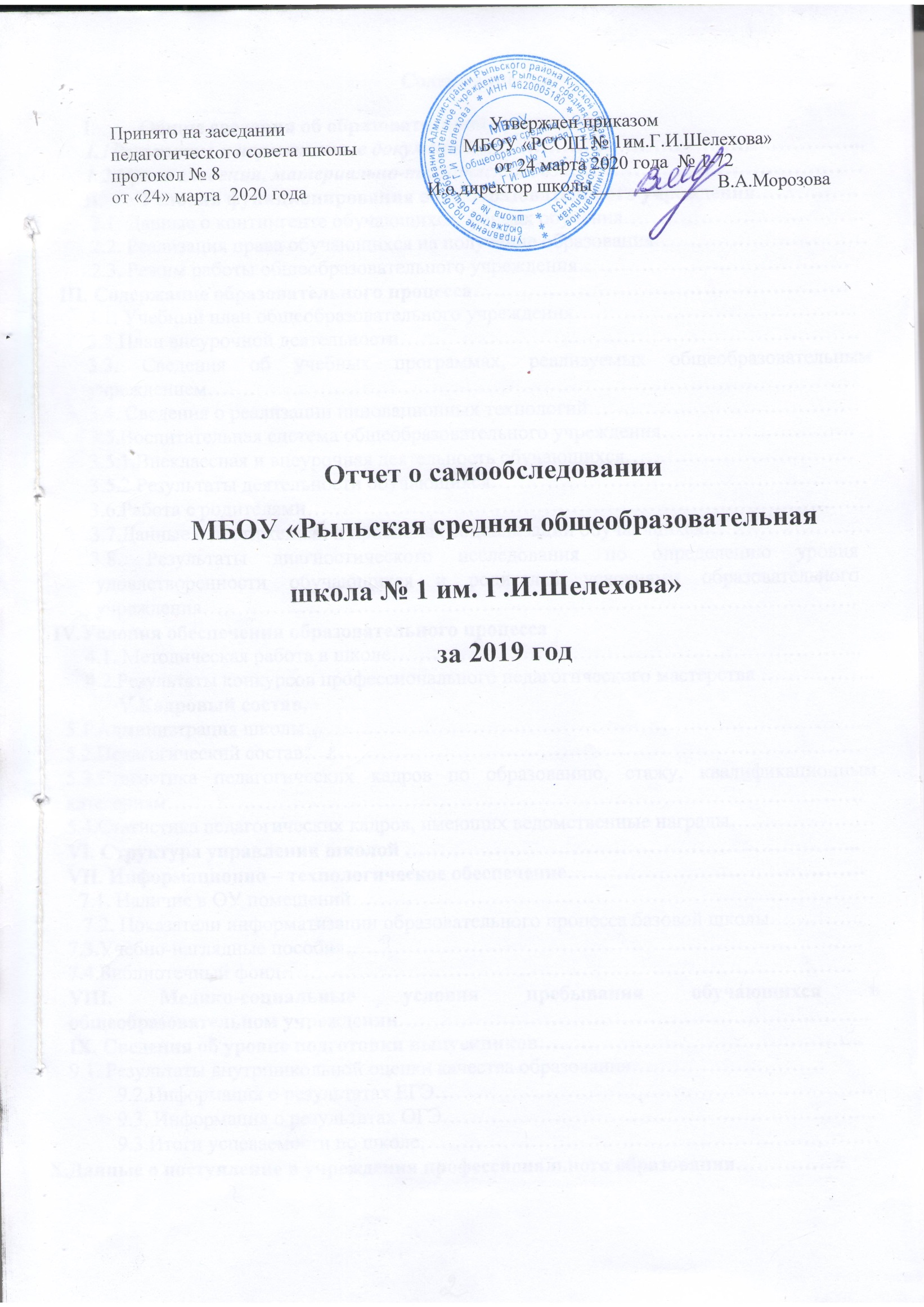 СодержаниеОбщие сведения об образовательной организации.1.1Реквизиты и нормативные документы………………………………………………..1.2.Право владения, материально-техническая база……………………………………Условия функционирования общеобразовательного учреждения……………2.1. Данные о контингенте обучающихся, формах обучения……………………………..2.2. Реализация права обучающихся на получение образования…………….……………2.3. Режим работы общеобразовательного учреждения…………………………………III. Содержание образовательного процесса………………………………………………3.1. Учебный план общеобразовательного учреждения…………………………………..3.2.План внеурочной деятельности…………………………………………………………3.3. Сведения об учебных программах, реализуемых общеобразовательным учреждением…………………………………………………………………………………3.4. Сведения о реализации инновационных технологий…………………………………3.5.Воспитательная система общеобразовательного учреждения……………………….3.5.1.Внеклассная и внеурочная деятельность обучающихся……………………………3.5.2.Результаты деятельности обучающихся………………………………………………3.6.Работа с родителями………………………………………………………………………3.7.Данные о достижениях и проблемах социализации обучающихся……………………3.8. Результаты диагностического исследования по определению уровня удовлетворенности обучающихся и родителей условиями образовательного учреждения………………………………………………………………………………….IV.Условия обеспечения образовательного процесса4.1. Методическая работа в школе…………………………………………………………..4.2.Результаты конкурсов профессионального педагогического мастерства ……………..V.Кадровый состав.5.1.Администрация школы………………………………………………………………………5.2.Педагогический состав………………………………………………………………………5.3.Статистика педагогических кадров по образованию, стажу, квалификационным категориям……………………………………………………………………………………….5.4.Статистика педагогических кадров, имеющих ведомственные награды…………………VI. Структура управления школой ………………………………………………………...VII. Информационно – технологическое обеспечение…………………………………….7.1. Наличие в ОУ помещений…………………………………………………………………   7.2. Показатели информатизации образовательного процесса базовой школы…………..7.3.Учебно-наглядные пособия………………………………………………………………...7.4.Библиотечный фонд……………………………………………………………………….VIII. Медико-социальные условия пребывания обучающихся в общеобразовательном учреждении…………………………………………………………..IX. Сведения об уровне подготовки выпускников………………………………………..9.1. Результаты внутришкольной оценки качества образования……………………….9.2.Информация о результатах ЕГЭ………………………………………………………9.3. Информация о результатах ОГЭ……………………………………………………...9.3.Итоги успеваемости по школе…………………………………………………………X.Данные о поступление в учреждения профессионального образования…………….Общие сведения об образовательной организации.I.1.   Реквизиты и нормативные документыПолное наименование ОУ в соответствии с Уставом и свидетельством о внесении записи в Единый государственный реестр юридических лиц:Муниципальное бюджетное общеобразовательное учреждение «Рыльская средняяобщеобразовательная школа №1 ИМ. Г.И.Шелехова» города Рыльска Курской областиЮридический адрес: 307370 Курская обл., г.Рыльск, ул. Луначарского, д. 17.Фактический адрес: 307370 Курская обл., г.Рыльск, ул. Луначарского, д. 17.Телефон: «(471) 5221738»; «(471) 5221731»	E-mail: school_47152_11@mail.ruУчредитель:	Управление  по  образованию  Администрации  Рыльского  районаКурской областиЛицензия: серия 46 Л 01 № 0000083 выдана от 06 июля 2015 года. Регистрационный № 1927.  Срок действия лицензии: бессрочнаяСвидетельство о государственной аккредитации: серия 46 А 01 № 000193 от 09 октября 2015 г. Регистрационный № 1469 выдано Комитетом образования и науки Курской области. Срок действия до 01 февраля 2023 года.этими документами можно ознакомиться на стенде школы и на школьном сайте rylsk-schoo-1-ucoz.ruГосударственный статус:Тип: общеобразовательное учреждениеВид: средняя общеобразовательная школаФилиалы: нетМБОУ «Рыльская средняя общеобразовательная школа №1 им. Г.И.Шелехова» осуществляет свою деятельность на основе Устава, федеральных и региональных нормативных документов, приказов и распоряжений директора школы, Коллективного договора, а также внутренних локальных актов.1.2.Право владения, материально-техническая база Школа осуществляет образовательную деятельность в двух зданиях.1.Муниципальное бюджетное общеобразовательное учреждение «Рыльская средняя общеобразовательная школа №1 им. Г.И.Шелехова», расположено по адресу: 307370 Курская область, город Рыльск, улица Луначарского, дом 17, площадью 703,26м2 , второе здание школы расположено по адресу: 307370 Курская область, город Рыльск, улица К.Маркса, дом 39, площадью 588м2Помещения школы соответствуют нормам санитарно-эпидемиологической службы удовлетворяют правилам государственной противопожарной службы, о чем свидетельствуют соответствующие отметки в Акте проверки готовности образовательного учреждения к 2019/20 учебному году.	В здании основной школы:Площадь участка- 8223,65 м2Здание Автодело -123,88 м2Здание спортзала – 320,61 м2Мастерские – 339,6 м2Библиотека – 28 м2Столовая и пищеблок- 135,36 м2 -, Проектная вместимость- 66 человекаГардеробная- 37,5 м2Коридор 1 этажа- 114,4 м2Отдел кадров- 13,5 м2Штаб – 17,2 м2Медицинский кабинет- 13,8 м2Технический узел- 5,3 м2Туалет- 27,9 м2Бойлерная – 7,7 м2Актовый зал – 148,7 м2Коридор 2 этажа – 30,3 м2Кабинет директора – 20,7 м2Учительская- 25,2 м2Кабинет заместителей – 12,7 м2Кабинет секретаря- 9,3 м2В здании начальной школы:Столовая- 38,6 м2,проектная вместимость – 54 чел.Кухня-40,9м2 -, Музей- 37,6 м2Коридор –212,7м2Подсобное помещение- 52,2м2Кательная  на твёрдом топливе(уголь)Туалет- 7,1 м2Спортзал- 97,5 м2Нумерация кабинетовМуниципальное бюджетное общеобразовательное учреждение«Рыльская средняя общеобразовательная школа №1 им.Г.И.Шелехова»»по адресу: г.Рыльск , ул.К. Маркса, 39Кабинет начальных классов— 33,7м2.Кабинет музыки— 41м2.Кабинет начальных классов— 55,6м2.Кабинет начальных классов— 41м2.Кабинет начальных классов— 35,2м2.Кабинет начальных классов— 44м2.Кабинет  психолога—19,2м2.Кабинет логопеда- 15,7 м2.Количество учебных кабинетов«Рыльская средняя общеобразовательная школа №1 им.Г.И.Шелехова»»по адресу: г.Рыльск , ул.К. Маркса, 39– 8 кабинетов.Нумерация кабинетовМуниципальное бюджетное общеобразовательное учреждение«Рыльская средняя общеобразовательная школа №1 им.Г.И.Шелехова»»по адресу: г.Рыльск ул.Луначарского, 17Кабинет математики №2- 47,1м2Кабинет начальных классов—1 класс 48,3м2Кабинет  музыки -28,2м2Кабинет математики №3- 42,9м2Кабинет начальных классов—4 класс 30,7м2Кабинет русского языка – 25,1 м2Кабинет начальных классов—3 класс 30,7м2Кабинет математики №1- 50 м2Кабинет истории – 49,4 м2Кабинет дистанционного обучения - 74,6 м2Кабинет русского языка – 41,5 м2Кабинет иностранного языка- 23,4 м2Кабинет географии- 32,7 м2Кабинет Автодело- 48,5 м2Кабинет ОБЖ- 30,8 м2Зал   для занятий физической культурой  - 185,8 м2Кабинет физики- 50,6 м2Кабинет химии и биологии- 51,2 м2Кабинет  Мастерские- 62 м2.Кабинет технологии- 49,7 м2Количество учебных кабинетов«Рыльская средняя общеобразовательная школа №1 им.Г.И.Шелехова»»по адресу: г.Рыльск ул.Луначарского, 17 – 20 кабинетов.Технологическое оборудованиеМуниципальное бюджетное общеобразовательное учреждение«Рыльская средняя общеобразовательная школа №1 им.Г.И.Шелехова»»по адресу: г.Рыльск ул.Луначарского, 17-Электроплита 4 конфорки с жарочным шкафом ПЭМ-4-010 – 2 шт.-холодильник «Атлант» -1 шт.-холодильник  «Вестел»- 1шт.-морозильная камера «Саратов»- 1 шт.-электромясорубка  «Помощница»-1 шт.-электронагреватель  «Аристон», 50л.- 1 шт.электронагреватель  «Зермех», 100л.- 1 шт.-электрическая сковорода – 1 шт.-тестомешалка- 1шт.	Образовательный процесс оснащен техническими средствами обучения. Имеются персональных компьютеры -66, ноутбуков 48 штук, (47 из которых подключены к сети Интернет), 1 принтер,  5 МФУ, 22 мультимедийных проекторов, 13 интерактивных досок.	Библиотечный фонд учебников на 01.04.2020 год составляет: 22010 экземпляров. Фонд учебно – методической литературы составляет 849 экземпляра, справочной литературы 220 экземпляров, художественной литературы 13060 экземпляров, учебников – 7881.К началу 2019/2020 учебного года ожидается поставка учебников для обучающихся.Школа располагает хорошо оборудованным помещением школьной столовой с пищеблоком. В 2019/2020 учебном году 92 обучающихся	имеют  льготное питание. 100% обучающихся охвачены горячим питанием.Условия функционирования общеобразовательного учреждения2.1. Данные о контингенте обучающихся, формах обучения по состоянию наконец 2018года (количество человек).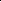 Все обучающиеся занимаются в первую смену. Занятия начинаются в 8-30ч. Продолжительность урока 45 минут. Продолжительность урока в 1-ом классе составляет:I четверть: 3 урока по 35 минут, 1 день в неделю – 4 урока по 35 минут (с учетом уроков физической культуры);четверть: 4 урока по 35 минут, 1 день в неделю – 5 уроков по 35 минут (с учетом уроков физической культуры);III, IV четверть: 4 урока по 45 минут, 1 день в неделю – 5 уроков по 45 минут (с учетом уроков физической культуры).III. Содержание образовательного процесса           3.1. Учебный план начального общего образования разработан в соответствии с:Федеральным законом «Об образовании в РФ» от 29.12.2012 № 273-ФЗ;федеральным государственным образовательным стандартом начального общего образования (утвержден приказом Министерства образования и науки Российской федерации от 06 октября 2009 г. №  373 «Об утверждении и введении в действие федерального государственного образовательного стандарта начального общего образования») зарегистрирован Министерством юстиции Российской Федерации от 22.12.2009 г., регистрационный № 15785 с изменениями, внесенными приказами Министерства образования и науки: от 26.11.2010 г №1241, от 22.09.2011 г. №2357, от 18.12.2012 г. №1060, от 29.12.2014 г. № 1643;методическими рекомендациями по проектированию и реализации основных образовательных программ начального общего и основного общего образования в соответствии с ФГОС НОО и ФГОС ООО (2019-2020 учебный год)областного государственного бюджетного образовательного учреждения дополнительного профессионального образования «Курский институт развития образования» ОГБОУ ДПО КИРО;учебный план составлен с соблюдением требований СанПиН 2.4.2.2821-10, утвержденных постановлением главного государственного санитарного врача РФ от 29.12.2010 №189.Уставом МБОУ «Рыльская средняя общеобразовательная школа № 1 им. Г.И.Шелехова» Рыльского района Курской области.Начальное образование закладывает основу формирования учебной деятельности ребёнка – систему учебных и познавательных мотивов, умение принимать, сохранять, реализовывать учебные цели, планировать, контролировать и оценивать учебные действия и их результат.В соответствии с особенностями, потребностями и возможностями детей, пожеланиями родителей и согласно профессиональному выбору учителей, образовательный процесс на первой ступени обучения реализуется следующими программами:УМК "Начальная школа ХХI века": ведущей идеей является реализация одного из возможных путей модернизации начального образования, раскрытие новых подходов к целям, содержанию и методике обучения младших школьников в массовой начальной школе. В УМК реализован основной принцип обучения: начальная школа должна быть природосообразной, то есть соответствовать потребностям детей этого возраста (в познании, общении, разнообразной продуктивной деятельности), учитывать типологические и индивидуальные особенности их познавательной деятельности и уровень социализации.Особенности системы «Начальная школа XXI века»: Интеграция, позволяющая учесть целостность восприятия ребенком этого возраста окружающего мира, постепенно заменяется дифференцированными курсами, (они начинаются во втором полугодии первого года обучения). Функция целостного восприятия окружающей действительности остается приоритетным направлением построения в последующих классах "Окружающего мира". Следующая особенность проекта "Начальная школа ХХ1 века" состоит в том, по УМК позволяет успешно решать одну из приоритетных задач начального образования - формировать основные компоненты учебной деятельности. Это положение целесообразно представить в таблице, в которой сравниваются позиции учителя и ученика.  Идея построения обучения младших школьников на основе учебной деятельности принадлежит теоретикам развивающего обучения. Вместе с тем, авторы "Начальной школы ХХ1 века" поставили своей задачей разработать методику такого типа обучения для массовых школ России, независимо от местонахождения, условий работы, подготовленности учителя и т.п. Исходя из этого, в методике обучения особое внимание уделяется, во-первых, целенаправленному использованию моделирующей деятельности, во-вторых, авторами создана система игр с правилами, которые развивают необходимые для учения качества. И, в-третьих, в содержании и структуре средств обучения отражены новые подходы к развитию контролирующей и оценочной деятельности учащихся (рубрика "Проверь себя", задания "Сравни свой ответ с текстом", "Найди ошибки" и др.). Первой особенностью комплекта «Гармония» является его направленность на преодоление объективно сложившегося разделения традиционной и развивающих систем обучения на основе органичного соединения подтвердивших свою жизненность положений традиционной методики и новых подходов к решению методических проблем.   Вторая особенность комплекта находит выражение в методическом воплощении в нем основных направлений модернизации школьного образования (гуманизации, дифференциации, деятельностного и личностно-ориентированного подхода к процессу обучения).  Реализованные в учебниках методические подходы к организации учебной деятельности школьников создают условия для понимания ребенком изучаемых вопросов, для гармоничных отношений учителя с учеником и детей друг с другом, обеспечивают ситуации успеха за счет мер по целенаправленному преодолению трудностей обучения.В числе этих мер следует назвать:логику построения содержания курсов, нацеленных на усвоение понятий и общих способов действий, которая на доступном для младшего школьника уровне обеспечивает осознание им причинно-следственных связей, закономерностей и зависимостей в рамках содержания каждого учебного предмета;способы, средства и формы организации учебной деятельности младших школьников;систему учебных заданий, которая учитывает как особенности содержания учебных предметов, так и психологические особенности младших школьников и соблюдает баланс между логикой и интуицией, словом и наглядным образом, осознанным и подсознательным, догадкой и рассуждением.УМК«Школа России»: главная концептуальная идея - российская школа должна стать школой духовно-нравственного развития и воспитания гражданина нашего Отечества. Её основа — это современные достижения педагогической теории и практики и лучшие традиции отечественной школы, с их исключительной ценностью и значимостью.Принципами построения УМК «Школы России» являются приоритет воспитания в образовательном процессе, личностно-ориентированный и деятельностный характер обучения.Основополагающие принципы УМК «Школа России»: • принцип воспитания гражданина России; • принцип ценностных ориентиров; • принцип обучения в деятельности; • принцип работы на результат; • принцип синтеза традиций и инноваций в образовании.Эти принципы реализуются в учебниках по всем предметам, среди которых нет главных и второстепенных.Целевая направленность программ реализуется по следующим направлениям:формирование физически здоровой личности;формирование нравственного отношения к труду, к природе, Родине;индивидуальное воспитание характера каждого ученика с учетом природосообразности;развитие коммуникативных качеств личности;формирование умения самостоятельно учиться, желания учиться.Продолжительность учебного года при получении начального общего образования составляет в 1 классе — 33 недели, во 2-4 классах – 34 недели. Продолжительность каникул в течение учебного года составляет не менее 30 календарных дней, летом — 13 недель.  Обучение организовано в одну смену.Начало учебных занятий в 8 часов 30минут. Продолжительность уроков –   для 1-х классов в сентябре - октябре 3 урока в день по 35 минут каждый, в ноябре - декабре —  4 урока по 35 минут, январь - май  4 урока по 45 минут каждый;  для 2-4  классов - 45 минут.  Максимально допустимая недельная нагрузка в 1-х классах не превышает 21 час в неделю, во 2-3-4- х классах нагрузка составляет  23 часа   в неделю. Все классы обучаются в режиме  5-дневной недели.  Всего на уровне начального общего образования 8 классов.Снижению утомляемости   способствует  активный двигательный режим,  наличие двух динамичных перемен продолжительностью 20 минут. Обучение детей в 1-м классе   проводится без домашних заданий и балльного оценивания знаний обучающихся. Домашние задания даются обучающимся с учетом возможности их выполнения в следующих пределах:  2-3 класс-  1,5 ч., 4 класс – 2 часа.Учебный план начального общего образования определяет общий объем нагрузки и максимальный объем аудиторной нагрузки обучающихся, состав и структуру обязательных предметных областей, межпредметных и метапредметных образовательных модулей. Количество учебных занятий за 4 года составляет 3039 часов.Учебный план учитывает максимально допустимую недельную нагрузку обучающихся, в соответствии с нормами СанПиН, введенными в действие постановлением Главного государственного санитарного врача РФ от 29 декабря 2010г. №189, составляющую в 1-м классе 21 час, во 2-4-х классах 23 часа при пятидневной рабочей неделе.Согласно Сан ПиН 2.4.2.№2821-10, зарегистрированными Минюсте России 3.03.2011г., (регистрационный номер19993) для удовлетворения биологической потребности в движении проводится 3 урока физической культуры в неделю.Учебный план для 1-4 классов ФГОС состоит из обязательной части и части, формируемой участниками образовательных отношений.Обязательные предметные области и основные задачи реализации содержания предметных областей приведены в таблице:              В учебном плане 4 класса 1 час в неделю (34 часа в год)  определен на изучение  учебного предмета «Основы религиозных культур и светской этики». Выбор модуля, изучаемого в рамках учебного предмета ОРКСЭ, осуществлялся родителями (законными представителями) обучающихся 4 класса (выбор зафиксирован протоколом родительских собраний, письменными заявлениями родителей). На основании приказа Минобрнауки России от 22.12.2014 № 1601 «О продолжительности рабочего времени (норме часов педагогической работы за ставку заработной платы) педагогических работников и о порядке определения учебной нагрузки педагогических работников, оговариваемой в трудовом договоре», учителям 1 - 4 классов, которым не может быть обеспечена учебная нагрузка в объеме 18 часов в неделю в связи с передачей преподавания уроков иностранного языка, музыки и физической культуры учителям-специалистам, гарантируется выплата ставки заработной платы в полном размере при условии догрузки их до установленной нормы часов другой педагогической работой. Догрузка учителей начальных классов до ставки (18-ти часов) происходит в 1-3 классах за счет ОПК, в 4 классе – «Занимательная информатика»На основании Федерального закона от 03.08.2018 г. № 317-ФЗ «О внесении изменений в статьи 11 и 14 Федерального закона «Об образовании в Российской Федерации» в соответствии с которым статья 11 дополнена частью 5.1 следующего содержания: «Федеральные государственные образовательные стандарты дошкольного, начального общего и основного общего образования обеспечивают возможность получения образования на родных языках из числа языков народов Российской Федерации, изучения государственных языков республик Российской Федерации, родных языков из числа языков народов Российской Федерации, в том числе русского языка как родного языка», Письма Министерства образования и науки Российской Федерации от 09.10.2017г № ТС-945/08  «О реализацииправ граждан на получение образования на родном языке»,   с целью реализации в полном объеме требований  федеральных  государственных образовательных стандартов общего образования, обеспечения прав обучающихся на изучение русского языка, родного языка, на основании Положения МБОУ «Рыльская средняя общеобразовательная школа № 1 им. Г.И.Шелехова» о языке обучения, на основании заявлений родителей   в школе в 4 классах преподается родной язык (русский) и литературное чтение на родном языке(русском).	ФОРМЫ ПРОМЕЖУТОЧНОЙ АТТЕСТАЦИИна 2019  -  2020  учебный годНАЧАЛЬНОЕ ОБЩЕЕ ОБРАЗОВАНИЕ5-дневная учебная неделяД – диктантКР – контрольная работаТ - тестированиеТР – творческая работаПР - проектЗ - зачетККР- комплексная контрольная работаКТЧ- контроль техники чтенияУЧЕБНЫЙ ПЛАНначального общего образования  МБОУ  «Рыльская средняя общеобразовательная школа № 1, имени Г.И.Шелехова»(5-дневная неделя) Учебный план основного общего образования ФГОС создан на основе следующих документов:-    Федеральным законом от 29.12.2012 № 273-ФЗ "Об образовании в Российской Федерации";- Федеральным государственным образовательным стандартом основного общего образования, утвержденным приказом Министерства образования и науки Российской Федерации от 17 декабря 2010 года № 1897 с последующими изменениями от 29 декабря 2014 года, от 31 декабря 2015 года   (далее - ФГОС ООО);- Примерной основной образовательной программой  основного общего образования (далее - ПООП ООО) (одобрена решением федерального учебно-методического объединения по общему образованию (протокол от 8 апреля 2015.Протокол от №1/15);          - Методических рекомендаций по вопросу включения в учебные планы основного общего образования общеобразовательных организаций Курской области второго иностранного языка;г.	- Методических материалов по формированию учебных планов для ОО (одобренных на заседании отделения руководителей ОО РУМО в системе общего образования Курской области) от 21.05.2019          - Санитарно-эпидемиологических правил и нормативов (СанПин 2.4.2 2821-10 № 3 с изменениями от 24.11.2015 г. № 81);	- Федеральным законом № 317 от 3 августа 2018 года «О внесении изменений в статьи 11 и 14 Федерального закона «Об образовании в РФ»;	- Письма Министерства образования и науки Российской Федерации от 09.10.2017г № ТС-945/08  «О реализации прав граждан на получение образования на родном языке»,   с целью реализации в полном объеме требований  федеральных  государственных образовательных стандартов общего образования, обеспечения прав обучающихся на изучение русского языка, родного языка, включая русский язык, из числа языков народов Российской Федерации, Приказами Минобрнауки России от 31 декабря 2015 г. №№ 1576, 1577 во ФГОС начального, основного общего образования- Уставом МБОУ «Рыльская средняя общеобразовательная школа № 1 им. Г.И.Шелехова» Рыльского района Курской области.Учебный план обеспечивает достижение следующих целей:1) Развитие личности обучающегося, его творческих способностей, интереса к учению, формирование желания и умения учиться.2) Воспитание нравственных и эстетических чувств.3) Охрана и укрепление физического и психического здоровья детей.4) Формирование целостного представления о мире, основанного на приобретенных знаниях, умениях, навыках и способах деятельности.5) Обеспечение преемственности образовательных программ на разных ступенях общего образования.Обеспечение обучающимися равных возможностей для их последующего профессионального образования и профессиональной деятельности.В учебный план входят следующие обязательные предметные области и учебные предметы:- русский язык и литература (русский язык, литература);- родной язык и родная литература (родной язык, родная литература);- иностранные языки (иностранный язык, второй иностранный язык);- общественно-научные предметы (история России, всеобщая история, обществознание, география);- математика и информатика (математика, алгебра, геометрия, информатика);- основы духовно-нравственной культуры народов России (основы духовно-нравственной культуры народов России);- естественно-научные предметы (физика, химия, биология );- искусство (изобразительное искусство, музыка);- технология (технология);- физическая культура и основы безопасности жизнедеятельности (физическая культура, основы безопасности жизнедеятельности).Учебный план:фиксирует максимальный объем учебной нагрузки обучающихся;определяет (регламентирует) перечень учебных предметов, курсов и время, отводимое на их освоение и организацию;распределяет учебные предметы, курсы по классам и учебным годам.Учебный план состоит из двух частей: обязательной части и части, формируемой участниками образовательных отношений.Обязательная часть учебного плана определяет состав учебных предметов обязательных предметных областей для всех имеющих по данной программе государственную аккредитацию образовательных организаций, реализующих образовательную программу основного общего образования, и учебное время, отводимое на их изучение по классам (годам) обучения.Часть учебного плана, формируемая участниками образовательных отношений, определяет время, отводимое на изучение содержания образования, обеспечивающего реализацию интересов и потребностей обучающихся, их родителей (законных представителей), педагогического коллектива образовательной организации.Продолжительность каникул в течение учебного года составляет не менее 30 календарных дней, летом – не менее 8 недель.Продолжительность урока в основной школе составляет 45 минут.В 5 и 8 классах третий час физической культуры реализован за счет посещения учащимися спортивных секций (на основании рекомендаций по формированию учебных планов ООО в соответствии с  ФГОС ООО, а именно, что «Каждая общеобразовательная организация самостоятельно определяет режим работы (5-дневная или 6-дневная учебная неделя) с учетом законодательства Российской Федерации.При 5-дневной учебной неделе количество часов на физическую культуру может составлять 2, третий час может быть реализован образовательной организацией за счет часов из части, формируемой участниками образовательных отношений и/или за счет посещения учащимися спортивных секций» и Санитарно-эпидемиологических правил и нормативов (СанПин 2.4.2 2821-10 № 3 с изменениями от 24.11.2015 г. № 8, а именно: «10.20. Для удовлетворения биологической потребности в движении независимо от возраста обучающихся рекомендуется проводить не менее 3-х учебных занятий физической культурой (в урочной и внеурочной форме) в неделю, предусмотренных в объеме общей недельной нагрузки. Заменять учебные занятия физической культурой другими предметами не допускается».В 5 и 8 классах в 2018-2019 учебном году отводились  часы на изучение второго иностранного языка (французского).  В последующие учебные годы – поступательно учащимися 6,7,9 классов. В 2019 - 2020 учебном году второй иностранный язык (французский) изучается в 5,6,8,9 классах.На основании Федерального закона от 03.08.2018 г. № 317-ФЗ «О внесении изменений в статьи 11 и 14 Федерального закона «Об образовании в Российской Федерации» в соответствии с которым статья 11 дополнена частью 5.1 следующего содержания: «Федеральные государственные образовательные стандарты дошкольного, начального общего и основного общего образования обеспечивают возможность получения образования на родных языках из числа языков народов Российской Федерации, изучения государственных языков республик Российской Федерации, родных языков из числа языков народов Российской Федерации, в том числе русского языка как родного языка», Письма Министерства образования и науки Российской Федерации от 09.10.2017г № ТС-945/08  «О реализацииправ граждан на получение образования на родном языке»,   с целью реализации в полном объеме требований  федеральных  государственных образовательных стандартов общего образования, обеспечения прав обучающихся на изучение русского языка, родного языка, на основании Положения МБОУ «Рыльская средняя общеобразовательная школа № 1 им. Г.И.Шелехова» о языке обучения, на основании заявлений родителей   в школе с 5 по 9 класс преподается родной язык (русский) и родная литература (русская).Для проведения занятий при наполняемости в 7 классе 25 человек предусматривается деление классов на 2 подгруппы по технологии.Недельный учебный план основного общего образования для 5 -9  классов (по ФГОС)(5-8 классы -5ти дневная учебная неделя, 9 классы -6ти дневная учебная неделя)муниципального бюджетного общеобразовательного учреждения"Рыльская средняя общеобразовательная  школа № 1 им. Г.И.Шелехова"на 2019/2020 уч. гг.Среднее общее образование - завершающая ступень общего образования, призванная обеспечить функциональную грамотность и социальную адаптацию обучающихся, содействовать их общественному и гражданскому самоопределению. Эти функции предопределяют направленность целей на формирование социально мобильной личности, осознающей свои гражданские права и обязанности, ясно представляющей потенциальные возможности, ресурсы и способы реализации выбранного жизненного пути.Учебный план создан на основе следующих документов:Федерального закона «Об образовании в РФ» от 29.12.2012 № 273-ФЗ;- Федеральный  компонент  государственных  образовательных  стандартов  начального  общего,  основного  общего  и  среднего  (полного)  общего  образования,  утвержденный  приказом    Министерства образования  Российской  Федерации   от 05.03.2004  № 1089   (в  ред.  Приказов  Минобрнауки  России  от  03.06.2008 № 164,  от  31.08.2009  №  320,  от  19.10.2009  №  427,  от  10.11.2011  №  2643,  от  24.01.2012  №  39,  от  31.01.2012  №  69,от 07.06.2017 №506);-  Федеральный  базисный  учебный  план,  утвержденный  приказом Министерства образования и науки Российской  Федерации   от 09.03.2004  № 1312  (в  ред. Приказов  Минобрнауки  России  от  20.08.2008  №  241,  от  30.08.2010  №  889,  от  03.06.2011  №  1994,  от  01.02.2012 № 74);регионального базисного учебного плана и примерных учебных планов для общеобразовательных учреждений Курской области, реализующих программы общего образования (Инструктивно - методическое письмо по разработке учебных планов на 2016-2017 учебный год образовательными организациями Курской области, реализующими основные образовательные программы общего образования от 16.06.2016 г.);санитарно-эпидемиологических правил и нормативов (СанПин 2.4.2 2821-10 № 3 с изменениями от 24.11.2015 г. № 81);Уставом МБОУ «Рыльская средняя общеобразовательная школа № 1 им. Г.И.Шелехова» Рыльского района Курской области.Учебный план обеспечивает достижение следующих целей:Развитие личности обучающегося, его творческих способностей, интереса к учению, формирование желания и умения учиться.Воспитание нравственных и эстетических чувств, эмоционально-ценностного позитивного отношения к себе и окружающему миру.Охрана и укрепление физического и психического здоровья детей.Формирование целостного представления о мире, основанного на приобретенных знаниях, умениях, навыках и способах деятельности.Обеспечение преемственности образовательных программ на разных ступенях общего образования.Обеспечение обучающимися равных возможностей для их последующего профессионального образования и профессиональной деятельности.Учебный план:фиксирует максимальный объем учебной нагрузки учащихся;определяет перечень учебных предметов, курсов и время, отводимое на их освоение;распределяет учебные предметы, курсы по классам и учебным годам.Среднее общее образование в школе ориентировано на достижение выпускниками высокого уровня образовательной компетентности по предметам. Достижение требований ФКГОС образования средней школы обеспечивается сбалансированным изучением непрофильных предметов.Среднее (полное) общее образование — завершающая ступень общего образования, призванная обеспечить функциональную грамотность и социальную адаптацию обучающихся, содействовать их общественному и гражданскому самоопределению. Эти функции предопределяют направленность целей на формирование социально грамотной и социально мобильной личности, осознающей свои гражданские права и обязанности, ясно представляющей потенциальные возможности, ресурсы и способы реализации выбранного жизненного пути.Учебные часы, отведенные на учебные предметы федерального компонента (базовые) составляют 27 ч в неделю. При проектировании учебного плана учебный предмет «Астрономия»  включен в число  предметов федерального компонента за счет часов компонента образовательного учреждения. Региональный компонент составляет 2 ч в неделю: (русский язык  - 1 час, основы православной культуры (факультатив)  - 1 час),  компонент образовательного учреждения – 7,5 ч в неделю: (математика – 1 час, технология – 2 часа, основы безопасности жизнедеятельности – 1 час, элективные учебные предметы – 3, 5 ч., а именно математика – 1ч., русский язык – 1 ч., обществознание – 1 ч., физика – 0,5 ч.)Часы регионального компонента использованы для увеличения количества часов, отведенных на преподавание базовых учебных предметов федерального компонента (Русский язык на 1ч в неделю) и на изучение Основ православной культуры факультативно.Часы компонента образовательного учреждения используются для увеличения количества часов, отведенных на преподавание базовых учебных предметов федерального компонента (Математика, Основы безопасности жизнедеятельности по 1ч в неделю, Технология по 2 часа в неделю) и проведения элективных учебных предметов, (3,5 ч в неделю за каждый год).Исходя из существующих в МБОУ «РСОШ №1» условий и образовательных запросов обучающихся и их родителей, распределяются часы, предназначенные для элективных курсов по математике, русскому языку, обществознанию и физике.Для проведения ряда занятий при наполняемости в 11 классе 25 человек предусматривается деление классов на 2 подгруппы по информатике и ИКТ, иностранному языку (английскому), технологии (юноши, девушки), физической культуре (юноши и девушки).Учебный план (недельный)на 2019  -  2020  учебный годСРЕДНЕЕ  ОБЩЕЕ ОБРАЗОВАНИЕ(универсальное обучение)3.2. План внеурочной деятельности разработан на основе следующих нормативныхдокументов:- Федеральным государственным образовательным стандартом основного общего образования, утвержденным приказом Министерства образования и науки Российской Федерации от 17 декабря 2010 года № 1897 с последующими изменениями от 29 декабря 2014 года, от 31 декабря 2015 года   (далее - ФГОС ООО)- Федеральным государственным образовательным стандартом начального общего образования (утвержден приказом Министерства образования и науки Российской федерации от 06 октября 2009 г. №  373 «Об утверждении и введении в действие федерального государственного образовательного стандарта начального общего образования») зарегистрирован Министерством юстиции Российской Федерации от 22.12.2009 г., регистрационный № 15785 с изменениями, внесенными приказами Министерства образования и науки: от 26.11.2010 г №1241, от 22.09.2011 г. №2357, от 18.12.2012 г. №1060, от 29.12.2014 г. № 1643;- постановления Главного государственного санитарного врача РФ от 29.12.2010«Об утверждении СанПиН 2.4.2.2821-101 «Санитарно-эпидемиологические требования к условиям и организации обучения в общеобразовательных учреждениях»» (далее – СанПиН)	Целью внеурочной деятельности является создание условий для развития творческого потенциала обучающихся, создание основы для осознанного выбора и последующего усвоения профессиональных образовательных программ, воспитание гражданственности, трудолюбия, уважения к правам и свободам человека, любви к окружающей природе, Родине, семье, формирование здорового образа жизни. 	Внеурочная деятельность МБОУ «Рыльская СОШ № 1 им. Г.И.Шелехова» решает следующие специфические задачи: - создать комфортные условия для позитивного восприятия ценностей основного образования и более успешного освоения его содержания; - способствовать осуществлению воспитания благодаря включению детей в личностно значимые творческие виды деятельности, в процессе которых формируются нравственные, духовные и культурные ценности подрастающего поколения; - компенсировать отсутствие и дополнить, углубить в основном образовании те или иные учебные курсы, которые нужны обучающимся для определения индивидуального образовательного маршрута, конкретизации жизненных и профессиональных планов, формирования важных личностных качеств; - ориентировать обучающихся, проявляющих особый интерес к тем или иным видам деятельности, на развитие своих способностей по более сложным программам. 	Программы курсов внеурочной деятельности направлены: - на расширение содержания программ общего образования; - на реализацию основных направлений региональной образовательной политики; - на формирование личности обучающегося средствами искусства, творчества, спорта. - на создание условий для развития личности обучающихся; - развитие мотивации личности обучающихся к познанию и творчеству; обеспечение эмоционального благополучия обучающихся; - приобщение обучающихся к общечеловеческим ценностям, национальным ценностям и традициям;- профилактику асоциального поведения; создание условий для социального, культурного и профессионального самоопределения, - творческой самореализации обучающихся, его интеграции в систему отечественной и мировой культуры; - обеспечение целостности процесса психического и физического, умственного и духовного развития личности обучающихся; - укрепление психического и физического здоровья обучающихся; - развитие взаимодействия педагогов с семьями обучающихся.	Внеурочная деятельность реализуется через системы неаудиторной занятости, дополнительного образования и работу классных руководителей и воспитателей по следующим направлениям развития личности: спортивно-оздоровительное, духовнонравственное, общекультурное, общеинтеллектуальное, социальное.СПОРТИВНО-ОЗДОРОВИТЕЛЬНОЕ НАПРАВЛЕНИЕ Целесообразность данного направления заключается в формировании знаний, установок, личностных ориентиров и норм поведения, обеспечивающих сохранение и укрепление физического, психологического и социального здоровья обучающихся. Основные задачи: - формировать культуру здорового и безопасного образа жизни; - использовать оптимальный двигательный режим с учетом возрастных, психологических и иных особенностей обучающихся; - развивать потребность в занятиях физической культурой и спортом. СОЦИАЛЬНОЕ НАПРАВЛЕНИЕ Целесообразность названного направления заключается в активизации внутренних резервов обучающихся, способствующих успешному освоению социального опыта, в формировании социальных, коммуникативных и конфликтологических компетенций, необходимых для эффективного взаимодействия в социуме. Основными задачами являются: - формировать способность обучающегося сознательно выстраивать и оценивать отношения в социуме; -вести работу направленную на становление гуманистических и демократических ценностных ориентаций; -формировать основы культуры межэтнического общения; -формировать отношения к семье как к основе российского общества; -воспитывать у школьников почтительного отношения к родителям, осознанного, заботливого отношения к старшему поколению. ОБЩЕИНТЕЛЛЕКТУАЛЬНОЕ НАПРАВЛЕНИЕ Целесообразность названного направления заключается в обеспечении достижения планируемых результатов освоения основной образовательной программы начального общего и основного общего образования. Основными задачами являются: -формировать навыки научно-интеллектуального труда; -развивать культуру логического и алгоритмического мышления, воображения; формировать первоначальный опыт практической преобразовательной деятельности; -формировать навыки универсальных учебных действий у обучающихся на ступени начального общего образования и основного общего образования. ОБЩЕКУЛЬТУРНОЕ НАПРАВЛЕНИЕ Целесообразность данного направления заключается в воспитании способности к духовному развитию, нравственному самосовершенствованию, формированию ценностных ориентаций, развитие обшей культуры, знакомство с общечеловеческими ценностями мировой культуры, духовными ценностями отечественной культуры, нравственно-этическими ценностями многонационального народа России и народов других стран. Основными задачами являются: -формировать ценностные ориентиры общечеловеческого содержания; -способствовать становлению активной жизненной позиции; -воспитывать основы правовой, эстетической, физической и экологической культуры. 	В учреждении используется модель организации внеурочной деятельности на основе оптимизации внутренних ресурсов школы: внеурочную деятельность реализуют учителя начальных классов, учителя - предметники, педагог-психолог, логапед, социальный педагог.	Для реализации плана внеурочной деятельности используются следующие формы работы с обучающимися: экскурсии, студии, соревнования, заочные путешествия, исследования, мини-проекты, круглые столы, конференции, презентации, выставки творческих работ, конкурсы и олимпиады.	Внеурочная деятельность в 1 классах организуется после уроков и проводится в зависимости от направления деятельности: в парках, на спортивных площадках и спортзалах, актовом зале, кабинете информатики, библиотеке и т.д.	Кадровое и методическое обеспечение соответствует требованиям учебного плана.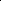                            Таблица-сетка часов учебного плана внеурочной деятельности	Муниципального бюджетного общеобразовательного учреждения«Рыльская средняя общеобразовательная школа №1 им.Г.И.Шелехова»Рыльского района, Курской области» для 1-8 -х классов,реализующих федеральный государственный  образовательный стандарт начального общего образования на 2019 - 2010 учебный год3.3. Сведения об учебных программах, реализуемых общеобразовательным учреждениемв течение учебного года периода школа работала в соответствии с лицензией и реализовывала следующие образовательные программы:Основные общеобразовательные программы:основная образовательная программа начального общего образования;основная образовательная программа основного общего образования;основная образовательная программа среднего общего образования.Комплексное оснащение образовательной деятельности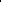 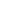 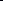 Информационно-образовательная среда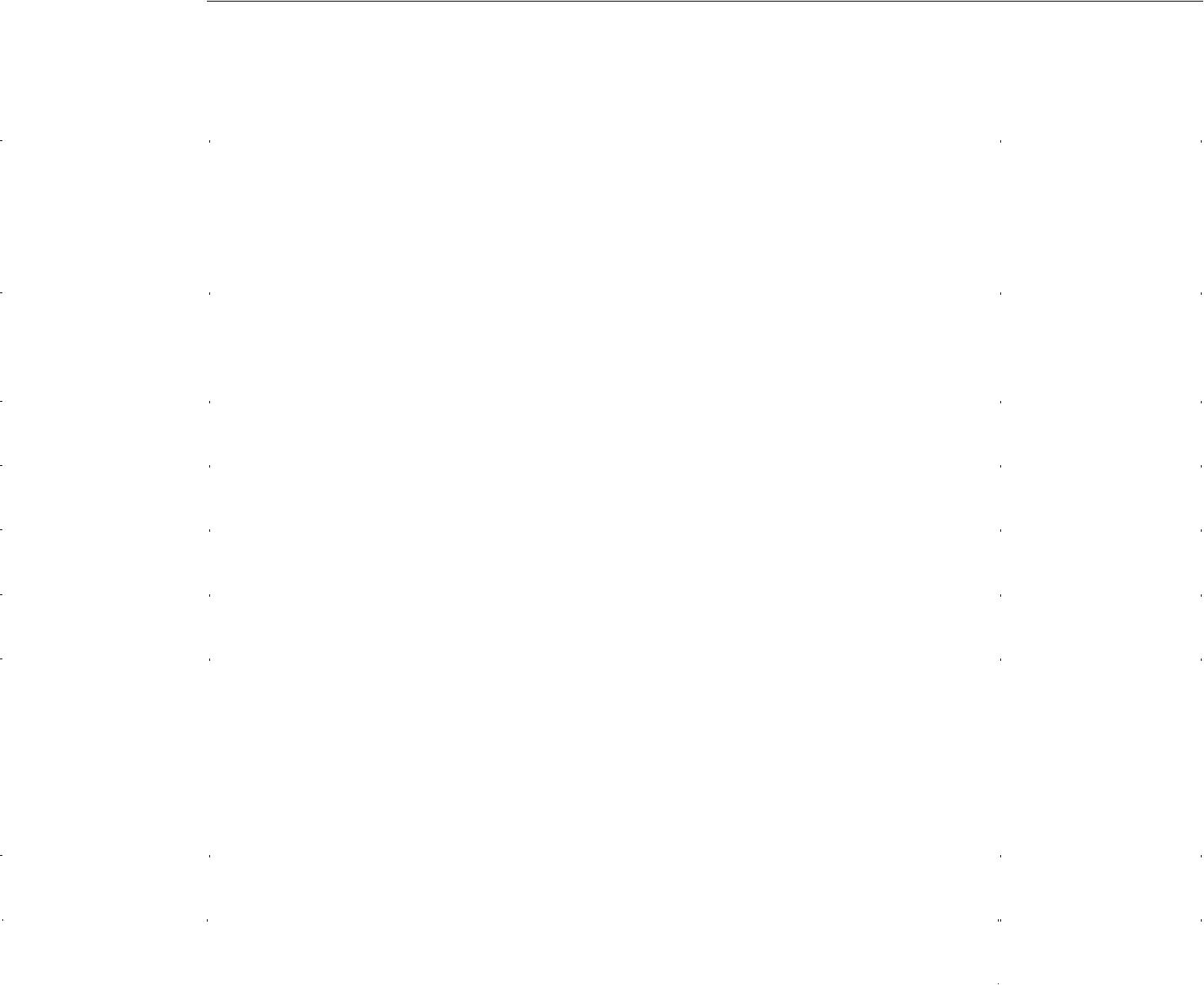 3.4. Сведения о реализации инновационных технологий.В практике школы широко используются современные образовательныетехнологии, позволяющие снизить нагрузку обучающихся, более эффективноиспользовать учебное время: информационно-коммуникативные технологии, технологии развивающего, проблемного, разноуровневого обучения, исследовательские, проектные методы обучения,игровые методы (ролевые, деловые и другие обучающие игры), обучение в сотрудничестве (командная, групповая работа), здоровьесберегающие технологии, тестовые технологии, система инновационной оценки «Портфолио».Использование в образовательном процессе инновационных образовательных технологий3.5.Воспитательная система общеобразовательного учреждения3.5.1.Внеклассная и внеурочная деятельность обучающихся	Внеклассная и внеурочная деятельность школы является важной составляющей частью образовательной процесса в школе, главный принцип которой – создание равных для всех школьников условий для творчества, интеллектуального развития, самореализации, организации помощи личности в её саморазвитии и самоопределении. Внеурочная деятельность организуется по направлениям развития личности: общеинтеллектуальное, общекультурное, спортивно-оздоровительное, духовно - нравственное.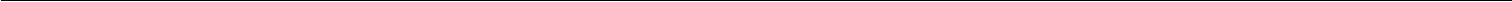 3.5.2. Результаты деятельности обучающихсяСпортивная секция. Результаты работы:Достижения коллективов (объединений, команд) учащихся в районных, областных, федеральных конкурсах, соревнованияхв 2019-2020 учебном годуДостижения обучающихся в олимпиадах.Школьный  этап всероссийской областной олимпиады школьников 2019-2020 учебный годШкольный  этап всероссийской областной олимпиады школьников                                                        2019-2020 учебный год                                                      (начальные классы)Муниципальный этап  всероссийской областной олимпиады школьников2019-2020 учебный год3.6. Работа с родителями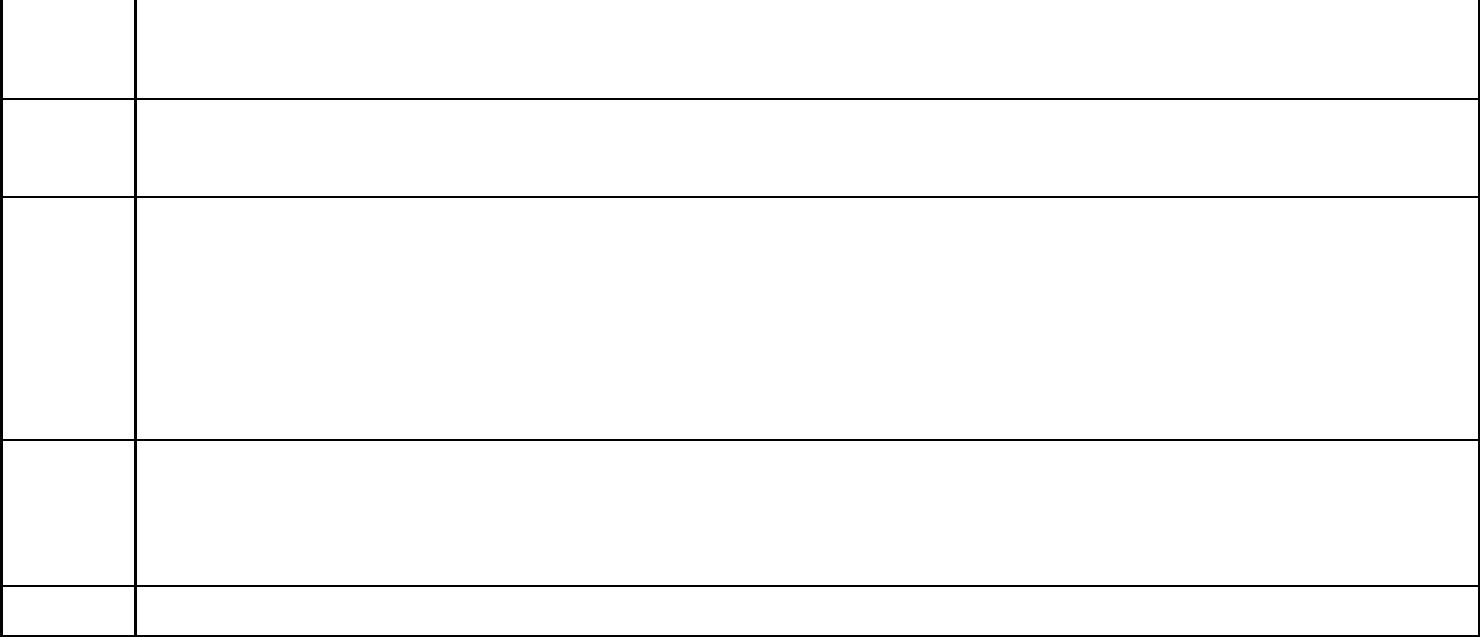 Родительский лекторий осуществляется в форме общешкольных и классных родительских тематических собраний Индивидуальная работа с различными категориями родителей:с родителями детей «группы риска», нуждающихся в коррекцииповедения;с неблагополучными семьями, уклоняющимися от выполнения родительского долга; с семьями будущих первоклассников.Психолого-педагогическое консультирование родителей по вопросамобучения, воспитания детей, проблемам преодоления кризисных периодов в жизни ребенка.Лекторий для родителей будущих первоклассников.3.7. Данные о достижениях и проблемах социализации обучающихся (правонарушения, поведенческие риски).На учете в ПДН 3 обучающихся, на учете КДН – 0 обучающихся не имеется, на внутришкольном учете – 6 обучающихся.Социальный состав обучающихся 2019-2020 учебный год3.8. Результаты проведенного диагностического исследования по определению уровня удовлетворенности обучающихся и родителей условиями образовательного учреждения.Диагностический инструментарий: «Методика изучения удовлетворенностиобучающихся школьной жизнью» А.А. Андреев; «Методика изучения удовлетворённости родителей работой образовательного учреждения» Е.Н.Степанов.Исследование проводилось среди обучающихся 4, 8, 9, 10, 11 классов и их родителей. Результаты исследованияВывод: Таким образом, средний показатель среди обучающихся поудовлетворённости образовательным процессом составляет 31,21, что свидетельствует о хорошем уровне удовлетворённости. Средний показатель среди опрошенных родителей составляет 3.012, что свидетельствует о высоком уровне удовлетворенности образовательным IV.Условия обеспечения образовательного процесса 4.1. Методическая работа в школеЦели и задачи методической работы на 2019- 2020 учебный год.Методическая тема на 2019- 2020 учебный годРазвитие профессиональной компетентности педагога, как фактор личностного развития иповышения качества образованияОсновные цели методической работы: совершенствование уровня педагогического мастерства учителей, компетентности в области учебного предмета и методики преподавания в условиях реализации ФГОС и модернизации системы образования путем применения активных инновационных технологий, способствующих увеличению положительной мотивации к учению и развитию творческой личности учащихся.Задачи методической работы:      Совершенствовать сопровождение внедрения ФГОС с использованием потенциала методической службы.      Продолжить работу учителей по подготовке обучающихся к итоговой аттестации в форме ОГЭ и ЕГЭ.     Продолжить работу по повышению качества проведения современного урока.      Развивать и совершенствовать систему работы и поддержки одаренных обучающихся  и обучающихся с ОВЗ.      Совершенствовать технологию мониторинга образовательного процесса.      Создать условия для повышения уровня самообразования учителей через курсовую подготовку, в том числе дистанционное обучение.      Создать условия для формирования и развития профессиональных компетенций учителя.       Обеспечить методическое и организационное сопровождение аттестации педагогических кадров.     Привести в систему работу учителей-предметников по темам самообразования, активизировать работу по выявлению и обобщению, распространению передового педагогического опыта творчески работающих педагогов, через публикации в методической газете      Создать условия для участия членов педагогического коллектива в различных конкурсах профессионального мастерства.      Активизировать работу школьного сайтаПланирование и организацию методической работы проводить с учетом недостатков в организации методической работы, выявленных в прошлом учебном году.Заседания методического совета и МО проводить 1 раз в четверть.На заседаниях МО уделить внимание вопросам:       качественной реализации учебных стандартов и программ;             разработке и совершенствованию технического обеспечения образовательного процесса;             распространению положительного опыта творчески-работающих учителей;       изучению нормативных документов;             изучению и внедрению в учебный процесс новых технологий;             обзору литературы по теории и методике предмета, психологии, педагогике;             непрерывности и преемственности обучения;             повышению квалификационных категорий учителей МО;             Отчетам учителей, посещающих курсы повышения квалификации;             Подготовке к семинарам, круглым столам, педсоветам и т.п.;             Организации внеклассной работы по предметам;             Работе малых групп по внедрению в образовательный процесс инновационной деятельности, в т.ч. формированию НСУР.Направления методической работы•  Аттестация учителей.• Повышение квалификации учителей (самообразование, курсовая подготовка, участие в семинарах, районных МО, конференциях, мастер-классах).• Управление качеством образования. Проведение мониторинговых мероприятий.• Внеурочная деятельность по предмету.Обобщение и представление опыта работы учителей (открытые уроки, творческие отчеты, публикации, разработка методических материалов) на различных уровнях.Работа с молодыми и вновь прибывшими педагогами.Формы методической работыПедагогический советМетодический совет•  Методическая учёба•  Творческие группы •  Семинары, вебинары•  Индивидуальные консультации с учителями-предметникамиАттестационные мероприятияПредметные недели4.2. Участие педагогических работников в конкурсах, семинарах различного уровня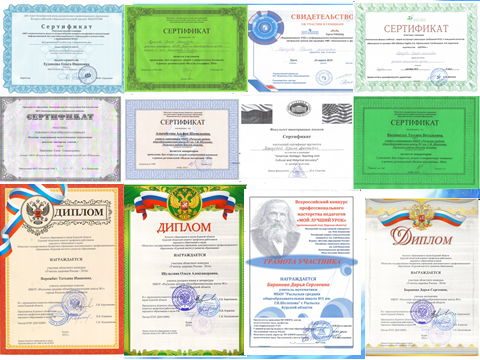 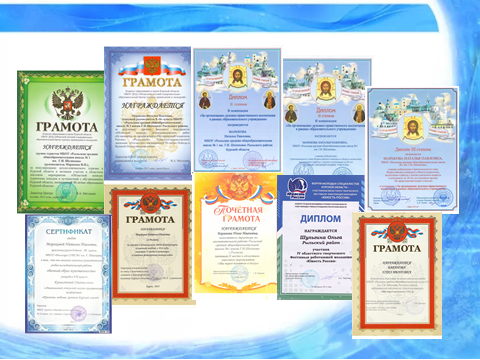 V. Кадровый состав5.1. Администрация школы1. Милонов Виктор Владимирович – директор школы2. Морозова Виктория Алексеевна – заместитель директора по УВР3. Баранова Нина Ивановна – заместитель директора по ВР4. Маслова Елена Леонидовна – заместитель директора по МР5. Галанжин Вячеслав Федорович – заместитель директора по АХЧ6. Бабкина Елена Николаевна- заместитель директора по УВР.5.2 Педагогический составСведения о педагогических работниках МБОУ «Рыльская средняя общеобразовательная                                   школа №1 им.Г.И.Шелехова» на 2019 -2020 уч.год5.3.Статистика педагогических кадров по образованию, стажу, квалификационным категориямКадровое обеспечение образовательного процесса.Укомплектованность кадрами составляет 100%. Школа, в целом, располагает высококвалифицированными кадрами, обеспечивающими образование на различных ступенях обучения в соответствии  с требованиями Федерального Закона и статуса школы.Образовательный профессиональный уровень достаточно высокий.5.4. Статистика педагогических кадров, имеющих награды.       В числе педагогов школы 2 человека Отличников народного просвещения, 8 человек Почетные работники общего образования РФ, 4 человека награждены Почетными грамотами Министерства образования и науки РФ. Два педагога являются обладателями Гранта Президента РФ, пять и три награждены Почётными грамотами губернатора и областной Думы.Средний возраст педагогов 41 лет. Пенсионеров по возрасту  8 человек, по выслуге 9 человек. VI.Структура управления школой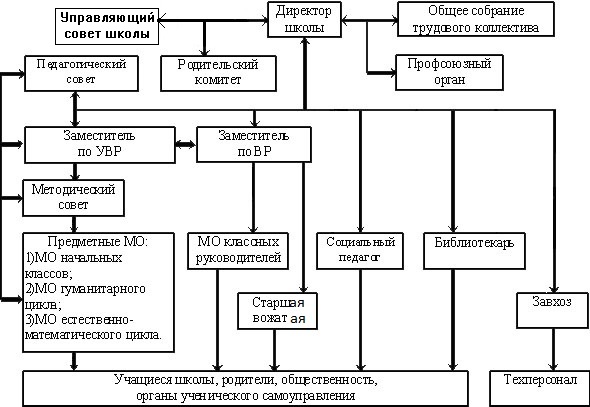 VII. Информационно – технологическое обеспечение.7.1. Наличие в ОУ помещений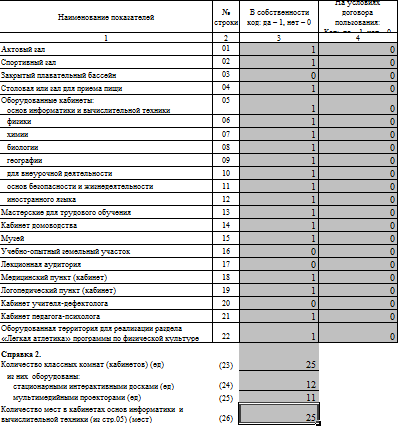 7.2.Показатели информатизации образовательного процесса базовой школы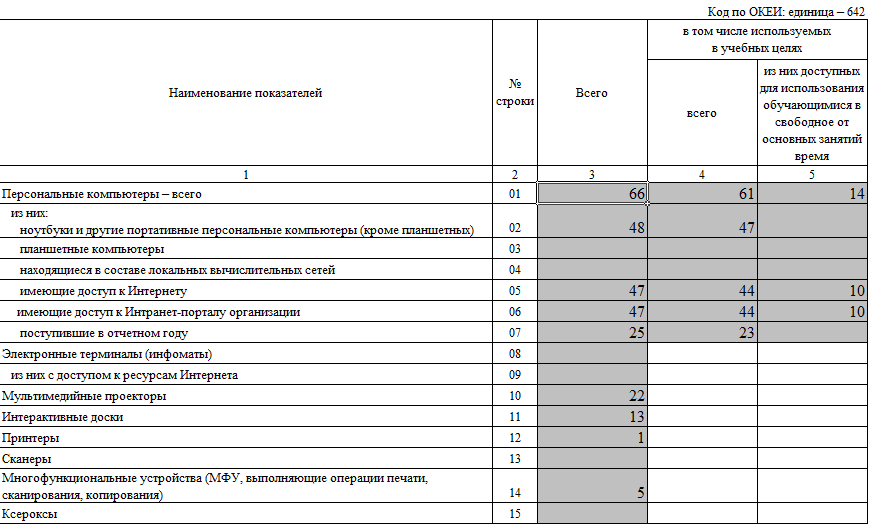 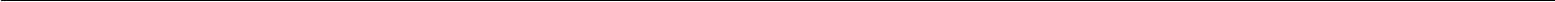 Поступление выпускников 11-х классов (2019 г)И.о.директора школы                                                                                                 В.А.Морозова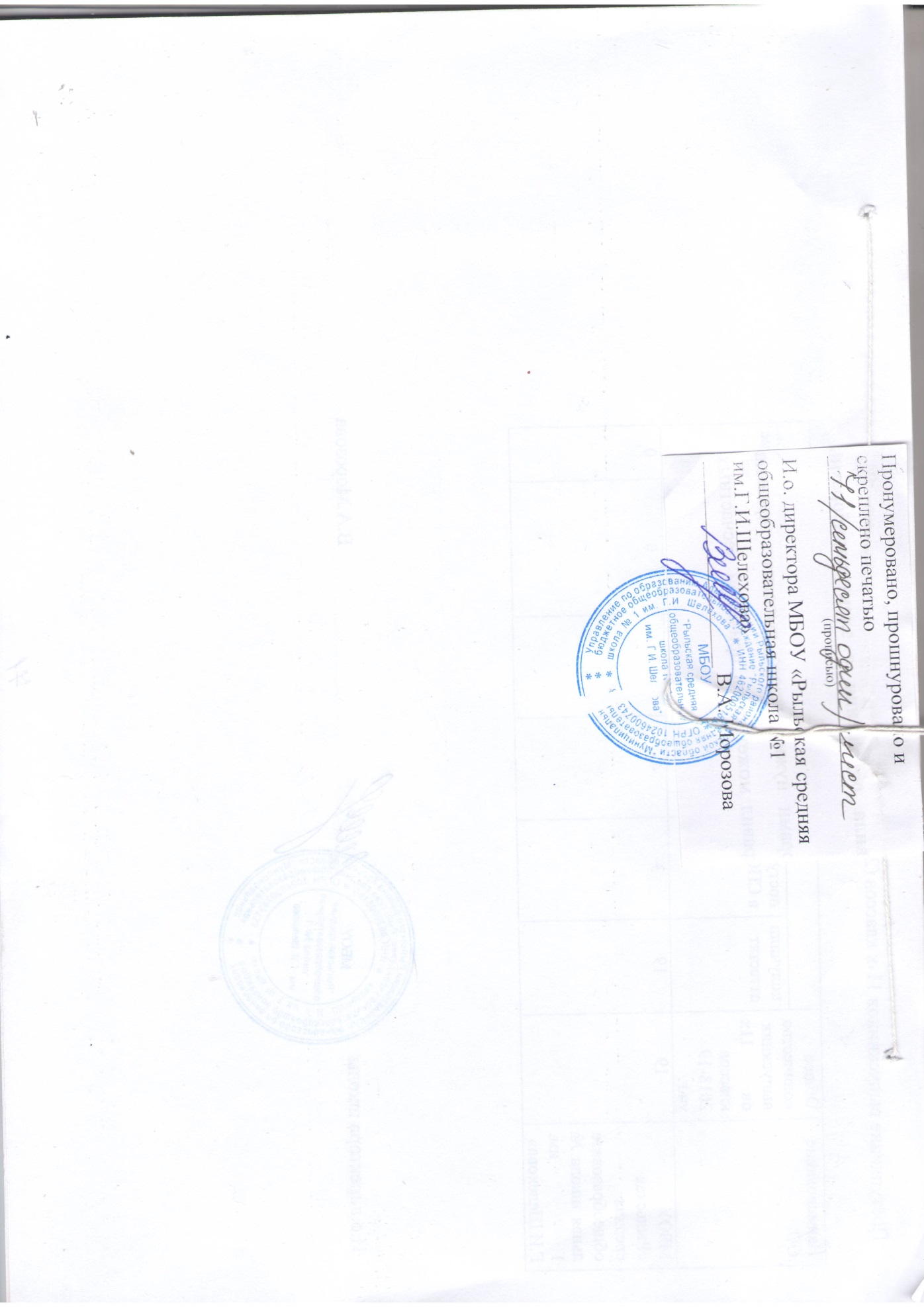 НачальноеНачальноеНачальноеНачальноеНачальноеОсновноеОсновноеОсновноеОсновноеСреднееСреднееСреднееСреднееОбщееОбщееОбщееОбщееОбщееОбщееОбщееОбщееОбщее(полное)(полное)(полное)(полное)ВсегоВсегоВсегообразованиеобразованиеобразованиеобразованиеобразованиеОбразованиеОбразованиеОбразованиеОбразованиеОбщееОбщееОбщееОбщееВсегоВсегоВсегообразованиеобразованиеобразованиеобразованиеобразованиеОбразованиеОбразованиеОбразованиеОбразованиеОбщееОбщееОбщееОбщееобразованиеобразованиеобразованиеобразованиеОбщееОбщееОбщееколичествоколичествоклассов/классов/классов/СредняяСредняя8/218/218/218/218/2110/1810/1810/1810/182/222/222/222/2220/2020/2020/20наполняемостьнаполняемостьнаполняемостьОбщееОбщееОбщееколичествоколичествообучающихсяобучающихсяобучающихся16916916916916917617617617643434343388388388В том числе:В том числе:В том числе:ЗанимающихсяЗанимающихсяЗанимающихсяПоПо16816816816816817617617617643434343387387387основнымосновнымосновнымпрограммампрограммамЗанимающихсяЗанимающихсяпопоспециальнымспециальным1 обучающийся1 обучающийся----1111(коррекционным)(коррекционным)(коррекционным)(коррекционным)на конец 2019 гна конец 2019 гобразовательнымобразовательнымобразовательнымобразовательнымпрограммам –с интеллектуальными нарушениями программам –с интеллектуальными нарушениями программам –с интеллектуальными нарушениями программам –с интеллектуальными нарушениями Формы обучения:Формы обучения:Формы обучения:Формы обучения:очное –очное –16916946461761764343388388388388заочное-заочное---очно-заочноеочно-заочное--------очно-заочноеочно-заочное--------------2.2. Реализация права обучающихся на получение образования2.2. Реализация права обучающихся на получение образования2.2. Реализация права обучающихся на получение образования2.2. Реализация права обучающихся на получение образования2.2. Реализация права обучающихся на получение образования2.2. Реализация права обучающихся на получение образования2.2. Реализация права обучающихся на получение образования2.2. Реализация права обучающихся на получение образования2.2. Реализация права обучающихся на получение образования2.2. Реализация права обучающихся на получение образования2.2. Реализация права обучающихся на получение образования2.2. Реализация права обучающихся на получение образования2.2. Реализация права обучающихся на получение образования2.2. Реализация права обучающихся на получение образования2.2. Реализация права обучающихся на получение образования2016-2017 уч.г2017-2018 уч.г.2019-2020 уч.г.2019-2020 уч.г.2019-2020 уч.г.2019-2020 уч.г.1. Количество1. Количествообучающихся, оставленныхобучающихся, оставленныхобучающихся, оставленныхобучающихся, оставленныхобучающихся, оставленных000000на повторный курс обученияна повторный курс обученияна повторный курс обученияна повторный курс обученияна повторный курс обученияна повторный курс обучения2.3. Режим работы общеобразовательного учреждения2.3. Режим работы общеобразовательного учреждения2.3. Режим работы общеобразовательного учреждения2.3. Режим работы общеобразовательного учреждения2.3. Режим работы общеобразовательного учреждения2.3. Режим работы общеобразовательного учреждения2.3. Режим работы общеобразовательного учреждения2.3. Режим работы общеобразовательного учреждения2.3. Режим работы общеобразовательного учреждения2.3. Режим работы общеобразовательного учреждения2.3. Режим работы общеобразовательного учрежденияНачальноеНачальноеНачальноеНачальноеОсновноеСреднееСреднееСреднееСреднееОбщееОбщееобщееобщееобщееобщееОбразованиеОбразованиеОбразованиеОбразованиеОбразованиеобразованиеобразованиеобразованиеобразованиеобразованиеобразованиеобразованиеобразованиеобразованиеобразованиеПродолжительность учебного годаПродолжительность учебного годаПродолжительность учебного годаПродолжительность учебного годаПродолжительность учебного годаПродолжительность учебного года33/34 недели33/34 недели33/34 недели33/34 недели34 недели34 недели34 недели34 недели34  недели34  недели34  недели34  недели34  недели34  неделиПродолжительность учебной неделиПродолжительность учебной неделиПродолжительность учебной неделиПродолжительность учебной неделиПродолжительность учебной неделиПродолжительность учебной недели5 дней5дней5 дней5 дней5 днейПродолжительность перерывовПродолжительность перерывовПродолжительность перерывовПродолжительность перерывовПродолжительность перерывовПродолжительность перерывов10/20 минут10/20 минут10/20 минут10/20 минут10/20 минут10/20 минут10/20 минут10/20 минут10/20 минут10/20 минут10/20 минут10/20 минут10/20 минут10/20 минут10/20 минутПродолжительность уроковПродолжительность уроковПродолжительность уроковПродолжительность уроковПродолжительность уроковПродолжительность уроков35/45 минут35/45 минут35/45 минут35/45 минут35/45 минут45 минут45 минут45 минут45 минут1 «А» класс«Школа России»1 «Б» класс«Начальная школа XXI века»1 «В» класс«Школа России»2  класс«Гармония»3 А класс«Начальная школа XXI века»3 Б класс«Начальная школа XXI века»4 А класс«Начальная школа XXI века»4 Б класс«Начальная школа XXI века»N п/пПредметные областиОсновные задачи реализации содержания1Русский язык и литературное чтениеФормирование первоначальных представлений о русском языке как государственном языке Российской Федерации, как средстве общения людей разных национальностей в России и за рубежом. Развитие диалогической и монологической устной и письменной речи, коммуникативных умений, нравственных и эстетических чувств, способностей к творческой деятельности.2Родной язык и литературное чтение на родном языкеФормирование первоначальных представлений о единстве и многообразии языкового и культурного пространства России.3Иностранный языкФормирование дружелюбного отношения и толерантности к носителям другого языка на основе знакомства с жизнью своих сверстников в других странах, с детским фольклором и доступными образцами детской художественной литературы, формирование начальных навыков общения в устной и письменной форме с носителями иностранного языка, коммуникативных умений, нравственных и эстетических чувств, способностей к творческой деятельности на иностранном языке.4Математика и информатикаРазвитие математической речи, логического и алгоритмического мышления, воображения, обеспечение первоначальных представлений о компьютерной грамотности5Обществознание и естествознание (Окружающий мир)Формирование уважительного отношения к семье, населенному пункту, региону, России, истории, культуре, природе нашей страны, ее современной жизни. Осознание ценности, целостности и многообразия окружающего мира, своего места в нем. Формирование модели безопасного поведения в условиях повседневной жизни и в различных опасных и чрезвычайных ситуациях. Формирование психологической культуры и компетенции для обеспечения эффективного и безопасного взаимодействия в социуме.6Основы религиозных культур и светской этикиВоспитание способности к духовному развитию, нравственному самосовершенствованию. Формирование первоначальных представлений о светской этике, об отечественных традиционных религиях, их роли в культуре, истории и современности России7ИскусствоРазвитие способностей к художественно-образному, эмоционально-ценностному восприятию произведений изобразительного и музыкального искусства, выражению в творческих работах своего отношения к окружающему миру8ТехнологияФормирование опыта как основы обучения и познания, осуществление поисково-аналитической деятельности для практического решения прикладных задач с использованием знаний, полученных при изучении других учебных предметов, формирование первоначального опыта практической преобразовательной деятельности9Физическая культураУкрепление здоровья, содействие гармоничному физическому, нравственному и социальному развитию, успешному обучению, формирование первоначальных умений саморегуляции средствами физической культуры. Формирование установки на сохранение и укрепление здоровья, навыков здорового и безопасного образа жизни.Предметные областиУчебные предметыклассыФормы промежуточной аттестации (ФПА)Формы промежуточной аттестации (ФПА)Формы промежуточной аттестации (ФПА)Формы промежуточной аттестации (ФПА)ВсегоПредметные областиУчебные предметыклассыIIIIIIIVВсегоОбязательная частьРусский язык и литературное чтениеРусский языкККРДДДРусский язык и литературное чтениеЛитературное чтениеКТЧКТЧКТЧРодной язык и родная литератураРодной язык---ТРРодной язык и родная литератураЛитературное чтение на родном языке---ПРИностранный язык Иностранный язык КРКРКРМатематика и информатикаМатематикаККРКРКРКРОбществознание и естествознание Окружающий мирККРТТТОсновы религиозных культур и светской этикиОсновы религиозных культур и светской этикиПРИскусствоИзобразительное искусствоТРТРТРИскусствоМузыкаТРТРТРТехнологияТехнологияПРПРПРФизическая культураФизическая культураЗЗЗПредметные областиУчебные предметы/классыКоличество часов в неделюКоличество часов в неделюКоличество часов в неделюКоличество часов в неделюВсегоВсего за 4 годаПредметные областиУчебные предметы/классыIIIIIIIVВсегоВсего за 4 годаОбязательная частьОбязательная частьРусский язык и литературное чтениеРусский язык333312405Русский язык и литературное чтениеЛитературное чтение333211371Родной язык и родная литератураРодной язык---1134Родной язык и родная литератураЛитературное чтение на родном языке---1134Иностранный языкИностранный язык-2226204Математика и     информатикаМатематика333312405Обществознание и естествознаниеОкружающий мир21115168Основы религиозных культур и светской этикиОсновы религиозных культур и светской этики---1134 ИскусствоИзобразительное   искусство 11114135 ИскусствоМузыка11114135 ТехнологияТехнология 11114135Физическая культураФизическая культура333312405Итого:17181818732465Часть, формируемая участниками образовательного процессаЧасть, формируемая участниками образовательного процесса455517574Русский язык и литературное чтениеРусский язык22217236Русский язык и литературное чтениеЛитературное чтение111-3101Математика и     информатикаМатематика11114135Обществознание и естествознание  Окружающий мир-1113102Максимально допустимая недельная нагрузкаМаксимально допустимая недельная нагрузка21232323903039Предметные области Учебные предметы Классы Количество часов в неделю Количество часов в неделю Количество часов в неделю Количество часов в неделю Количество часов в неделю Всего Предметные области Учебные предметы Классы V VI VII VIII IXВсего Обязательная часть Обязательная часть Русский язык и литература Русский язык 3322211Русский язык и литература Литература 221128Родной язык и родная литература Родной язык Родная литература 0.50.50.50.50.50.50.50.50.50.52,52,5Иностранные языки Иностранный язык 2222210Иностранные языки Второй иностранный язык 11114Общественно-научные предметы История России. 1,51,51,51,56Общественно-научные предметы Всеобщая история.20,50,50,50,54Общественно-научные предметы Обществознание 1 1114Общественно-научные предметы География 1 1 1115Математика и информатикаМатематикаАлгебраГеометрияИнформатика333212113116843Основы духовно-нравственной культуры народов РоссииОсновы духовно-нравственной культуры народов России11Естественно-научные предметы Физика 1124Естественно-научные предметы Химия 224Естественно-научные предметы Биология 1 1 1115Искусство Изобразительное искусство0.50.50,50,52Искусство Музыка0.50.50,50,52Технология Технология 1113Физическая культура  и основы безопасности жизнедеятельности Физическая культура 2222210Физическая культура  и основы безопасности жизнедеятельности Основы безопасности жизнедеятельности 112Часть, 	формируемая 	участниками 	образовательных отношенийЧасть, 	формируемая 	участниками 	образовательных отношений8910101148Русский язык и литература Русский язык 222118Русский язык и литература Литература 111115Родной язык и родная литератураРодной языкРодная литература0.50.50,50,5Иностранные языки Иностранный язык 111115Иностранные языки Второй иностранный языкОбщественно-научные предметы История России.Всеобщая историяОбществознаниеГеография111113Математика и информатикаМатематикаАлгебраГеометрияИнформатика2211112Основы духовно-нравственной культуры народов РоссииОсновы духовно-нравственной культуры народов РоссииЕстественно-научные предметыФизикаХимияБиология1111132ИскусствоИзобразительное искусствоМузыка0.50.50.50.50.50.50.50.522ТехнологияТехнология11114Физическая культура и основы безопасности жизнедеятельностиФизическая культура1113Физическая культура и основы безопасности жизнедеятельностиосновы безопасности жизнедеятельности11Ориентационный курсСлагаемые выбора профиля обучения11Итого Итого 29 30323336160Максимально допустимая недельная нагрузка Максимально допустимая недельная нагрузка 29 30 323336160Учебные ПредметыКоличество часов в неделюКоличество часов в неделюВсего за 2 годаУчебные ПредметыXXII. Федеральный компонент27,527,555Базовые учебные предметыРусский язык112Литература336Иностранный язык 336Математика448Информатика и ИКТ112История224Обществознание (включая экономику и право)224География112Биология 112Химия112Физика224Искусство (МХК) 112Технология112Физическая культура336Основы безопасности жизнедеятельности112Астрономия0,50,51II. Региональный компонент (5-дневная неделя)224Русский язык112Основы православной культуры (факультатив)112Всего29,529,559III. Компонент образовательного учреждения (6-дневная неделя)7,57,515Математика112Технология224Основы безопасности жизнедеятельности112Элективные курсы:Русский языкМатематикаОбществознаниеФизика3,51110,53,51110,57Итого373774Предельно допустимая аудиторная учебная нагрузка (требования СанПиН)373774Внеурочная деятельность1в,1б,1вкласс2А,3А,3Б,класс4А,4Б,класс5А,5Б,5вкласс6А,6бкласс7класс8А8б класс  9а,9б	всегоВсего28918172293820Спортивно – оздоровительное42343218Островок безопасностиОбщекультурноеТанцевальный Мир красотыМузыкальная шкатулка31223112ОбщеинтеллектуальноеУмелые ручки33331114Секреты русского языка, Учимся писать 22315112219Почемучка11АкварелькаМир книг, Читайка, Учимся вместе212222112Занимательная математика62411216Умники и умницы22Я курянин33Информатика    Почемучка1111Финансовая грамотность314Волшебный карандаш11Обж325Черчение и графика224Клуб «Поиск», Юный патриот213Веселая грамматика415Занимательная лингвистика22История Курского краяПроект11011ПоказательФактическийпоказательНаличие/отсутствие акта готовности образовательногоНаличие/отсутствие акта готовности образовательногоучреждения к текущему учебному году и (или) заключенийучреждения к текущему учебному году и (или) заключенийГоспожнадзора и РоспотребнадзораГоспожнадзора и РоспотребнадзораМатериально-- ведения официального сайта учрежденияДатехническоетехническое- доступа в школьной библиотекеДаоснащение- доступа в школьной библиотекеДаобразовательного- к информационным ресурсам ИнтернентаДаПроцессаобеспечиваетвозможность:- коллекциям медиа-ресурсов на электронныхДаносителях;- создания и использования информации;Да- получения информации различными способамиДа- реализации индивидуальныхНетобразовательных планов обучающихся;- включения обучающихся в проектную и учебно-Даисследовательскую деятельность- проведения экспериментов, наблюденийДа(включая наблюдение микрообъектов);- планирования учебного процесса, фиксированияДаего реализации в целом и отдельных этаповналичие учебно- лабораторного оборудования для выполнения вналичие учебно- лабораторного оборудования для выполнения вДаполном объеме практической части реализуемых образовательныхполном объеме практической части реализуемых образовательныхПрограммПрограммПоказательПоказательФактическийФактическийПоказательПоказательпоказательпоказательпоказательпоказательТребованияТребованияИнформационно-образовательная  средаИнформационно-образовательная  средаДаДаТребованияТребованияобразовательного учреждения обеспечивает:образовательного учреждения обеспечивает:ДаДаККобразовательного учреждения обеспечивает:образовательного учреждения обеспечивает:информационинформацион- информационно-методическую поддержку- информационно-методическую поддержкуно-но-образовательного процесса и его ресурсногообразовательного процесса и его ресурсногообразовательнобразовательнобеспечения;обеспечения;ОйОйСредеСредеСредеСреде- мониторинг и фиксацию хода и- мониторинг и фиксацию хода иДаДаОсновныхОсновных- мониторинг и фиксацию хода и- мониторинг и фиксацию хода иДаДаОсновныхОсновныхрезультатов образовательного процесса;результатов образовательного процесса;образовательнобразовательнрезультатов образовательного процесса;результатов образовательного процесса;образовательнобразовательнЫхЫх- мониторинг здоровья обучающихся;- мониторинг здоровья обучающихся;ДаДапрограммы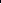 - современные процедуры создания, поиска, сбора,- современные процедуры создания, поиска, сбора,- современные процедуры создания, поиска, сбора,- современные процедуры создания, поиска, сбора,ДаДаанализа, обработки, хранения и представленияанализа, обработки, хранения и представленияанализа, обработки, хранения и представленияанализа, обработки, хранения и представленияинформации;информации;информации;информации;- дистанционное взаимодействие всех- дистанционное взаимодействие всех- дистанционное взаимодействие всех- дистанционное взаимодействие всехЧерез сайт иЧерез сайт иучастников образовательного процессаучастников образовательного процессаучастников образовательного процессаучастников образовательного процессаэлектроннуюэлектроннуюпочту.почту.а) обучающихся, их родителей (законныха) обучающихся, их родителей (законныха) обучающихся, их родителей (законныха) обучающихся, их родителей (законныхДаДапредставителей);представителей);представителей);представителей);б) педагогических работников,б) педагогических работников,б) педагогических работников,б) педагогических работников,ДаДав) органов управления в сфере образованияв) органов управления в сфере образованияв) органов управления в сфере образованияв) органов управления в сфере образованияДаДаг) общественностиг) общественностиг) общественностиг) общественностиДаДад) учреждений дополнительного образования детейд) учреждений дополнительного образования детейд) учреждений дополнительного образования детейд) учреждений дополнительного образования детейДаДа- % педагогических, руководящих работников- % педагогических, руководящих работников- % педагогических, руководящих работников- % педагогических, руководящих работников100%100%образовательного учреждения компетентных вобразовательного учреждения компетентных вобразовательного учреждения компетентных вобразовательного учреждения компетентных врешении профессиональных задач с применениемрешении профессиональных задач с применениемрешении профессиональных задач с применениемрешении профессиональных задач с применениемИКТ;ИКТ;ИКТ;ИКТ;- обеспечена поддержка применения ИКТ- обеспечена поддержка применения ИКТ- обеспечена поддержка применения ИКТ- обеспечена поддержка применения ИКТ85%85%Наличие/отсутствие внутренней локальной сетиНаличие/отсутствие внутренней локальной сетиНаличие/отсутствие внутренней локальной сетиНаличие/отсутствие внутренней локальной сетиНаличие/отсутствие внутренней локальной сетиОтсутствуетОтсутствуетВиды современных педагогических технологийКоличествоучителей,владеющихтехнологиями,%Развивающее обучение100%100%Проблемное обучение95%Разноуровневое обучение93%Технология решения изобретательских задач55%Исследовательские методы обучения85%Проектные методы обучения85%Игровые  методы  (ролевые,  деловые  и  другие100%обучающие игры)Обучение  в  сотрудничестве  (командная,  групповая100%работа)Информационно-коммуникативные технологии94%Здоровьесберегающие технологии100%Система инновационной оценки «Портфолио»95%Тестовые технологии100%Работа спортивных секций.Охват обучающихся дополнительным образованием по направлениям № п/пВид спортаДостигнутый результат1.Участие в районной спартакиаде школьниковпризеры2.Районные соревнования по мини-футболупризеры3.Районные соревнования по баскетболупризеры4.Кросс нацийучастники5.Районные соревнования по футболуучастники6.Районные соревнования по теннису	(команда)	призеры7Районные соревнования по лаптепризеры8Районные соревнования «Лыжные гонки». Районные соревнования «Лыжные гонки»призерпризер9Районные соревнования по шахматампобедитель, призеры10Районные соревнования по волейболуПобедитель, призеры11Районное соревнования по лёгкой атлетике 	(команда)	призеры (девушки)призеры (юноши)№ п/пНазвание мероприятия (районного, областного, международного, межрегионального, всероссийского)участник (обучающийся или педагог)Результат (место, диплом, грамота)1Участие в областном конкурсе «Вифлеемская звезда»командапризеры2Участие в городской выставке цветов и плодовкомандапризеры3Районный конкурс «Вальс Победы»волонтерыпобедитель4Районный фестиваль «Социально-психологический калейдоскоп»Полятыкина С.Н.победитель5Областной конкурс «Учитель здоровья России»Бабкина Е.Н.участник6Областной конкурс «Мой лучший урок»Баранова Д.С. Бабкина Е.Н.участник7Районный конкурс «Самый добрый батюшка»ДмитриеваА, ХарьковА, ПлотниковД. ФоменкоС, Ермакова Мпризерпризерпризерпризерпобедитель8Областной конкурс библиотечно-исследовательских проектов им. Н.А. РубакинаБиблиотекарьучастник9Районный конкурс «Детству- безопасные дороги»Колупаева А.Терентьева О,Князева Апризерпризерпризер10.Районный конкурс «Рождественская открытка»Бабкин Г,Толкачев А, Булгакова Т,Висляев Д,Родченко А,Бондарева Впризерпризерпризерпризерпризерпризер11Районный конкурс агитбригад «Молодёжь против наркотиков, алкоголя и табачного дыма»командапризер12 Районный конкурс «Детству безопасные дороги»Цуканов Впобедители13Городской смотр «Новогодние и рождественские елки»командапобедитель14Районный конкурс «Молодёжь против наркотиков, алкоголя и табачного дыма»Бештанько М, Крикунов Р.призёры15Районный смотр художественного творчества.Мальцев Влад,Ермакова Маринапризерпризер16Районный  конкурс «Масленица кукляшная «Сударыня- Масленица в гостях у Рылян»командаПобедитель17Районный конкурс «Я люблю тебя, Россия»Мальцев победитель18Районный  конкурс «Живая классика» Дмитриева Апризер19Районный конкурс «Учитель года»Бабкина Е.Н.призер20Районный конкурс «Покормите птиц зимой»Максимов Н,Шеина Е.Беркало С.призерпризерпобедитель21Районный конкурс «Неопалимая купина»Требесова К.победитель22Районный конкурс «Зеленая планета»Мальцев Впобедитель23Районная игра ток-шоу «Я знаю избирательное право»командапризеры241.Победитель районного конкурса рисунков «Мой город-дом, где мы живем!» Баранова Д.С.победитель25Областной конкурс библиотечно-исследовательских проектов им. Н.А. Рубакина.Харина М.И.победитель26Районная игра «Плей-таун»командапризер27Районная игра «Плей-таун»КоманддакомандаПобедительпобедитель28Областного конкурса «Баттл – ринг в бизнес- пространстве»Количественные данные об участниках школьного  этап всероссийской олимпиады школьников 2019/20 учебном годуКоличественные данные об участниках школьного  этап всероссийской олимпиады школьников 2019/20 учебном годуКоличественные данные об участниках школьного  этап всероссийской олимпиады школьников 2019/20 учебном году___________________________                                                                                                                                                                                                                                                                  МБОУ «Рыльская средняя общеобразовательная школа № 1 им.Г.И.Шелехова»___________________________                                                                                                                                                                                                                                                                  МБОУ «Рыльская средняя общеобразовательная школа № 1 им.Г.И.Шелехова»___________________________                                                                                                                                                                                                                                                                  МБОУ «Рыльская средняя общеобразовательная школа № 1 им.Г.И.Шелехова»Общеобразовательные предметыШкольный этапШкольный этапОбщеобразовательные предметыФактическое кол-во участников (чел.)Кол-во победителей и призеров (чел.)Английский язык 38Победителей -6Призеров -9Астрономия 22Победителей-3Призеров - 3Биология 90Победителей -7Призеров -16География 80Победителей -12Призеров -9Информатика (ИКТ) 36Победителей -0Призеров -5Искусство (Мировая художественная культура) 9Победителей -2Призеров -2История 63Победителей -3Призеров -13Литература 80Победителей -9Призеров -13Математика 76Победителей -6Призеров -14Немецкий язык - -Обществознание 43Победителей -3Призеров -10Основы безопасности и жизнедеятельности 22Победителей -3Призеров -5Право 20Победителей -2Призеров -2Русский язык 98Победителей -8Призеров -19Технология 73Победителей -6Призеров -9Физика 38Победителей -4Призеров -4Физическая культура 40Победителей -6Призеров -14Химия 29Победителей -4Призеров -3Экология 81Победителей -7Призеров -14Экономика 43Победителей -2Призеров -9ВСЕГО 981 Победителей -93Призеров -173Кол-во участников (чел.) школьного этапа, с учетом того, что 1 обучающийся, участвовал в нескольких олимпиадах.                              159 чел.Кол-во участников (чел.) школьного этапа, с учетом того, что 1 обучающийся, участвовал в нескольких олимпиадах.                              159 чел.Кол-во участников (чел.) школьного этапа, с учетом того, что 1 обучающийся, участвовал в нескольких олимпиадах.                              159 чел.Количественные данные об участниках школьного  этап областной олимпиады школьников 2019/20 учебном годуКоличественные данные об участниках школьного  этап областной олимпиады школьников 2019/20 учебном годуКоличественные данные об участниках школьного  этап областной олимпиады школьников 2019/20 учебном году___________________________                                                                                                                                                                                                                                                                  МБОУ «Рыльская средняя общеобразовательная школа№ 1 им.Г.И.Шелехова»___________________________                                                                                                                                                                                                                                                                  МБОУ «Рыльская средняя общеобразовательная школа№ 1 им.Г.И.Шелехова»___________________________                                                                                                                                                                                                                                                                  МБОУ «Рыльская средняя общеобразовательная школа№ 1 им.Г.И.Шелехова»Общеобразовательные предметыШкольный этапШкольный этапОбщеобразовательные предметыФактическое кол-во участников (чел.)Кол-во победителей и призеров (чел.)Краеведение56Победителей -9Призеров -5Черчение--ОПК28Победителей -5Призеров -6ВСЕГО 84Победителей -14Призеров -11Кол-во участников (чел.) школьного этапа, с учетом того, что 1 обучающийся, участвовал в нескольких олимпиадах.                                  66 чел.Кол-во участников (чел.) школьного этапа, с учетом того, что 1 обучающийся, участвовал в нескольких олимпиадах.                                  66 чел.Кол-во участников (чел.) школьного этапа, с учетом того, что 1 обучающийся, участвовал в нескольких олимпиадах.                                  66 чел.Количественные данные об участниках школьного  этап областной олимпиады школьников 2019/20 учебном годуКоличественные данные об участниках школьного  этап областной олимпиады школьников 2019/20 учебном годуКоличественные данные об участниках школьного  этап областной олимпиады школьников 2019/20 учебном годуМБОУ «Рыльская средняя общеобразовательная школа №1 им.Г.И.Шелехова»МБОУ «Рыльская средняя общеобразовательная школа №1 им.Г.И.Шелехова»МБОУ «Рыльская средняя общеобразовательная школа №1 им.Г.И.Шелехова»Общеобразовательные предметыШкольный этапШкольный этапОбщеобразовательные предметыФактическое кол-во участников (чел.)Кол-во победителей и призеров (чел.)Математика51 победитель, 2 призераРусский язык73 победителя, 2 призераВСЕГО 12 8Кол-во участников (чел.) школьного этапа, с учетом того, что 1 обучающийся, участвовал в нескольких олимпиадах.________________________ Кол-во участников (чел.) школьного этапа, с учетом того, что 1 обучающийся, участвовал в нескольких олимпиадах.________________________ Кол-во участников (чел.) школьного этапа, с учетом того, что 1 обучающийся, участвовал в нескольких олимпиадах.________________________ Ф.И.учащегосярезультатклассФ.И.О.учителяАстрономияАстрономияАстрономияАстрономияЦымбал Артемпризер7Толкачева С.А.Английский языкАнглийский языкАнглийский языкАнглийский языкБондаренко Полинапобедитель8 АБогданов Т.В.КраеведениеКраеведениеКраеведениеКраеведениеНекрасов Александрпризер7Худякова О.И.Цымбал Артемпризер7Худякова О.И.МатематикаМатематикаМатематикаМатематикаЦымбал Артемпризер7Висковатых Т.В.Максимов Никитапризер10Толкачева С.А.Толкачев Андрейпобедитель11		Билибина Г.Ф.Бессонова Анастасияпризер11Билибина Г.Ф.ОБЖОБЖОБЖОБЖКрикунов Русланпризер10Гребеников Д.А.Федоров Егорпризер11Гребеников Д.А.Проценко Константинпризер9БГребеников Д.А.ИсторияИсторияИсторияИсторияКрикунов Руслан призер10Зиновьев П.В.Водостоева Елизаветапризер10Зиновьев П.В.Некрасов Александрпризер7Зиновьев П.В.физикафизикафизикафизикаМаксимов Никитапризер10Толкачева С.А.Цымбал Артемпризер7Толкачева С.А.Медведкин Кириллпризер7Толкачева С.А.литературалитературалитературалитератураБондаренко Полинапризер8 АЗавадская М.П.БиологияБиологияБиологияБиологияЛишневский Леонидпризер9 АМаслова Е.Л.Максимов Никитапризер10Маслова Е.Л.Данилов Иванпризер11 Маслова Е.Л.Технология (юноши)Технология (юноши)Технология (юноши)Технология (юноши)	Цымбал Артемпобедитель7Цуканов О.А.Медведкин Кириллпризер7Цуканов О.А.ЭкологияЭкологияЭкологияЭкологияКрикунов Русланпризер10Маслова Е.Л.Максимов Никитапризер10Маслова Е.Л.Боков Иванпризер8 БМаслова Е.Л.ЭкономикаЭкономикаЭкономикаЭкономикаБессонова Анастасияпризер11Самолетова Н.Г.Дмитриева Анастасияпризер11Самолетова Н.Г.Цымбал Артемпризер7Самолетова Н.Г.ОбществознаниеОбществознаниеОбществознаниеОбществознаниеБондаренко Полинапризер8 АСамолетова Н.Г.Некрасов Александрпризер7Зиновьев П.В.ОПКОПКОПКОПКМедведкин Кириллпобедитель7Баранова Н.И.Русский языкРусский языкРусский языкРусский языкДмитракова Викторияпризер11Гармашова Т.И.Бондаренко Полинапризер8 АЗавадская М.П.№Формы обучения родителей педагогическим знаниямп/пФормы обучения родителей педагогическим знаниямп/пМногодетные семьи32Неблагополучные семьи2Неполные  семьи85Малообеспеченные семьи89Семьи с детьми, находящимися под опекой3Семьи, находящиеся на внутришкольном учёте6Семьи, находящиеся в социально опасном положении0Детей – инвалидов5Учатся на дому1Семьи, находящиеся в ТЖС7№П/ПКЛАСС           Обучающиеся           Обучающиеся              Родители              РодителиОбщий показатель№П/ПКЛАССКоличественный показательКачественный ПоказательКоличественный показательКачественный показатель1432.56Высокий4высокийВысокий2.532Высокий 3.05хорошийхороший3.831Хороший3.03высокийВысокийитого32.21Хороший3.010высокийвысокий1234Курсы67891011121МатематикаБилибина Галина Федоровна, учитель математикиКурский государственный педагогический институт, математика и физика, учитель математики и физики27.03.2017-07.04.2017Почетный работник общего образования РФ, первая4141МБОУ «РСОШ № 1 им. Г.И. Шелехова», учитель математикиШтатный работник23.06.2008 г. № 5,01.09.2019 г. № 822Заместитель директора по ВРБаранова Нина Ивановна,Зам директора по ВРРыльское педагогическое училище Курской области, учитель начальных классов, воспитательКурский институт менеджмента, экономики и бизнеса, менеджер, государственное и муниципальное управление09.10.2017-17.11.2017Соответствие3415МБОУ «РСОШ № 1 им. Г.И. Шелехова», заместитель директора по ВРШтатный работник23.06.2008№ 5901.09.2019№ 833ОДНКНРБаранова Нина Ивановна,учительРыльское педагогическое училище Курской области, учитель начальных классов, воспитательКурский институт менеджмента, экономики и бизнеса, менеджер, государственное и муниципальное управлениеВ настоящее время обучается на курсах профессиональной переподготовкеСоответствие3415МБОУ «РСОШ № 1 им. Г.И. Шелехова», заместитель директора по ВРВнутренний совместитель23.06.2008№ 5901.09.2019№ 834МатематикаБаранова Дарья Сергеевна,Учитель математикиРыльский социально-педагогический колледж, преподавание в начальных классахКГУ, учитель математики18.03.2019-18.04.2019Первая1010МБОУ «РСОШ № 1 им. Г.И. Шелехова», учитель математикиШтатный работник25.08.2009№ 14101.09.2019№ 815Учитель-логопедБарановская Елена Сергеевна, учитель-логопедРыльское педагогическое училище, преподавание в начальных классахКГУ, Логопедия, с дополнительной специальностью «Олигофренопедагогика18.02.2013-13.03.2013(находится в отпуске по уходу за ребенком)Первая168МБОУ «РСОШ № 1 им. Г.И. Шелехова», учитель-логопедШтатный работник01.09.2011№ 24901.09.20166Начальные классыБабкина Елена Николаевна, учитель начальных классовРыльское педагогическое училище, преподавание в начальных классахГ. Курск, Региональный открытый социальный институт, педагог-психолог25.02.2019-29.03.2019Первая1713МБОУ «РСОШ № 1 им. Г.И. Шелехова», учитель начальных классовШтатный работник23.06.2008№ 6101.09.2019№ 807Заместитель директора по УВРБабкина Елена Николаевна, заместитель директора по УВРРыльское педагогическое училище, преподавание в начальных классахГ. Курск, Региональный открытый социальный институт, педагог-психологПервая1713заместитель директора по УВРВнутренний совместитель02.09.2019№ 5318Иностранные языкиБогданова Татьяна Владимировна,учитель английского языкаРыльский социально-педагогический колледж, преподавание в начальных классахФГБОУ ВО КГУ, образование и педагогическая наука, преподавание английского языка в образовательной организации06.05.2019-17.05.2019Первая91МБОУ «РСОШ № 1 им. Г.И. Шелехова», учитель английского языкаШтатный работник29.01.2018№ 48401.09.2019№ 849ВоспитательБалыкина Ирина Николаевна, воспитательРыльское педагогическое училище Курской области, учитель начальных классов, воспитатель28.01.2019-01.02.2019Соответствие276МБОУ «РСОШ № 1 им. Г.И. Шелехова»,  воспитательШтатный работник11.12.2013№ 34801.09.2015№ 41609.01.2019№ 4110МатематикаВисковатых Татьяна Витальевна, учитель математикиКурский государственный педагогический институт, математика и физика, учитель математики и физики средней школы01.03.2019-07.03.2019Памятный знак «За Труды и Отечество», Первая4137МБОУ «РСОШ № 1 им. Г.И. Шелехова», учитель математикиШтатный работник23.06.2008№ 601.01.2019№ 8511Физическая культураВисковатых Наталья Алексеевна, учитель физической культурыРыльский социально-педагогический колледж, учитель физической культуры и организатор школьного туризма, физическая культураСовременная гуманитарная академия, юриспруденции по направлению юриспруденцияВ настоящее время обучается на курсах ПКСоответствие1111МБОУ «РСОШ № 1 им. Г.И. Шелехова», учитель физической культурыШтатный работник28.08.2008№ 9301.09.2019№ 8612Русский язык и литератураВоронкова Оксана Федоровна, учитель русского языка и литературыРыльское педагогическое училище, учитель начальных классов, преподавание в начальных классахГОУ ВПО КГУ, учитель русского языка и литературы по специальности филология 13.02.2017-17.03.2017Соответствие1818МБОУ «РСОШ № 1 им. Г.И. Шелехова», учитель русского языка и литературыШтатный работник23.06.2008№ 3801.09.2019№ 8713Начальные классыВорожбит Татьяна Ивановна, учитель начальных классовКурский государственный институт, педагогика и методика начального обучения, учитель начальных классов22.04.2019-26.04.2019Высшая3918МБОУ «РСОШ № 1 им. Г.И. Шелехова»,  учитель начальных классовШтатный работник23.06.2008№ 3601.09.2019№ 8814ВоспитательГроменко Марина Викторовна, воспитательРыльское педагогическое училище, учитель начальных классовГОУ ВПО КГУ, учитель математики07.10.2019-11.10.2019Соответствие1818МБОУ «РСОШ № 1 им. Г.И. Шелехова», воспитательШтатный работник23.06.2008№ 3409.01.2019№ 4215Русский язык и литератураГармашова Тамара Ивановна, учитель русского языка и литературыКурский государственный институт, учитель русского языка и литературы средней школы25.03.2019-12.04.2019Почетный работник общего образования РФПервая3911МБОУ «РСОШ № 1 им. Г.И. Шелехова», учитель русского языка и литературыШтатный работник01.09.2008№ 9401.09.2019№ 8916ОБЖГребеников Дмитрий Александрович, учитель ОБЖРыльский социально-педагогический колледж, учитель физической культуры, физическая культураКурский институт менеджмента, экономики и бизнеса, менеджер, государственное и муниципальное управление22.01.2018-15.06.2018Соответствие84МБОУ «РСОШ № 1 им. Г.И. Шелехова», учитель ОБЖШтатный работник01.09.2015№ 41001.09.2019№ 9017ИнформатикаДягилева Анастасия Валентиновна, учитель информатикиКурский государственный педагогический университет, учитель математики и физики, Математика с дополнительной специальностью ФизикаСовременная государственная академия, информатика и вычислительная техника22.01.2018-16.02.2018Высшая17Рыльский аграрный колледж, учитель информатикиВнешний совместитель02.09.2019№ 53418Начальные классыЕрмоленко Елена Александровна, учитель начальных классовГлуховский гос. Пединститут им. С.Н. Сергеева-Ценского, педагогика и методика начального обучения, учитель начальных классов25.03.2019-27.03.2019Почетный работник общего образования РФВысшая3129МБОУ «РСОШ № 1 им. Г.И. Шелехова», учитель начальных классовШтатный работник23.06.2008№ 901.09.2019№ 9119Русский язык и литератураЗавадская Марина Петровна, учитель русского языка и литературыРыльское педагогическое училище, учитель начальных классов, преподавание в начальных классахГОУ ВПО «Орловский государственный университет»16.09.2019-02.10.2019Первая1515МБОУ «РСОШ № 1 им. Г.И. Шелехова», учитель русского языка и литературыШтатный работник23.06.2008№ 6401.09.2019№ 9220История и обществознаниеЗиновьев Павел Вячеславович, учитель истории и обществознанияКурский государственный педагогический университет, учитель истории по специальности История05.10.2018-24.10.2018Первая209Рыльский социально-педагогический колледж, преподавательВнешний совместитель16.09.2019№ 54121ВоспитательКоростелева Дарья Сергеевна, воспитательРыльский социально-педагогический колледж, преподавание в начальных классах, учитель начальных классовМБОУ «РСОШ № 1 им. Г.И. Шелехова», воспитательШтатный работник30.08.2019№ 52922ВоспитательКурносова Елена Васильевна, воспитательРыльское педагогическое училище, учитель начальных классовГОУ ВПО КГУ, учитель начальных классов16.04.2018-27.04.2018Соответствие2020МБОУ «РСОШ № 1 им. Г.И. Шелехова», воспитательШтатный работник23.06.2008№ 3109.01.2019№ 4023Искусство (музыка)Ковалева Людмила Анатольевна, учитель музыкиКурское педагогическое училище, музыкальное воспитаниеНовгородский государственный педагогический институт, педагогика и методика начального обучения01.10.2018-19.10.2018Почетный работник среднего профессионального образования РФПервая377МБОУ «РСОШ № 1 им. Г.И. Шелехова», учитель музыкиШтатный работник03.09.2012№ 28101.09.2019№ 9324Физическая культураКрасов Максим Николаевич, учитель физической культурыРыльское педагогическое училище, учитель физической культуры14.12.2017-26.01.2018Соответствие74МБОУ «РСОШ № 1 им. Г.И. Шелехова», учитель физической культурыШтатный работник01.09.2015№ 41101.09.2019№ 9425Педагог дополнительного образованияКуртева Александра Евгеньевна, педагог дополнительного образованияЖелезногорский художественный колледж имени А.А. Дейнеки, художник-мастер, преподавательМБОУ ДО «Рыльский Дом детского творчества», педагог дополнительного образованияВнешний совместитель02.09.2019№ 53526Физическая культураЛепитов Сергей Григорьевич, учитель физической культурыКурский государственный педагогический институт, история и педагогика, учитель истории и обществоведения, методиста воспитательной работыВ настоящее время обучается на курсах профессиональной переподготовкеСоответствие4211МБОУ «РСОШ № 1 им. Г.И. Шелехова», учитель физической культурыШтатный работник08.10.2012№ 29501.09.2019№ 9527Заместитель директора по УВРМорозова Виктория Алексеевна, заместитель директора по УВРКурский государственный университет, бакалавр филологического образования41МБОУ «РСОШ № 1 им. Г.И. Шелехова», зам директора по УВРШтатный работник13.02.2018№ 48628Русский язык и литератураМорозова Виктория Алексеевна, учитель русского языка и литературыКурский государственный университет, бакалавр филологического образования41МБОУ «РСОШ № 1 им. Г.И. Шелехова», зам директора по УВРВнутренний совместитель02.09.2019№ 53329Учитель-логопедМаевская Виктория Васильевна, учитель логопедГОУ ВПО «КГУ», учитель-логопед15.04.2019-25.04.2019Первая10МБОУ «РСОШ № 4», учитель-логопед Внешний совместитель02.09.2019№ 53630Биология и химияМаслова Елена Леонидовна, учитель биологии и химииКурский государственный педагогический институт, учитель биологии и химии, биология и химия23.09.2019-18.10.201920.11.2017-05.12.2017Первая2424МБОУ «РСОШ № 1 им. Г.И. Шелехова», учитель биологии и химииШтатный работник23.06.2008№ 1901.09.2019№ 9731Иностранный языкМорозова Ирина Алексеевна, учитель английского языкаГОУ ВПО «Орловский государственный университет», учитель начальных классов, педагогика и методика начального образованияИПКиПРО, английский языкОтпуск по уходу за ребенком до 3-х летПервая1815МБОУ «РСОШ № 1 им. Г.И. Шелехова», учитель английского языкаШтатный работник26.08.2009№ 15001.09.201732Социальный педагогМаракова Наталья Павловна, социальный педагогКурский государственный педагогический институт, учитель математики средней школы23.09.2019-27.09.2019Первая4714МБОУ «РСОШ № 1 им. Г.И. Шелехова», социальный педагогШтатный работник23.06.2008№ 6701.09.2019№ 9833Учителя-логопедыМихайленко Людмила Олеговна, учитель логопедРыльский социально-педагогический колледж, учитель начальных классов22МБОУ «РСОШ № 1 им. Г.И. Шелехова», учитель-логопедШтатный работник26.10.2017№ 47401.09.2018№ 634Иностранные языкиНальковская Елена Станиславовна, учитель иностранных языковКурский государственный педагогический институт, французский и немецкий языки, учитель французского и немецкого языков средней школы28.05.2019-31.07.2019Первая329МБОУ «РСОШ № 1 им. Г.И. Шелехова», учитель иностранных языковШтатный работник01.09.2010№ 19401.09.2019№ 9935Начальные классыНебогатых Ирина Николаевна, учитель начальных классовРыльское педагогическое училище, учитель начальных классовГОУ ВПО «Орловский государственный университет», учитель биологии18.06.2019-20.06.2019Высшая1717МБОУ «РСОШ № 1 им. Г.И. Шелехова», учитель начальных классовШтатный работник23.06.2008№ 4401.09.2019№ 10036Педагоги-психологиПолятыкина Светлана Николаевна, педагог-психологРегиональный открытый социальный институт, педагог-психолог10.10.2019-30.10.2019Соответствие1616МБОУ «РСОШ № 1 им. Г.И. Шелехова», педагог-психологШтатный работник23.06.2008№ 4901.09.2019№ 10137Начальные классыПятакова Елена Михайловна, учитель начальных классовРыльское педагогическое училище, учитель начальной школы, воспитатель18.06.2019-20.06.2019Соответствие3333МБОУ «РСОШ № 1 им. Г.И. Шелехова», учитель начальных классовШтатный работник23.06.2008№ 701.09.2019№ 10238Начальные классыПилипенко Татьяна Анатольевна, учитель начальных классовКурский государственный педагогический институт, учитель начальных классов16.09.2019-04.10.2019Первая3218МБОУ «РСОШ № 1 им. Г.И. Шелехова», учитель начальных классовШтатный работник23.06.2008№ 3701.09.2019№ 10339История, обществознаниеСамолетова Наталья Григорьевна, учитель истории и обществознанияРегиональный открытый социальный институт, юрист09.09.2019-13.09.2019Первая2020МБОУ «РСОШ № 1 им. Г.И. Шелехова», учитель истории и обществознанияШтатный работник23.06.2008№ 2901.09.2019№ 10440Педагог дополнительного образованияСмирнов Андрей Евгеньевич, педагог дополнительного образованияГЦОЛИФК г. Москва, специалист по физической культуре и спорту5МБОУ ДО «Рыльская ДЮСШ», тренер-преподавательВнешний совместитель02.09.2019№ 53741ФизикаТолкачева Светлана Александровна, учитель физики и математикиКурский государственный педагогический институт, учитель математики и физики средней школы21.01.2019-14.02.2019Почетный работник общего образования РФПервая276МБОУ «РСОШ № 1 им. Г.И. Шелехова», учитель математики и физикиШтатный работник30.08.2013№ 32101.09.2019№ 10542Начальные классыТребесова Марина Александровна, учитель начальных классовРыльское педагогическое училище, преподавание в начальных классахКурский институт менеджмента, экономики и бизнеса, менеджер16.09.2019-04.10.2019Первая1818МБОУ «РСОШ № 1 им. Г.И. Шелехова», учитель начальных классовШтатный работник01.09.2008№ 5101.09.2019№ 10643Педагог-библиотекарьХарина Мария Ивановна, педагог-библиотекарьКурский государственный педагогический университет, учитель русского языка и литературы18.06.2018-27.06.20192017МБОУ «РСОШ № 1 им. Г.И. Шелехова», педагог-библиотекарьШтатный работник23.06.2008№ 4201.09.2019№ 10744ГеографияХудякова Ольга Ивановна, учитель географииКурский государственный педагогический университет, учитель географии14.03.2019-12.04.2019Почетный работник общего образования РФВысшая2723МБОУ «РСОШ № 1 им. Г.И. Шелехова», учитель географииШтатный работник23.06.2008№ 2001.09.2019№ 10845Начальные классыШашкова Светлана Сергеевна, учитель начальных классовНОУ ВПО «РОСИ»,Педагог-психолог16.09.2019-04.10.2019Первая2020МБОУ «РСОШ № 1 им. Г.И. Шелехова», учитель начальных классовШтатный работник23.06.2008№ 3001.09.2019№ 10946ТехнологияЦуканов Олег Анатольевич, учитель технологииАзовский индустриально-педагогический техникум, техник-механик, мастер производственного обучения24.04.2017-26.05.2017Первая2525МБОУ «РСОШ № 1 им. Г.И. Шелехова», учитель технологииШтатный работник23.06.2008№ 2401.09.2019№ 11047ТехнологияЦуканова Елена Федоровна, учитель технологииФГБОУ ВО «Курский государственный университет», педагогическое образование24.04.2019-03.07.2019Соответствие227МБОУ «РСОШ № 1 им. Г.И. Шелехова», учитель технологииВнутренний совместитель24.02.2012№ 26201.09.2019№ 11148Старшая вожатаяЧурик Светлана Александровна, старшая вожатаяРыльский социально-педагогический колледж, воспитатель детей дошкольного возраста00МБОУ «РСОШ № 1 им. Г.И. Шелехова», старший вожатыйШтатный работник30.08.2019№ 53049Педагог дополнительного образованияЧистякова Елена Анатольевна, педагог дополнительного образованияКурский государственный университет, специальный психолог25.02.2019-29.03.201928Рыльский Дом детского творчества, педагог дополнительного образованияВнешний совместитель02.09.2019№ 53850Педагог дополнительного образованияЯковлева Елена Алексеевна, педагог дополнительного образованияКурский государственный университет, психолого-педагогическое образование17.06.2019-05.07.2019Первая23Рыльский Дом детского творчества, педагог дополнительного образованияВнешний совместитель02.09.2019№ 539№ п/пФ.И.О.ДолжностьОсновной предмет / кол-во часовСовмещаемый предмет / кол-во часовКвалификационная категория по должности / срок установленияВозраст1Милонов Виктор Владимировичдиректор51 год2Билибина Галина ФедоровнаучительМатематика - 16ч.I категороия/ 31.05.201665 лет3Баранова Нина Ивановназам директора по ВРОДНКНР - 5ч.Соответствие/ 13.12.201954 года4Баранова Дарья СергеевнаучительМатематика - 15ч.ИЗО - 8ч.I категороия/ 30.06.201731 год5Бабкина Елена Николаевнаучитель начальных классов18ч.I категороия/ 28.06.201940 лет6Богданова Татьяна ВладимировнаучительАнглийский язык-29ч.I категороия/ 31.05.201733 года7Балыкина Ирина НиколаевнавоспитательСоответствие/ 20.11.201548 лет8Висковатых Татьяна ВитальевнаучительМатематика - 15ч.I категороия/ 31.10.201963 года9Висковатых Наталья Алексеевнаучитель физической культуры21ч.Вышла с отпуска по уходу за ребенком 26.08.2019 г.32 года10Воронкова Оксана Федоровнаучительрусский язык и литература - 25ч.Соответствие/06.10.201838 лет11Ворожбит Татьяна Ивановнаучитель начальных классов18ч.Высшая/30.11.201659 лет12Громенко Марина ВикторовнавоспитательСоответствие/24.10.201639 лет13Гармашова Тамара Ивановнаучительрусский язык и литература - 30чI категороия/ 30.10.201559 лет14Гребеников Дмитрий Александровичпреподаватель-организатор ОБЖОБЖ - 9Соответствие/05.10.201733 года15Ермоленко Елена Александровнаучитель начальных классов34ч.Высшая/31.10.201853 года16Завадская Марина Петровнаучительрусский язык и литература - 29чI категороия/ 30.06.201741 год17Зиновьев Павел Вячеславовичучительистория и обществознание - 22чI категороия/ 31.03.201746 лет18Коростелева Дарья СергеевнавоспитательМолодой специалист со 02.09.2020 г21 год19Курносова Елена ВасильевнавоспитательСоответствие/03.10.201940 лет20Ковалева Людмила АнатольевнаучительМузыка - 17ч.I категороия/ 31.10.201957 лет21Красов Максим Николаевичучитель физической культуры25ч.Соответствие/06.10.201744 года22Лепитов Сергей Григорьевичучитель физической культуры15чСоответствие/29.01.202060 лет23Морозова Виктория Алексеевназам директора по УВРРусский язык и литература - 9чРаботает учителем со 02.09.202029 лет24Маслова Елена ЛеонидовнаучительБиология - 16ч. Химия - 10ч.I категороия/ 30.09.201547 лет25Маракова Наталья Павловнасоциальный педагогМатематика - 5ч.I категороия/ 29.12.201867 лет26Нальковская Елена СтаниславовнаучительФранцузский - 9чАнглийский - 20ч.I категороия/ 30.10.201757 лет27Небогатых Ирина Николаевнаучитель начальных классов18ч.Высшая/30.09.201937 лет28Полятыкина Светлана Николаевнапедагог-психологСоответствие/03.10.201936 лет29Пятакова Елена Михайловнаучитель начальных классов18ч.Соответствие/28.11.201953 года30Пилипенко Татьяна Анатольевнаучитель начальных классов18ч.I категороия/ 28.02.201754 года31Самолетова Наталия ГригорьевнаучительИстория и обществознание - 20 ч.I категороия/ 30.10.201741 год32Толкачева Светлана АлександровнаучительМатематика - 12ч. Физика - 16 ч.Астрономия - 1ч.I категороия/ 30.09.201549 лет33Требесова Марина Александровнаучитель начальных классов18ч.I категороия/ 28.06.201939 лет34Харина Мария Ивановнапедагог-библиотекарьПедагог-библиотекарь со 02.09.201944 года35Худякова Ольга ИвановнаучительГеография - 17ч. МХК - 2ч.Высшая / 28.06.201947 лет36Шашкова Светлана Сергеевнаучитель начальных классов18ч.I категороия/ 29.09.201740 лет37Цуканов Олег АнатольевичучительТехнология - 17ч.Проф. обучение водителя категории В (теория) - 5ч.I категороия/ 30.04.201948 лет38Цуканова Елена ФедоровнаучительТехнология - 12ч.Соответствие/13.12.201941 год39Чурик Светланав Александровнастаршая вожатаяМолодой специалист со 02.09.2020 г22 годаСовместителиСовместителиСовместителиСовместителиСовместителиСовместителиСовместители40Дягилева Анастасия ВалентиновнаучительИнформатика - 8чВысшая/30.11.201640 лет41Маевская Виктория Васильевнаучитель-логопед4ч.I категороия/28.04.201834 годаПоказатели2016-2017 уч. г.(%)2017-2018уч. г.(%)2018-2019 уч. г. (%)Удельный вес численности педагогических работников в общей численности педагогических работников имеющих высшее образование909074Удельный вес численности педагогических работников в общей численности педагогических работников имеющих высшее образование педагогической направленности909070Удельный вес численности педагогических работников в общей численности педагогических работников имеющих среднее профессиональное образование педагогической направленности101016Удельный вес численности педагогических работников которым, по результатам аттестации присвоена квалификационная категория в общей численности педагогических работников575858Удельный вес численности педагогических работников в общей численности педагогических работников, которым, по результатам аттестации присвоена высшая квалификационная категория77,56,9Удельный вес численности педагогических работников в общей численности педагогических работников, которым, по результатам аттестации присвоена первая квалификационная категория505551Удельный вес численности педагогических работников в общей численности педагогических работников, педагогический стаж работы которых составляет до 5 лет4,71019Удельный вес численности педагогических работников в общей численности педагогических работников, педагогический стаж работы которых составляет свыше 30 лет192023Удельный вес численности педагогических работников в общей численности педагогических работников в возрасте до 30 лет1917,511,6Удельный вес численности педагогических работников в общей численности педагогических работников в возрасте до 55 лет558281Удельный вес численности педагогических и административно-хозяйственных  работников, прошедших за последние 5 лет повышение квалификации/профессиональную переподготовку по профилю педагогической деятельности или иной осуществляемой и образовательной организации деятельности, в общей численности педагогических и административно-хозяйственных  работников909090Удельный вес численности педагогических и административно-хозяйственных  работников, прошедших повышение квалификации по применению в образовательном процессе федеральных государственных стандартов в общей численности педагогических и административно-хозяйственных  работников404040Количество классов, оборудованных:Количество классов, оборудованных:22Интерактивными доскамиМультимедийными проекторамиИнтерактивными доскамиМультимедийными проекторами13Количество интерактивных комплексов с мобильнымиКоличество интерактивных комплексов с мобильными0КлассамиНаличие в ОУ подключения к сети Internet (да/нет)Наличие в ОУ подключения к сети Internet (да/нет)ДаСкорость Интернет (в соответствии с договором)Скорость Интернет (в соответствии с договором)1792МбитНаличие локальных сетей в организации (да/нет)Наличие локальных сетей в организации (да/нет)НетНаличие официального сайта ОУ (да/нет)Наличие официального сайта ОУ (да/нет)ДаПериферийное оборудованиеПериферийное оборудование1 принтер5 МФУ7.3.Учебно-наглядные пособияУчебный предметНаименование пособийРусский языкТестыИДискилитератураПортретыАльбомы с иллюстрациямДидактические и раздаточные материалы (комплекты)Дидактические и раздаточные материалы (комплекты)Мультимедийные пособияМатематикаТаблица учебнаяДискиНабор стереометрических фигурНабор измерительных инструментовНабор измерительных инструментовПортреты математиковДидактические и раздаточные материалы Дидактические и раздаточные материалы Мультимедийные пособияФизикаТаблица учебнаяНабор лабораторныйДискиМодели физ. приборовДискиХимияТаблица учебнаяДискиДидактические и раздаточные материалыДидактические и раздаточные материалыНабор лабораторныйБиологияТаблица учебнаяДискиАнатомические моделиПортретыНабор лабораторныйДидактические и раздаточные материалы Дидактические и раздаточные материалы МикроскопСкелетМультимедийные пособияМультимедийные пособияМультимедийные пособияМультимедийные пособияМультимедийные пособияМультимедийные пособияМультимедийные пособияМультимедийные пособияМультимедийные пособияМультимедийные пособияМультимедийные пособияМультимедийные пособияМультимедийные пособияМультимедийные пособияМультимедийные пособияМультимедийные пособияМультимедийные пособияМультимедийные пособияМультимедийные пособияМультимедийные пособияИсторияИсторияИсторияИсторияИсторияИсторияТаблица учебнаяТаблица учебнаяТаблица учебнаяТаблица учебнаяТаблица учебнаяТаблица учебнаяТаблица учебнаяТаблица учебнаяТаблица учебнаяТаблица учебнаяТаблица учебнаяТаблица учебнаяТаблица учебнаяиДискиДискиДискиДискиДискиОбществознаниеОбществознаниеОбществознаниеОбществознаниеОбществознаниеОбществознаниеОбществознаниеОбществознаниеОбществознаниеОбществознаниеОбществознаниеКарты предметныеКарты предметныеКарты предметныеКарты предметныеКарты предметныеКарты предметныеКарты предметныеКарты предметныеКарты предметныеКарты предметныеКарты предметныеКарты предметныеКарты предметныеСтендыСтендыСтендыСтендыСтендыСтендыСтендыДидактические и раздаточные материалы Дидактические и раздаточные материалы Дидактические и раздаточные материалы Дидактические и раздаточные материалы Дидактические и раздаточные материалы Дидактические и раздаточные материалы Дидактические и раздаточные материалы Дидактические и раздаточные материалы Дидактические и раздаточные материалы Дидактические и раздаточные материалы Дидактические и раздаточные материалы Дидактические и раздаточные материалы Дидактические и раздаточные материалы Дидактические и раздаточные материалы Дидактические и раздаточные материалы Дидактические и раздаточные материалы Дидактические и раздаточные материалы Дидактические и раздаточные материалы Дидактические и раздаточные материалы Дидактические и раздаточные материалы Дидактические и раздаточные материалы Дидактические и раздаточные материалы Иностранный языкИностранный языкИностранный языкИностранный языкИностранный языкИностранный языкИностранный языкИностранный языкИностранный языкИностранный языкИностранный языкДидактические и раздаточные материалы Дидактические и раздаточные материалы Дидактические и раздаточные материалы Дидактические и раздаточные материалы Дидактические и раздаточные материалы Дидактические и раздаточные материалы Дидактические и раздаточные материалы Дидактические и раздаточные материалы Дидактические и раздаточные материалы Дидактические и раздаточные материалы Дидактические и раздаточные материалы Дидактические и раздаточные материалы Дидактические и раздаточные материалы Дидактические и раздаточные материалы Дидактические и раздаточные материалы Дидактические и раздаточные материалы Дидактические и раздаточные материалы Дидактические и раздаточные материалы Дидактические и раздаточные материалы Дидактические и раздаточные материалы Дидактические и раздаточные материалы Дидактические и раздаточные материалы ДискиДискиДискиДискиДискиАудиокассетыАудиокассетыАудиокассетыАудиокассетыАудиокассетыАудиокассетыАудиокассетыАудиокассетыАудиокассетыАудиокассетыАудиокассетыАудиокассетыАудиокассетыГеографияГеографияГеографияГеографияГеографияГеографияКарты предметныеКарты предметныеКарты предметныеКарты предметныеКарты предметныеКарты предметныеКарты предметныеКарты предметныеКарты предметныеКарты предметныеКарты предметныеКарты предметныеКарты предметныеДискиДискиДискиДискиДискиПлакатыПлакатыПлакатыПлакатыПлакатыПлакатыПлакатыПлакатыПлакатыПлакатыПлакатыПлакатыПлакатыКоллекция минераловКоллекция минераловКоллекция минераловКоллекция минераловКоллекция минераловКоллекция минераловКоллекция минераловКоллекция минераловКоллекция минераловКоллекция минераловКоллекция минераловКоллекция минераловКоллекция минераловКоллекция минераловКоллекция минераловКоллекция минераловКоллекция минераловКоллекция минераловКоллекция минераловКоллекция минераловГлобусыГлобусыГлобусыГлобусыГлобусыГлобусыГлобусыГлобусыГлобусыГлобусыГлобусыГлобусыГлобусыГербарийГербарийГербарийГербарийГербарийГербарийГербарийГербарийГербарийГербарийГербарийГербарийГербарийТаблица учебнаяТаблица учебнаяТаблица учебнаяТаблица учебнаяТаблица учебнаяТаблица учебнаяТаблица учебнаяТаблица учебнаяТаблица учебнаяТаблица учебнаяТаблица учебнаяТаблица учебнаяТаблица учебнаяМультимедийные пособияМультимедийные пособияМультимедийные пособияМультимедийные пособияМультимедийные пособияМультимедийные пособияМультимедийные пособияМультимедийные пособияМультимедийные пособияМультимедийные пособияМультимедийные пособияМультимедийные пособияМультимедийные пособияМультимедийные пособияМультимедийные пособияМультимедийные пособияМультимедийные пособияМультимедийные пособияМультимедийные пособияМультимедийные пособияИнформатикаИнформатикаИнформатикаИнформатикаИнформатикаИнформатикаМоделиМоделиМоделиМоделиМоделиМоделиМоделиДидактические и раздаточные материалы (комплект)Дидактические и раздаточные материалы (комплект)Дидактические и раздаточные материалы (комплект)Дидактические и раздаточные материалы (комплект)Дидактические и раздаточные материалы (комплект)Дидактические и раздаточные материалы (комплект)Дидактические и раздаточные материалы (комплект)Дидактические и раздаточные материалы (комплект)Дидактические и раздаточные материалы (комплект)Дидактические и раздаточные материалы (комплект)Дидактические и раздаточные материалы (комплект)Дидактические и раздаточные материалы (комплект)Дидактические и раздаточные материалы (комплект)Дидактические и раздаточные материалы (комплект)Дидактические и раздаточные материалы (комплект)Дидактические и раздаточные материалы (комплект)Дидактические и раздаточные материалы (комплект)Дидактические и раздаточные материалы (комплект)Дидактические и раздаточные материалы (комплект)Дидактические и раздаточные материалы (комплект)Дидактические и раздаточные материалы (комплект)Дидактические и раздаточные материалы (комплект)ДискиДискиДискиДискиДискиНачальная школаНачальная школаНачальная школаНачальная школаНачальная школаНачальная школаНачальная школаНачальная школаНачальная школаНачальная школаНачальная школаИнтерактивные пособияИнтерактивные пособияИнтерактивные пособияИнтерактивные пособияИнтерактивные пособияИнтерактивные пособияИнтерактивные пособияИнтерактивные пособияИнтерактивные пособияИнтерактивные пособияИнтерактивные пособияИнтерактивные пособияИнтерактивные пособияИнтерактивные пособияИнтерактивные пособияИнтерактивные пособияИнтерактивные пособияИнтерактивные пособияИнтерактивные пособияИнтерактивные пособияКомплект инструментов классныхКомплект инструментов классныхКомплект инструментов классныхКомплект инструментов классныхКомплект инструментов классныхКомплект инструментов классныхКомплект инструментов классныхКомплект инструментов классныхКомплект инструментов классныхКомплект инструментов классныхКомплект инструментов классныхКомплект инструментов классныхКомплект инструментов классныхКомплект инструментов классныхКомплект инструментов классныхКомплект инструментов классныхКомплект инструментов классныхКомплект инструментов классныхКомплект инструментов классныхКомплект инструментов классныхКомплекты таблицКомплекты таблицКомплекты таблицКомплекты таблицКомплекты таблицКомплекты таблицКомплекты таблицКомплекты таблицКомплекты таблицКомплекты таблицКомплекты таблицКомплекты таблицКомплекты таблицМагнитные плакатыМагнитные плакатыМагнитные плакатыМагнитные плакатыМагнитные плакатыМагнитные плакатыМагнитные плакатыМагнитные плакатыМагнитные плакатыМагнитные плакатыМагнитные плакатыМагнитные плакатыМагнитные плакатыМодели-аппликацииМодели-аппликацииМодели-аппликацииМодели-аппликацииМодели-аппликацииМодели-аппликацииМодели-аппликацииМодели-аппликацииМодели-аппликацииМодели-аппликацииМодели-аппликацииМодели-аппликацииМодели-аппликацииУчебные картыУчебные картыУчебные картыУчебные картыУчебные картыУчебные картыУчебные картыУчебные картыУчебные картыУчебные картыУчебные картыУчебные картыУчебные картыГербарийГербарийГербарийГербарийГербарийГербарийГербарийГербарийГербарийГербарийГербарийГербарийГербарий7.4.Библиотечный фонд7.4.Библиотечный фонд7.4.Библиотечный фонд7.4.Библиотечный фонд7.4.Библиотечный фонд7.4.Библиотечный фонд7.4.Библиотечный фонд7.4.Библиотечный фонд7.4.Библиотечный фонд7.4.Библиотечный фонд7.4.Библиотечный фонд7.4.Библиотечный фонд7.4.Библиотечный фонд7.4.Библиотечный фонд7.4.Библиотечный фонд7.4.Библиотечный фонд7.4.Библиотечный фондКнижный фондКнижный фондКнижный фондКнижный фондКнижный фондКнижный фондКнижный фондКнижный фонд% обеспеченности% обеспеченности% обеспеченности% обеспеченности% обеспеченности% обеспеченности% обеспеченности% обеспеченности% обеспеченностиКнижный фондКнижный фондКнижный фондКнижный фондКнижный фондКнижный фондКнижный фондКнижный фондВсегоВсегоВсегоНачальноеНачальноеНачальноеНачальноеНачальноеНачальноеОсновноеОсновноеОсновноеОсновноеОсновноеОсновноеОсновноеСреднее общее(экз.)(экз.)(экз.)(экз.)ВсегоВсегоВсегоОбщееОбщееОбщееОбщееобщееобщееобщееобщееобщееобщееобщееСреднее общее(экз.)(экз.)(экз.)(экз.)ОбщееОбщееОбщееОбщееобщееобщееобщееобщееобщееобщееобщееобразованиеОбразованиеОбразованиеОбразованиеОбразованиеОбразованиеОбразованиеОбразованиеОбразованиеОбразованиеобразованиеобразованиеобразованиеобразованиеобразованиеобразованиеобразованиеобразованиеобразованиеобразованиеОбразованиеОбразованиеОбразованиеОбразованиеОбразованиеОбразованиеОбразованиеОбразованиеОбразованиеобразованиеобразованиеобразованиеобразованиеобразованиеобразованиеобразованиеобразованиеобразованиеУчебникиУчебникиУчебникиУчебникиУчебникиУчебники788178817881100%100%100%100%100%100%100%100%100%100%100%100%100%Художественная литератураХудожественная литератураХудожественная литератураХудожественная литератураХудожественная литератураХудожественная литератураХудожественная литератураХудожественная литература13060130601306080%80%80%90%90%90%90%90%90%90%90%90%80%80%СправочнаяСправочнаяСправочнаяСправочнаяСправочнаяСправочная22022022060%60%60%60%60%60%60%60%60%60%60%30%30%литератураУчебно-методическая обеспечениелитератураУчебно-методическая обеспечениелитератураУчебно-методическая обеспечениелитератураУчебно-методическая обеспечениелитератураУчебно-методическая обеспечениелитератураУчебно-методическая обеспечение8498498494040404050%50%50%30%VIII.VIII. Медико-социальныеVIII. Медико-социальныеVIII. Медико-социальныеVIII. Медико-социальныеVIII. Медико-социальныеVIII. Медико-социальныеVIII. Медико-социальныеVIII. Медико-социальныеVIII. Медико-социальныеVIII. Медико-социальныеVIII. Медико-социальныеVIII. Медико-социальныеVIII. Медико-социальныеVIII. Медико-социальныеусловияусловияусловияусловияусловияпребыванияпребыванияпребыванияпребыванияпребыванияпребыванияпребыванияпребыванияпребыванияобучающихсяобучающихсяввввобщеобразовательном учреждении.общеобразовательном учреждении.общеобразовательном учреждении.общеобразовательном учреждении.общеобразовательном учреждении.общеобразовательном учреждении.общеобразовательном учреждении.общеобразовательном учреждении.общеобразовательном учреждении.общеобразовательном учреждении.общеобразовательном учреждении.общеобразовательном учреждении.общеобразовательном учреждении.общеобразовательном учреждении.общеобразовательном учреждении.общеобразовательном учреждении.общеобразовательном учреждении.общеобразовательном учреждении.общеобразовательном учреждении.общеобразовательном учреждении.общеобразовательном учреждении.общеобразовательном учреждении.общеобразовательном учреждении.общеобразовательном учреждении.общеобразовательном учреждении.общеобразовательном учреждении.Данные о состоянии здоровья обучающихся:Перед школой стояла и стоит задача создания условий для сохранения здоровья обучающихся, то есть создание здоровьесберегающей среды образовательного учреждения. Для  создания здоровьесберегающей среды, формирования здоровьесохранного  поведения обучающихся и повышения качества образования в нашей школе разработана и не первый год реализуется комплексно-целевая программа «Здоровье», целью которой является:1. Формирование культуры здоровья обучающихся и педагогов.2. Создание в школе безопасной среды. 3. Обучение основам здорового образа жизни.4. Организация и проведение просветительской работы по вопросам здоровья.5.Повышение качества уроков физической культурыОдним из основных источников сведений о состоянии здоровья служат результаты углубленных профилактических осмотров.Мониторинг по группам здоровья, физической подготовленности обучающихсяМониторинг состояния здоровья по основным видам заболеванийНа диспансерном учёте состоит 71 человек, детей- инвалидов– 2 человека.Для оздоровления детей в условиях школы используются эффективные, достаточно простые методы: приём витаминов, витаминизация пищи в школьной столовой, неспецифическая профилактика ОРЗ и гриппа, санация полости рта.В школе систематически проводятся спортивно-оздоровительные и профилактические мероприятия, которые организуются медицинским работником школы и педагогами. Это углубленные медицинские осмотры, по результатам которых медицинским работником школы заполняются листки здоровья с рекомендациями для учителей. Проводятся спортивно-оздоровительные мероприятия и соревнования. Традиционным в нашей школе стало проведение дней здоровья. Продолжена работа по организации мониторинга здоровья обучающихся 1,4,5,11-х классов.Для предупреждения утомляемости на уроках организуются физкультминутки, проводится гимнастика для глаз с целью профилактики близорукости.Большая работа по здоровьесбережению проводится и среди родителей. Были проведены классные родительские собрания,  рассматривающие вопросы адаптации учащихся при переходе из начальной в основную школу, причины детской наркомании, предупреждение стрессов и др. Анализ здоровьесберегающей деятельности показал, что в школе работа по здоровьесбережению ведется комплексно и системно, включая все блоки программы «Здоровья».Для углубления гигиенических знаний используются уголки здоровья, показы кинофильмов, проводятся «дни здоровья».Результаты внутришкольной оценки качества образованияВ 2018-2019 учебном году успешно окончили учебный год все обучающиеся. Все выпускники девятых, одиннадцатых классов допущены к сдаче экзаменов.Результаты экзаменов за последние 3 года в МБОУ «Рыльская средняя общеобразовательная школа № 1 им.Г.И.Шелехова»Результаты  ОГЭ  и экзаменов по выбору в 2017году в МБОУ «Рыльская средняя общеобразовательная школа № 1 им.Г.И.Шелехова»Результаты  ОГЭ  и экзаменов по выбору в 2018 году в МБОУ «Рыльская средняя общеобразовательная школа № 1 им.Г.И.Шелехова»Результаты  ОГЭ  и экзаменов по выбору в 2019 году в МБОУ «Рыльская средняя общеобразовательная школа № 1 им.Г.И.Шелехова»Результаты  ЕГЭ  в 2017 году в МБОУ «Рыльская средняя общеобразовательная школа № 1 им.Г.И.Шелехова»Результаты  ЕГЭ  в 2018 году в МБОУ «Рыльская средняя общеобразовательная школа № 1 им.Г.И.Шелехова»Результаты  ЕГЭ  в 2019 году в МБОУ «Рыльская средняя общеобразовательная школа № 1 им.Г.И.Шелехова»Данные о поступление в учреждения профессионального образования.Поступление выпускников 9-х классов (2019 г)Данные о состоянии здоровья обучающихся:Перед школой стояла и стоит задача создания условий для сохранения здоровья обучающихся, то есть создание здоровьесберегающей среды образовательного учреждения. Для  создания здоровьесберегающей среды, формирования здоровьесохранного  поведения обучающихся и повышения качества образования в нашей школе разработана и не первый год реализуется комплексно-целевая программа «Здоровье», целью которой является:1. Формирование культуры здоровья обучающихся и педагогов.2. Создание в школе безопасной среды. 3. Обучение основам здорового образа жизни.4. Организация и проведение просветительской работы по вопросам здоровья.5.Повышение качества уроков физической культурыОдним из основных источников сведений о состоянии здоровья служат результаты углубленных профилактических осмотров.Мониторинг по группам здоровья, физической подготовленности обучающихсяМониторинг состояния здоровья по основным видам заболеванийНа диспансерном учёте состоит 71 человек, детей- инвалидов– 2 человека.Для оздоровления детей в условиях школы используются эффективные, достаточно простые методы: приём витаминов, витаминизация пищи в школьной столовой, неспецифическая профилактика ОРЗ и гриппа, санация полости рта.В школе систематически проводятся спортивно-оздоровительные и профилактические мероприятия, которые организуются медицинским работником школы и педагогами. Это углубленные медицинские осмотры, по результатам которых медицинским работником школы заполняются листки здоровья с рекомендациями для учителей. Проводятся спортивно-оздоровительные мероприятия и соревнования. Традиционным в нашей школе стало проведение дней здоровья. Продолжена работа по организации мониторинга здоровья обучающихся 1,4,5,11-х классов.Для предупреждения утомляемости на уроках организуются физкультминутки, проводится гимнастика для глаз с целью профилактики близорукости.Большая работа по здоровьесбережению проводится и среди родителей. Были проведены классные родительские собрания,  рассматривающие вопросы адаптации учащихся при переходе из начальной в основную школу, причины детской наркомании, предупреждение стрессов и др. Анализ здоровьесберегающей деятельности показал, что в школе работа по здоровьесбережению ведется комплексно и системно, включая все блоки программы «Здоровья».Для углубления гигиенических знаний используются уголки здоровья, показы кинофильмов, проводятся «дни здоровья».Результаты внутришкольной оценки качества образованияВ 2018-2019 учебном году успешно окончили учебный год все обучающиеся. Все выпускники девятых, одиннадцатых классов допущены к сдаче экзаменов.Результаты экзаменов за последние 3 года в МБОУ «Рыльская средняя общеобразовательная школа № 1 им.Г.И.Шелехова»Результаты  ОГЭ  и экзаменов по выбору в 2017году в МБОУ «Рыльская средняя общеобразовательная школа № 1 им.Г.И.Шелехова»Результаты  ОГЭ  и экзаменов по выбору в 2018 году в МБОУ «Рыльская средняя общеобразовательная школа № 1 им.Г.И.Шелехова»Результаты  ОГЭ  и экзаменов по выбору в 2019 году в МБОУ «Рыльская средняя общеобразовательная школа № 1 им.Г.И.Шелехова»Результаты  ЕГЭ  в 2017 году в МБОУ «Рыльская средняя общеобразовательная школа № 1 им.Г.И.Шелехова»Результаты  ЕГЭ  в 2018 году в МБОУ «Рыльская средняя общеобразовательная школа № 1 им.Г.И.Шелехова»Результаты  ЕГЭ  в 2019 году в МБОУ «Рыльская средняя общеобразовательная школа № 1 им.Г.И.Шелехова»Данные о поступление в учреждения профессионального образования.Поступление выпускников 9-х классов (2019 г)Данные о состоянии здоровья обучающихся:Перед школой стояла и стоит задача создания условий для сохранения здоровья обучающихся, то есть создание здоровьесберегающей среды образовательного учреждения. Для  создания здоровьесберегающей среды, формирования здоровьесохранного  поведения обучающихся и повышения качества образования в нашей школе разработана и не первый год реализуется комплексно-целевая программа «Здоровье», целью которой является:1. Формирование культуры здоровья обучающихся и педагогов.2. Создание в школе безопасной среды. 3. Обучение основам здорового образа жизни.4. Организация и проведение просветительской работы по вопросам здоровья.5.Повышение качества уроков физической культурыОдним из основных источников сведений о состоянии здоровья служат результаты углубленных профилактических осмотров.Мониторинг по группам здоровья, физической подготовленности обучающихсяМониторинг состояния здоровья по основным видам заболеванийНа диспансерном учёте состоит 71 человек, детей- инвалидов– 2 человека.Для оздоровления детей в условиях школы используются эффективные, достаточно простые методы: приём витаминов, витаминизация пищи в школьной столовой, неспецифическая профилактика ОРЗ и гриппа, санация полости рта.В школе систематически проводятся спортивно-оздоровительные и профилактические мероприятия, которые организуются медицинским работником школы и педагогами. Это углубленные медицинские осмотры, по результатам которых медицинским работником школы заполняются листки здоровья с рекомендациями для учителей. Проводятся спортивно-оздоровительные мероприятия и соревнования. Традиционным в нашей школе стало проведение дней здоровья. Продолжена работа по организации мониторинга здоровья обучающихся 1,4,5,11-х классов.Для предупреждения утомляемости на уроках организуются физкультминутки, проводится гимнастика для глаз с целью профилактики близорукости.Большая работа по здоровьесбережению проводится и среди родителей. Были проведены классные родительские собрания,  рассматривающие вопросы адаптации учащихся при переходе из начальной в основную школу, причины детской наркомании, предупреждение стрессов и др. Анализ здоровьесберегающей деятельности показал, что в школе работа по здоровьесбережению ведется комплексно и системно, включая все блоки программы «Здоровья».Для углубления гигиенических знаний используются уголки здоровья, показы кинофильмов, проводятся «дни здоровья».Результаты внутришкольной оценки качества образованияВ 2018-2019 учебном году успешно окончили учебный год все обучающиеся. Все выпускники девятых, одиннадцатых классов допущены к сдаче экзаменов.Результаты экзаменов за последние 3 года в МБОУ «Рыльская средняя общеобразовательная школа № 1 им.Г.И.Шелехова»Результаты  ОГЭ  и экзаменов по выбору в 2017году в МБОУ «Рыльская средняя общеобразовательная школа № 1 им.Г.И.Шелехова»Результаты  ОГЭ  и экзаменов по выбору в 2018 году в МБОУ «Рыльская средняя общеобразовательная школа № 1 им.Г.И.Шелехова»Результаты  ОГЭ  и экзаменов по выбору в 2019 году в МБОУ «Рыльская средняя общеобразовательная школа № 1 им.Г.И.Шелехова»Результаты  ЕГЭ  в 2017 году в МБОУ «Рыльская средняя общеобразовательная школа № 1 им.Г.И.Шелехова»Результаты  ЕГЭ  в 2018 году в МБОУ «Рыльская средняя общеобразовательная школа № 1 им.Г.И.Шелехова»Результаты  ЕГЭ  в 2019 году в МБОУ «Рыльская средняя общеобразовательная школа № 1 им.Г.И.Шелехова»Данные о поступление в учреждения профессионального образования.Поступление выпускников 9-х классов (2019 г)Данные о состоянии здоровья обучающихся:Перед школой стояла и стоит задача создания условий для сохранения здоровья обучающихся, то есть создание здоровьесберегающей среды образовательного учреждения. Для  создания здоровьесберегающей среды, формирования здоровьесохранного  поведения обучающихся и повышения качества образования в нашей школе разработана и не первый год реализуется комплексно-целевая программа «Здоровье», целью которой является:1. Формирование культуры здоровья обучающихся и педагогов.2. Создание в школе безопасной среды. 3. Обучение основам здорового образа жизни.4. Организация и проведение просветительской работы по вопросам здоровья.5.Повышение качества уроков физической культурыОдним из основных источников сведений о состоянии здоровья служат результаты углубленных профилактических осмотров.Мониторинг по группам здоровья, физической подготовленности обучающихсяМониторинг состояния здоровья по основным видам заболеванийНа диспансерном учёте состоит 71 человек, детей- инвалидов– 2 человека.Для оздоровления детей в условиях школы используются эффективные, достаточно простые методы: приём витаминов, витаминизация пищи в школьной столовой, неспецифическая профилактика ОРЗ и гриппа, санация полости рта.В школе систематически проводятся спортивно-оздоровительные и профилактические мероприятия, которые организуются медицинским работником школы и педагогами. Это углубленные медицинские осмотры, по результатам которых медицинским работником школы заполняются листки здоровья с рекомендациями для учителей. Проводятся спортивно-оздоровительные мероприятия и соревнования. Традиционным в нашей школе стало проведение дней здоровья. Продолжена работа по организации мониторинга здоровья обучающихся 1,4,5,11-х классов.Для предупреждения утомляемости на уроках организуются физкультминутки, проводится гимнастика для глаз с целью профилактики близорукости.Большая работа по здоровьесбережению проводится и среди родителей. Были проведены классные родительские собрания,  рассматривающие вопросы адаптации учащихся при переходе из начальной в основную школу, причины детской наркомании, предупреждение стрессов и др. Анализ здоровьесберегающей деятельности показал, что в школе работа по здоровьесбережению ведется комплексно и системно, включая все блоки программы «Здоровья».Для углубления гигиенических знаний используются уголки здоровья, показы кинофильмов, проводятся «дни здоровья».Результаты внутришкольной оценки качества образованияВ 2018-2019 учебном году успешно окончили учебный год все обучающиеся. Все выпускники девятых, одиннадцатых классов допущены к сдаче экзаменов.Результаты экзаменов за последние 3 года в МБОУ «Рыльская средняя общеобразовательная школа № 1 им.Г.И.Шелехова»Результаты  ОГЭ  и экзаменов по выбору в 2017году в МБОУ «Рыльская средняя общеобразовательная школа № 1 им.Г.И.Шелехова»Результаты  ОГЭ  и экзаменов по выбору в 2018 году в МБОУ «Рыльская средняя общеобразовательная школа № 1 им.Г.И.Шелехова»Результаты  ОГЭ  и экзаменов по выбору в 2019 году в МБОУ «Рыльская средняя общеобразовательная школа № 1 им.Г.И.Шелехова»Результаты  ЕГЭ  в 2017 году в МБОУ «Рыльская средняя общеобразовательная школа № 1 им.Г.И.Шелехова»Результаты  ЕГЭ  в 2018 году в МБОУ «Рыльская средняя общеобразовательная школа № 1 им.Г.И.Шелехова»Результаты  ЕГЭ  в 2019 году в МБОУ «Рыльская средняя общеобразовательная школа № 1 им.Г.И.Шелехова»Данные о поступление в учреждения профессионального образования.Поступление выпускников 9-х классов (2019 г)Данные о состоянии здоровья обучающихся:Перед школой стояла и стоит задача создания условий для сохранения здоровья обучающихся, то есть создание здоровьесберегающей среды образовательного учреждения. Для  создания здоровьесберегающей среды, формирования здоровьесохранного  поведения обучающихся и повышения качества образования в нашей школе разработана и не первый год реализуется комплексно-целевая программа «Здоровье», целью которой является:1. Формирование культуры здоровья обучающихся и педагогов.2. Создание в школе безопасной среды. 3. Обучение основам здорового образа жизни.4. Организация и проведение просветительской работы по вопросам здоровья.5.Повышение качества уроков физической культурыОдним из основных источников сведений о состоянии здоровья служат результаты углубленных профилактических осмотров.Мониторинг по группам здоровья, физической подготовленности обучающихсяМониторинг состояния здоровья по основным видам заболеванийНа диспансерном учёте состоит 71 человек, детей- инвалидов– 2 человека.Для оздоровления детей в условиях школы используются эффективные, достаточно простые методы: приём витаминов, витаминизация пищи в школьной столовой, неспецифическая профилактика ОРЗ и гриппа, санация полости рта.В школе систематически проводятся спортивно-оздоровительные и профилактические мероприятия, которые организуются медицинским работником школы и педагогами. Это углубленные медицинские осмотры, по результатам которых медицинским работником школы заполняются листки здоровья с рекомендациями для учителей. Проводятся спортивно-оздоровительные мероприятия и соревнования. Традиционным в нашей школе стало проведение дней здоровья. Продолжена работа по организации мониторинга здоровья обучающихся 1,4,5,11-х классов.Для предупреждения утомляемости на уроках организуются физкультминутки, проводится гимнастика для глаз с целью профилактики близорукости.Большая работа по здоровьесбережению проводится и среди родителей. Были проведены классные родительские собрания,  рассматривающие вопросы адаптации учащихся при переходе из начальной в основную школу, причины детской наркомании, предупреждение стрессов и др. Анализ здоровьесберегающей деятельности показал, что в школе работа по здоровьесбережению ведется комплексно и системно, включая все блоки программы «Здоровья».Для углубления гигиенических знаний используются уголки здоровья, показы кинофильмов, проводятся «дни здоровья».Результаты внутришкольной оценки качества образованияВ 2018-2019 учебном году успешно окончили учебный год все обучающиеся. Все выпускники девятых, одиннадцатых классов допущены к сдаче экзаменов.Результаты экзаменов за последние 3 года в МБОУ «Рыльская средняя общеобразовательная школа № 1 им.Г.И.Шелехова»Результаты  ОГЭ  и экзаменов по выбору в 2017году в МБОУ «Рыльская средняя общеобразовательная школа № 1 им.Г.И.Шелехова»Результаты  ОГЭ  и экзаменов по выбору в 2018 году в МБОУ «Рыльская средняя общеобразовательная школа № 1 им.Г.И.Шелехова»Результаты  ОГЭ  и экзаменов по выбору в 2019 году в МБОУ «Рыльская средняя общеобразовательная школа № 1 им.Г.И.Шелехова»Результаты  ЕГЭ  в 2017 году в МБОУ «Рыльская средняя общеобразовательная школа № 1 им.Г.И.Шелехова»Результаты  ЕГЭ  в 2018 году в МБОУ «Рыльская средняя общеобразовательная школа № 1 им.Г.И.Шелехова»Результаты  ЕГЭ  в 2019 году в МБОУ «Рыльская средняя общеобразовательная школа № 1 им.Г.И.Шелехова»Данные о поступление в учреждения профессионального образования.Поступление выпускников 9-х классов (2019 г)Данные о состоянии здоровья обучающихся:Перед школой стояла и стоит задача создания условий для сохранения здоровья обучающихся, то есть создание здоровьесберегающей среды образовательного учреждения. Для  создания здоровьесберегающей среды, формирования здоровьесохранного  поведения обучающихся и повышения качества образования в нашей школе разработана и не первый год реализуется комплексно-целевая программа «Здоровье», целью которой является:1. Формирование культуры здоровья обучающихся и педагогов.2. Создание в школе безопасной среды. 3. Обучение основам здорового образа жизни.4. Организация и проведение просветительской работы по вопросам здоровья.5.Повышение качества уроков физической культурыОдним из основных источников сведений о состоянии здоровья служат результаты углубленных профилактических осмотров.Мониторинг по группам здоровья, физической подготовленности обучающихсяМониторинг состояния здоровья по основным видам заболеванийНа диспансерном учёте состоит 71 человек, детей- инвалидов– 2 человека.Для оздоровления детей в условиях школы используются эффективные, достаточно простые методы: приём витаминов, витаминизация пищи в школьной столовой, неспецифическая профилактика ОРЗ и гриппа, санация полости рта.В школе систематически проводятся спортивно-оздоровительные и профилактические мероприятия, которые организуются медицинским работником школы и педагогами. Это углубленные медицинские осмотры, по результатам которых медицинским работником школы заполняются листки здоровья с рекомендациями для учителей. Проводятся спортивно-оздоровительные мероприятия и соревнования. Традиционным в нашей школе стало проведение дней здоровья. Продолжена работа по организации мониторинга здоровья обучающихся 1,4,5,11-х классов.Для предупреждения утомляемости на уроках организуются физкультминутки, проводится гимнастика для глаз с целью профилактики близорукости.Большая работа по здоровьесбережению проводится и среди родителей. Были проведены классные родительские собрания,  рассматривающие вопросы адаптации учащихся при переходе из начальной в основную школу, причины детской наркомании, предупреждение стрессов и др. Анализ здоровьесберегающей деятельности показал, что в школе работа по здоровьесбережению ведется комплексно и системно, включая все блоки программы «Здоровья».Для углубления гигиенических знаний используются уголки здоровья, показы кинофильмов, проводятся «дни здоровья».Результаты внутришкольной оценки качества образованияВ 2018-2019 учебном году успешно окончили учебный год все обучающиеся. Все выпускники девятых, одиннадцатых классов допущены к сдаче экзаменов.Результаты экзаменов за последние 3 года в МБОУ «Рыльская средняя общеобразовательная школа № 1 им.Г.И.Шелехова»Результаты  ОГЭ  и экзаменов по выбору в 2017году в МБОУ «Рыльская средняя общеобразовательная школа № 1 им.Г.И.Шелехова»Результаты  ОГЭ  и экзаменов по выбору в 2018 году в МБОУ «Рыльская средняя общеобразовательная школа № 1 им.Г.И.Шелехова»Результаты  ОГЭ  и экзаменов по выбору в 2019 году в МБОУ «Рыльская средняя общеобразовательная школа № 1 им.Г.И.Шелехова»Результаты  ЕГЭ  в 2017 году в МБОУ «Рыльская средняя общеобразовательная школа № 1 им.Г.И.Шелехова»Результаты  ЕГЭ  в 2018 году в МБОУ «Рыльская средняя общеобразовательная школа № 1 им.Г.И.Шелехова»Результаты  ЕГЭ  в 2019 году в МБОУ «Рыльская средняя общеобразовательная школа № 1 им.Г.И.Шелехова»Данные о поступление в учреждения профессионального образования.Поступление выпускников 9-х классов (2019 г)Данные о состоянии здоровья обучающихся:Перед школой стояла и стоит задача создания условий для сохранения здоровья обучающихся, то есть создание здоровьесберегающей среды образовательного учреждения. Для  создания здоровьесберегающей среды, формирования здоровьесохранного  поведения обучающихся и повышения качества образования в нашей школе разработана и не первый год реализуется комплексно-целевая программа «Здоровье», целью которой является:1. Формирование культуры здоровья обучающихся и педагогов.2. Создание в школе безопасной среды. 3. Обучение основам здорового образа жизни.4. Организация и проведение просветительской работы по вопросам здоровья.5.Повышение качества уроков физической культурыОдним из основных источников сведений о состоянии здоровья служат результаты углубленных профилактических осмотров.Мониторинг по группам здоровья, физической подготовленности обучающихсяМониторинг состояния здоровья по основным видам заболеванийНа диспансерном учёте состоит 71 человек, детей- инвалидов– 2 человека.Для оздоровления детей в условиях школы используются эффективные, достаточно простые методы: приём витаминов, витаминизация пищи в школьной столовой, неспецифическая профилактика ОРЗ и гриппа, санация полости рта.В школе систематически проводятся спортивно-оздоровительные и профилактические мероприятия, которые организуются медицинским работником школы и педагогами. Это углубленные медицинские осмотры, по результатам которых медицинским работником школы заполняются листки здоровья с рекомендациями для учителей. Проводятся спортивно-оздоровительные мероприятия и соревнования. Традиционным в нашей школе стало проведение дней здоровья. Продолжена работа по организации мониторинга здоровья обучающихся 1,4,5,11-х классов.Для предупреждения утомляемости на уроках организуются физкультминутки, проводится гимнастика для глаз с целью профилактики близорукости.Большая работа по здоровьесбережению проводится и среди родителей. Были проведены классные родительские собрания,  рассматривающие вопросы адаптации учащихся при переходе из начальной в основную школу, причины детской наркомании, предупреждение стрессов и др. Анализ здоровьесберегающей деятельности показал, что в школе работа по здоровьесбережению ведется комплексно и системно, включая все блоки программы «Здоровья».Для углубления гигиенических знаний используются уголки здоровья, показы кинофильмов, проводятся «дни здоровья».Результаты внутришкольной оценки качества образованияВ 2018-2019 учебном году успешно окончили учебный год все обучающиеся. Все выпускники девятых, одиннадцатых классов допущены к сдаче экзаменов.Результаты экзаменов за последние 3 года в МБОУ «Рыльская средняя общеобразовательная школа № 1 им.Г.И.Шелехова»Результаты  ОГЭ  и экзаменов по выбору в 2017году в МБОУ «Рыльская средняя общеобразовательная школа № 1 им.Г.И.Шелехова»Результаты  ОГЭ  и экзаменов по выбору в 2018 году в МБОУ «Рыльская средняя общеобразовательная школа № 1 им.Г.И.Шелехова»Результаты  ОГЭ  и экзаменов по выбору в 2019 году в МБОУ «Рыльская средняя общеобразовательная школа № 1 им.Г.И.Шелехова»Результаты  ЕГЭ  в 2017 году в МБОУ «Рыльская средняя общеобразовательная школа № 1 им.Г.И.Шелехова»Результаты  ЕГЭ  в 2018 году в МБОУ «Рыльская средняя общеобразовательная школа № 1 им.Г.И.Шелехова»Результаты  ЕГЭ  в 2019 году в МБОУ «Рыльская средняя общеобразовательная школа № 1 им.Г.И.Шелехова»Данные о поступление в учреждения профессионального образования.Поступление выпускников 9-х классов (2019 г)Данные о состоянии здоровья обучающихся:Перед школой стояла и стоит задача создания условий для сохранения здоровья обучающихся, то есть создание здоровьесберегающей среды образовательного учреждения. Для  создания здоровьесберегающей среды, формирования здоровьесохранного  поведения обучающихся и повышения качества образования в нашей школе разработана и не первый год реализуется комплексно-целевая программа «Здоровье», целью которой является:1. Формирование культуры здоровья обучающихся и педагогов.2. Создание в школе безопасной среды. 3. Обучение основам здорового образа жизни.4. Организация и проведение просветительской работы по вопросам здоровья.5.Повышение качества уроков физической культурыОдним из основных источников сведений о состоянии здоровья служат результаты углубленных профилактических осмотров.Мониторинг по группам здоровья, физической подготовленности обучающихсяМониторинг состояния здоровья по основным видам заболеванийНа диспансерном учёте состоит 71 человек, детей- инвалидов– 2 человека.Для оздоровления детей в условиях школы используются эффективные, достаточно простые методы: приём витаминов, витаминизация пищи в школьной столовой, неспецифическая профилактика ОРЗ и гриппа, санация полости рта.В школе систематически проводятся спортивно-оздоровительные и профилактические мероприятия, которые организуются медицинским работником школы и педагогами. Это углубленные медицинские осмотры, по результатам которых медицинским работником школы заполняются листки здоровья с рекомендациями для учителей. Проводятся спортивно-оздоровительные мероприятия и соревнования. Традиционным в нашей школе стало проведение дней здоровья. Продолжена работа по организации мониторинга здоровья обучающихся 1,4,5,11-х классов.Для предупреждения утомляемости на уроках организуются физкультминутки, проводится гимнастика для глаз с целью профилактики близорукости.Большая работа по здоровьесбережению проводится и среди родителей. Были проведены классные родительские собрания,  рассматривающие вопросы адаптации учащихся при переходе из начальной в основную школу, причины детской наркомании, предупреждение стрессов и др. Анализ здоровьесберегающей деятельности показал, что в школе работа по здоровьесбережению ведется комплексно и системно, включая все блоки программы «Здоровья».Для углубления гигиенических знаний используются уголки здоровья, показы кинофильмов, проводятся «дни здоровья».Результаты внутришкольной оценки качества образованияВ 2018-2019 учебном году успешно окончили учебный год все обучающиеся. Все выпускники девятых, одиннадцатых классов допущены к сдаче экзаменов.Результаты экзаменов за последние 3 года в МБОУ «Рыльская средняя общеобразовательная школа № 1 им.Г.И.Шелехова»Результаты  ОГЭ  и экзаменов по выбору в 2017году в МБОУ «Рыльская средняя общеобразовательная школа № 1 им.Г.И.Шелехова»Результаты  ОГЭ  и экзаменов по выбору в 2018 году в МБОУ «Рыльская средняя общеобразовательная школа № 1 им.Г.И.Шелехова»Результаты  ОГЭ  и экзаменов по выбору в 2019 году в МБОУ «Рыльская средняя общеобразовательная школа № 1 им.Г.И.Шелехова»Результаты  ЕГЭ  в 2017 году в МБОУ «Рыльская средняя общеобразовательная школа № 1 им.Г.И.Шелехова»Результаты  ЕГЭ  в 2018 году в МБОУ «Рыльская средняя общеобразовательная школа № 1 им.Г.И.Шелехова»Результаты  ЕГЭ  в 2019 году в МБОУ «Рыльская средняя общеобразовательная школа № 1 им.Г.И.Шелехова»Данные о поступление в учреждения профессионального образования.Поступление выпускников 9-х классов (2019 г)Данные о состоянии здоровья обучающихся:Перед школой стояла и стоит задача создания условий для сохранения здоровья обучающихся, то есть создание здоровьесберегающей среды образовательного учреждения. Для  создания здоровьесберегающей среды, формирования здоровьесохранного  поведения обучающихся и повышения качества образования в нашей школе разработана и не первый год реализуется комплексно-целевая программа «Здоровье», целью которой является:1. Формирование культуры здоровья обучающихся и педагогов.2. Создание в школе безопасной среды. 3. Обучение основам здорового образа жизни.4. Организация и проведение просветительской работы по вопросам здоровья.5.Повышение качества уроков физической культурыОдним из основных источников сведений о состоянии здоровья служат результаты углубленных профилактических осмотров.Мониторинг по группам здоровья, физической подготовленности обучающихсяМониторинг состояния здоровья по основным видам заболеванийНа диспансерном учёте состоит 71 человек, детей- инвалидов– 2 человека.Для оздоровления детей в условиях школы используются эффективные, достаточно простые методы: приём витаминов, витаминизация пищи в школьной столовой, неспецифическая профилактика ОРЗ и гриппа, санация полости рта.В школе систематически проводятся спортивно-оздоровительные и профилактические мероприятия, которые организуются медицинским работником школы и педагогами. Это углубленные медицинские осмотры, по результатам которых медицинским работником школы заполняются листки здоровья с рекомендациями для учителей. Проводятся спортивно-оздоровительные мероприятия и соревнования. Традиционным в нашей школе стало проведение дней здоровья. Продолжена работа по организации мониторинга здоровья обучающихся 1,4,5,11-х классов.Для предупреждения утомляемости на уроках организуются физкультминутки, проводится гимнастика для глаз с целью профилактики близорукости.Большая работа по здоровьесбережению проводится и среди родителей. Были проведены классные родительские собрания,  рассматривающие вопросы адаптации учащихся при переходе из начальной в основную школу, причины детской наркомании, предупреждение стрессов и др. Анализ здоровьесберегающей деятельности показал, что в школе работа по здоровьесбережению ведется комплексно и системно, включая все блоки программы «Здоровья».Для углубления гигиенических знаний используются уголки здоровья, показы кинофильмов, проводятся «дни здоровья».Результаты внутришкольной оценки качества образованияВ 2018-2019 учебном году успешно окончили учебный год все обучающиеся. Все выпускники девятых, одиннадцатых классов допущены к сдаче экзаменов.Результаты экзаменов за последние 3 года в МБОУ «Рыльская средняя общеобразовательная школа № 1 им.Г.И.Шелехова»Результаты  ОГЭ  и экзаменов по выбору в 2017году в МБОУ «Рыльская средняя общеобразовательная школа № 1 им.Г.И.Шелехова»Результаты  ОГЭ  и экзаменов по выбору в 2018 году в МБОУ «Рыльская средняя общеобразовательная школа № 1 им.Г.И.Шелехова»Результаты  ОГЭ  и экзаменов по выбору в 2019 году в МБОУ «Рыльская средняя общеобразовательная школа № 1 им.Г.И.Шелехова»Результаты  ЕГЭ  в 2017 году в МБОУ «Рыльская средняя общеобразовательная школа № 1 им.Г.И.Шелехова»Результаты  ЕГЭ  в 2018 году в МБОУ «Рыльская средняя общеобразовательная школа № 1 им.Г.И.Шелехова»Результаты  ЕГЭ  в 2019 году в МБОУ «Рыльская средняя общеобразовательная школа № 1 им.Г.И.Шелехова»Данные о поступление в учреждения профессионального образования.Поступление выпускников 9-х классов (2019 г)Данные о состоянии здоровья обучающихся:Перед школой стояла и стоит задача создания условий для сохранения здоровья обучающихся, то есть создание здоровьесберегающей среды образовательного учреждения. Для  создания здоровьесберегающей среды, формирования здоровьесохранного  поведения обучающихся и повышения качества образования в нашей школе разработана и не первый год реализуется комплексно-целевая программа «Здоровье», целью которой является:1. Формирование культуры здоровья обучающихся и педагогов.2. Создание в школе безопасной среды. 3. Обучение основам здорового образа жизни.4. Организация и проведение просветительской работы по вопросам здоровья.5.Повышение качества уроков физической культурыОдним из основных источников сведений о состоянии здоровья служат результаты углубленных профилактических осмотров.Мониторинг по группам здоровья, физической подготовленности обучающихсяМониторинг состояния здоровья по основным видам заболеванийНа диспансерном учёте состоит 71 человек, детей- инвалидов– 2 человека.Для оздоровления детей в условиях школы используются эффективные, достаточно простые методы: приём витаминов, витаминизация пищи в школьной столовой, неспецифическая профилактика ОРЗ и гриппа, санация полости рта.В школе систематически проводятся спортивно-оздоровительные и профилактические мероприятия, которые организуются медицинским работником школы и педагогами. Это углубленные медицинские осмотры, по результатам которых медицинским работником школы заполняются листки здоровья с рекомендациями для учителей. Проводятся спортивно-оздоровительные мероприятия и соревнования. Традиционным в нашей школе стало проведение дней здоровья. Продолжена работа по организации мониторинга здоровья обучающихся 1,4,5,11-х классов.Для предупреждения утомляемости на уроках организуются физкультминутки, проводится гимнастика для глаз с целью профилактики близорукости.Большая работа по здоровьесбережению проводится и среди родителей. Были проведены классные родительские собрания,  рассматривающие вопросы адаптации учащихся при переходе из начальной в основную школу, причины детской наркомании, предупреждение стрессов и др. Анализ здоровьесберегающей деятельности показал, что в школе работа по здоровьесбережению ведется комплексно и системно, включая все блоки программы «Здоровья».Для углубления гигиенических знаний используются уголки здоровья, показы кинофильмов, проводятся «дни здоровья».Результаты внутришкольной оценки качества образованияВ 2018-2019 учебном году успешно окончили учебный год все обучающиеся. Все выпускники девятых, одиннадцатых классов допущены к сдаче экзаменов.Результаты экзаменов за последние 3 года в МБОУ «Рыльская средняя общеобразовательная школа № 1 им.Г.И.Шелехова»Результаты  ОГЭ  и экзаменов по выбору в 2017году в МБОУ «Рыльская средняя общеобразовательная школа № 1 им.Г.И.Шелехова»Результаты  ОГЭ  и экзаменов по выбору в 2018 году в МБОУ «Рыльская средняя общеобразовательная школа № 1 им.Г.И.Шелехова»Результаты  ОГЭ  и экзаменов по выбору в 2019 году в МБОУ «Рыльская средняя общеобразовательная школа № 1 им.Г.И.Шелехова»Результаты  ЕГЭ  в 2017 году в МБОУ «Рыльская средняя общеобразовательная школа № 1 им.Г.И.Шелехова»Результаты  ЕГЭ  в 2018 году в МБОУ «Рыльская средняя общеобразовательная школа № 1 им.Г.И.Шелехова»Результаты  ЕГЭ  в 2019 году в МБОУ «Рыльская средняя общеобразовательная школа № 1 им.Г.И.Шелехова»Данные о поступление в учреждения профессионального образования.Поступление выпускников 9-х классов (2019 г)Данные о состоянии здоровья обучающихся:Перед школой стояла и стоит задача создания условий для сохранения здоровья обучающихся, то есть создание здоровьесберегающей среды образовательного учреждения. Для  создания здоровьесберегающей среды, формирования здоровьесохранного  поведения обучающихся и повышения качества образования в нашей школе разработана и не первый год реализуется комплексно-целевая программа «Здоровье», целью которой является:1. Формирование культуры здоровья обучающихся и педагогов.2. Создание в школе безопасной среды. 3. Обучение основам здорового образа жизни.4. Организация и проведение просветительской работы по вопросам здоровья.5.Повышение качества уроков физической культурыОдним из основных источников сведений о состоянии здоровья служат результаты углубленных профилактических осмотров.Мониторинг по группам здоровья, физической подготовленности обучающихсяМониторинг состояния здоровья по основным видам заболеванийНа диспансерном учёте состоит 71 человек, детей- инвалидов– 2 человека.Для оздоровления детей в условиях школы используются эффективные, достаточно простые методы: приём витаминов, витаминизация пищи в школьной столовой, неспецифическая профилактика ОРЗ и гриппа, санация полости рта.В школе систематически проводятся спортивно-оздоровительные и профилактические мероприятия, которые организуются медицинским работником школы и педагогами. Это углубленные медицинские осмотры, по результатам которых медицинским работником школы заполняются листки здоровья с рекомендациями для учителей. Проводятся спортивно-оздоровительные мероприятия и соревнования. Традиционным в нашей школе стало проведение дней здоровья. Продолжена работа по организации мониторинга здоровья обучающихся 1,4,5,11-х классов.Для предупреждения утомляемости на уроках организуются физкультминутки, проводится гимнастика для глаз с целью профилактики близорукости.Большая работа по здоровьесбережению проводится и среди родителей. Были проведены классные родительские собрания,  рассматривающие вопросы адаптации учащихся при переходе из начальной в основную школу, причины детской наркомании, предупреждение стрессов и др. Анализ здоровьесберегающей деятельности показал, что в школе работа по здоровьесбережению ведется комплексно и системно, включая все блоки программы «Здоровья».Для углубления гигиенических знаний используются уголки здоровья, показы кинофильмов, проводятся «дни здоровья».Результаты внутришкольной оценки качества образованияВ 2018-2019 учебном году успешно окончили учебный год все обучающиеся. Все выпускники девятых, одиннадцатых классов допущены к сдаче экзаменов.Результаты экзаменов за последние 3 года в МБОУ «Рыльская средняя общеобразовательная школа № 1 им.Г.И.Шелехова»Результаты  ОГЭ  и экзаменов по выбору в 2017году в МБОУ «Рыльская средняя общеобразовательная школа № 1 им.Г.И.Шелехова»Результаты  ОГЭ  и экзаменов по выбору в 2018 году в МБОУ «Рыльская средняя общеобразовательная школа № 1 им.Г.И.Шелехова»Результаты  ОГЭ  и экзаменов по выбору в 2019 году в МБОУ «Рыльская средняя общеобразовательная школа № 1 им.Г.И.Шелехова»Результаты  ЕГЭ  в 2017 году в МБОУ «Рыльская средняя общеобразовательная школа № 1 им.Г.И.Шелехова»Результаты  ЕГЭ  в 2018 году в МБОУ «Рыльская средняя общеобразовательная школа № 1 им.Г.И.Шелехова»Результаты  ЕГЭ  в 2019 году в МБОУ «Рыльская средняя общеобразовательная школа № 1 им.Г.И.Шелехова»Данные о поступление в учреждения профессионального образования.Поступление выпускников 9-х классов (2019 г)Данные о состоянии здоровья обучающихся:Перед школой стояла и стоит задача создания условий для сохранения здоровья обучающихся, то есть создание здоровьесберегающей среды образовательного учреждения. Для  создания здоровьесберегающей среды, формирования здоровьесохранного  поведения обучающихся и повышения качества образования в нашей школе разработана и не первый год реализуется комплексно-целевая программа «Здоровье», целью которой является:1. Формирование культуры здоровья обучающихся и педагогов.2. Создание в школе безопасной среды. 3. Обучение основам здорового образа жизни.4. Организация и проведение просветительской работы по вопросам здоровья.5.Повышение качества уроков физической культурыОдним из основных источников сведений о состоянии здоровья служат результаты углубленных профилактических осмотров.Мониторинг по группам здоровья, физической подготовленности обучающихсяМониторинг состояния здоровья по основным видам заболеванийНа диспансерном учёте состоит 71 человек, детей- инвалидов– 2 человека.Для оздоровления детей в условиях школы используются эффективные, достаточно простые методы: приём витаминов, витаминизация пищи в школьной столовой, неспецифическая профилактика ОРЗ и гриппа, санация полости рта.В школе систематически проводятся спортивно-оздоровительные и профилактические мероприятия, которые организуются медицинским работником школы и педагогами. Это углубленные медицинские осмотры, по результатам которых медицинским работником школы заполняются листки здоровья с рекомендациями для учителей. Проводятся спортивно-оздоровительные мероприятия и соревнования. Традиционным в нашей школе стало проведение дней здоровья. Продолжена работа по организации мониторинга здоровья обучающихся 1,4,5,11-х классов.Для предупреждения утомляемости на уроках организуются физкультминутки, проводится гимнастика для глаз с целью профилактики близорукости.Большая работа по здоровьесбережению проводится и среди родителей. Были проведены классные родительские собрания,  рассматривающие вопросы адаптации учащихся при переходе из начальной в основную школу, причины детской наркомании, предупреждение стрессов и др. Анализ здоровьесберегающей деятельности показал, что в школе работа по здоровьесбережению ведется комплексно и системно, включая все блоки программы «Здоровья».Для углубления гигиенических знаний используются уголки здоровья, показы кинофильмов, проводятся «дни здоровья».Результаты внутришкольной оценки качества образованияВ 2018-2019 учебном году успешно окончили учебный год все обучающиеся. Все выпускники девятых, одиннадцатых классов допущены к сдаче экзаменов.Результаты экзаменов за последние 3 года в МБОУ «Рыльская средняя общеобразовательная школа № 1 им.Г.И.Шелехова»Результаты  ОГЭ  и экзаменов по выбору в 2017году в МБОУ «Рыльская средняя общеобразовательная школа № 1 им.Г.И.Шелехова»Результаты  ОГЭ  и экзаменов по выбору в 2018 году в МБОУ «Рыльская средняя общеобразовательная школа № 1 им.Г.И.Шелехова»Результаты  ОГЭ  и экзаменов по выбору в 2019 году в МБОУ «Рыльская средняя общеобразовательная школа № 1 им.Г.И.Шелехова»Результаты  ЕГЭ  в 2017 году в МБОУ «Рыльская средняя общеобразовательная школа № 1 им.Г.И.Шелехова»Результаты  ЕГЭ  в 2018 году в МБОУ «Рыльская средняя общеобразовательная школа № 1 им.Г.И.Шелехова»Результаты  ЕГЭ  в 2019 году в МБОУ «Рыльская средняя общеобразовательная школа № 1 им.Г.И.Шелехова»Данные о поступление в учреждения профессионального образования.Поступление выпускников 9-х классов (2019 г)Данные о состоянии здоровья обучающихся:Перед школой стояла и стоит задача создания условий для сохранения здоровья обучающихся, то есть создание здоровьесберегающей среды образовательного учреждения. Для  создания здоровьесберегающей среды, формирования здоровьесохранного  поведения обучающихся и повышения качества образования в нашей школе разработана и не первый год реализуется комплексно-целевая программа «Здоровье», целью которой является:1. Формирование культуры здоровья обучающихся и педагогов.2. Создание в школе безопасной среды. 3. Обучение основам здорового образа жизни.4. Организация и проведение просветительской работы по вопросам здоровья.5.Повышение качества уроков физической культурыОдним из основных источников сведений о состоянии здоровья служат результаты углубленных профилактических осмотров.Мониторинг по группам здоровья, физической подготовленности обучающихсяМониторинг состояния здоровья по основным видам заболеванийНа диспансерном учёте состоит 71 человек, детей- инвалидов– 2 человека.Для оздоровления детей в условиях школы используются эффективные, достаточно простые методы: приём витаминов, витаминизация пищи в школьной столовой, неспецифическая профилактика ОРЗ и гриппа, санация полости рта.В школе систематически проводятся спортивно-оздоровительные и профилактические мероприятия, которые организуются медицинским работником школы и педагогами. Это углубленные медицинские осмотры, по результатам которых медицинским работником школы заполняются листки здоровья с рекомендациями для учителей. Проводятся спортивно-оздоровительные мероприятия и соревнования. Традиционным в нашей школе стало проведение дней здоровья. Продолжена работа по организации мониторинга здоровья обучающихся 1,4,5,11-х классов.Для предупреждения утомляемости на уроках организуются физкультминутки, проводится гимнастика для глаз с целью профилактики близорукости.Большая работа по здоровьесбережению проводится и среди родителей. Были проведены классные родительские собрания,  рассматривающие вопросы адаптации учащихся при переходе из начальной в основную школу, причины детской наркомании, предупреждение стрессов и др. Анализ здоровьесберегающей деятельности показал, что в школе работа по здоровьесбережению ведется комплексно и системно, включая все блоки программы «Здоровья».Для углубления гигиенических знаний используются уголки здоровья, показы кинофильмов, проводятся «дни здоровья».Результаты внутришкольной оценки качества образованияВ 2018-2019 учебном году успешно окончили учебный год все обучающиеся. Все выпускники девятых, одиннадцатых классов допущены к сдаче экзаменов.Результаты экзаменов за последние 3 года в МБОУ «Рыльская средняя общеобразовательная школа № 1 им.Г.И.Шелехова»Результаты  ОГЭ  и экзаменов по выбору в 2017году в МБОУ «Рыльская средняя общеобразовательная школа № 1 им.Г.И.Шелехова»Результаты  ОГЭ  и экзаменов по выбору в 2018 году в МБОУ «Рыльская средняя общеобразовательная школа № 1 им.Г.И.Шелехова»Результаты  ОГЭ  и экзаменов по выбору в 2019 году в МБОУ «Рыльская средняя общеобразовательная школа № 1 им.Г.И.Шелехова»Результаты  ЕГЭ  в 2017 году в МБОУ «Рыльская средняя общеобразовательная школа № 1 им.Г.И.Шелехова»Результаты  ЕГЭ  в 2018 году в МБОУ «Рыльская средняя общеобразовательная школа № 1 им.Г.И.Шелехова»Результаты  ЕГЭ  в 2019 году в МБОУ «Рыльская средняя общеобразовательная школа № 1 им.Г.И.Шелехова»Данные о поступление в учреждения профессионального образования.Поступление выпускников 9-х классов (2019 г)Данные о состоянии здоровья обучающихся:Перед школой стояла и стоит задача создания условий для сохранения здоровья обучающихся, то есть создание здоровьесберегающей среды образовательного учреждения. Для  создания здоровьесберегающей среды, формирования здоровьесохранного  поведения обучающихся и повышения качества образования в нашей школе разработана и не первый год реализуется комплексно-целевая программа «Здоровье», целью которой является:1. Формирование культуры здоровья обучающихся и педагогов.2. Создание в школе безопасной среды. 3. Обучение основам здорового образа жизни.4. Организация и проведение просветительской работы по вопросам здоровья.5.Повышение качества уроков физической культурыОдним из основных источников сведений о состоянии здоровья служат результаты углубленных профилактических осмотров.Мониторинг по группам здоровья, физической подготовленности обучающихсяМониторинг состояния здоровья по основным видам заболеванийНа диспансерном учёте состоит 71 человек, детей- инвалидов– 2 человека.Для оздоровления детей в условиях школы используются эффективные, достаточно простые методы: приём витаминов, витаминизация пищи в школьной столовой, неспецифическая профилактика ОРЗ и гриппа, санация полости рта.В школе систематически проводятся спортивно-оздоровительные и профилактические мероприятия, которые организуются медицинским работником школы и педагогами. Это углубленные медицинские осмотры, по результатам которых медицинским работником школы заполняются листки здоровья с рекомендациями для учителей. Проводятся спортивно-оздоровительные мероприятия и соревнования. Традиционным в нашей школе стало проведение дней здоровья. Продолжена работа по организации мониторинга здоровья обучающихся 1,4,5,11-х классов.Для предупреждения утомляемости на уроках организуются физкультминутки, проводится гимнастика для глаз с целью профилактики близорукости.Большая работа по здоровьесбережению проводится и среди родителей. Были проведены классные родительские собрания,  рассматривающие вопросы адаптации учащихся при переходе из начальной в основную школу, причины детской наркомании, предупреждение стрессов и др. Анализ здоровьесберегающей деятельности показал, что в школе работа по здоровьесбережению ведется комплексно и системно, включая все блоки программы «Здоровья».Для углубления гигиенических знаний используются уголки здоровья, показы кинофильмов, проводятся «дни здоровья».Результаты внутришкольной оценки качества образованияВ 2018-2019 учебном году успешно окончили учебный год все обучающиеся. Все выпускники девятых, одиннадцатых классов допущены к сдаче экзаменов.Результаты экзаменов за последние 3 года в МБОУ «Рыльская средняя общеобразовательная школа № 1 им.Г.И.Шелехова»Результаты  ОГЭ  и экзаменов по выбору в 2017году в МБОУ «Рыльская средняя общеобразовательная школа № 1 им.Г.И.Шелехова»Результаты  ОГЭ  и экзаменов по выбору в 2018 году в МБОУ «Рыльская средняя общеобразовательная школа № 1 им.Г.И.Шелехова»Результаты  ОГЭ  и экзаменов по выбору в 2019 году в МБОУ «Рыльская средняя общеобразовательная школа № 1 им.Г.И.Шелехова»Результаты  ЕГЭ  в 2017 году в МБОУ «Рыльская средняя общеобразовательная школа № 1 им.Г.И.Шелехова»Результаты  ЕГЭ  в 2018 году в МБОУ «Рыльская средняя общеобразовательная школа № 1 им.Г.И.Шелехова»Результаты  ЕГЭ  в 2019 году в МБОУ «Рыльская средняя общеобразовательная школа № 1 им.Г.И.Шелехова»Данные о поступление в учреждения профессионального образования.Поступление выпускников 9-х классов (2019 г)Данные о состоянии здоровья обучающихся:Перед школой стояла и стоит задача создания условий для сохранения здоровья обучающихся, то есть создание здоровьесберегающей среды образовательного учреждения. Для  создания здоровьесберегающей среды, формирования здоровьесохранного  поведения обучающихся и повышения качества образования в нашей школе разработана и не первый год реализуется комплексно-целевая программа «Здоровье», целью которой является:1. Формирование культуры здоровья обучающихся и педагогов.2. Создание в школе безопасной среды. 3. Обучение основам здорового образа жизни.4. Организация и проведение просветительской работы по вопросам здоровья.5.Повышение качества уроков физической культурыОдним из основных источников сведений о состоянии здоровья служат результаты углубленных профилактических осмотров.Мониторинг по группам здоровья, физической подготовленности обучающихсяМониторинг состояния здоровья по основным видам заболеванийНа диспансерном учёте состоит 71 человек, детей- инвалидов– 2 человека.Для оздоровления детей в условиях школы используются эффективные, достаточно простые методы: приём витаминов, витаминизация пищи в школьной столовой, неспецифическая профилактика ОРЗ и гриппа, санация полости рта.В школе систематически проводятся спортивно-оздоровительные и профилактические мероприятия, которые организуются медицинским работником школы и педагогами. Это углубленные медицинские осмотры, по результатам которых медицинским работником школы заполняются листки здоровья с рекомендациями для учителей. Проводятся спортивно-оздоровительные мероприятия и соревнования. Традиционным в нашей школе стало проведение дней здоровья. Продолжена работа по организации мониторинга здоровья обучающихся 1,4,5,11-х классов.Для предупреждения утомляемости на уроках организуются физкультминутки, проводится гимнастика для глаз с целью профилактики близорукости.Большая работа по здоровьесбережению проводится и среди родителей. Были проведены классные родительские собрания,  рассматривающие вопросы адаптации учащихся при переходе из начальной в основную школу, причины детской наркомании, предупреждение стрессов и др. Анализ здоровьесберегающей деятельности показал, что в школе работа по здоровьесбережению ведется комплексно и системно, включая все блоки программы «Здоровья».Для углубления гигиенических знаний используются уголки здоровья, показы кинофильмов, проводятся «дни здоровья».Результаты внутришкольной оценки качества образованияВ 2018-2019 учебном году успешно окончили учебный год все обучающиеся. Все выпускники девятых, одиннадцатых классов допущены к сдаче экзаменов.Результаты экзаменов за последние 3 года в МБОУ «Рыльская средняя общеобразовательная школа № 1 им.Г.И.Шелехова»Результаты  ОГЭ  и экзаменов по выбору в 2017году в МБОУ «Рыльская средняя общеобразовательная школа № 1 им.Г.И.Шелехова»Результаты  ОГЭ  и экзаменов по выбору в 2018 году в МБОУ «Рыльская средняя общеобразовательная школа № 1 им.Г.И.Шелехова»Результаты  ОГЭ  и экзаменов по выбору в 2019 году в МБОУ «Рыльская средняя общеобразовательная школа № 1 им.Г.И.Шелехова»Результаты  ЕГЭ  в 2017 году в МБОУ «Рыльская средняя общеобразовательная школа № 1 им.Г.И.Шелехова»Результаты  ЕГЭ  в 2018 году в МБОУ «Рыльская средняя общеобразовательная школа № 1 им.Г.И.Шелехова»Результаты  ЕГЭ  в 2019 году в МБОУ «Рыльская средняя общеобразовательная школа № 1 им.Г.И.Шелехова»Данные о поступление в учреждения профессионального образования.Поступление выпускников 9-х классов (2019 г)Данные о состоянии здоровья обучающихся:Перед школой стояла и стоит задача создания условий для сохранения здоровья обучающихся, то есть создание здоровьесберегающей среды образовательного учреждения. Для  создания здоровьесберегающей среды, формирования здоровьесохранного  поведения обучающихся и повышения качества образования в нашей школе разработана и не первый год реализуется комплексно-целевая программа «Здоровье», целью которой является:1. Формирование культуры здоровья обучающихся и педагогов.2. Создание в школе безопасной среды. 3. Обучение основам здорового образа жизни.4. Организация и проведение просветительской работы по вопросам здоровья.5.Повышение качества уроков физической культурыОдним из основных источников сведений о состоянии здоровья служат результаты углубленных профилактических осмотров.Мониторинг по группам здоровья, физической подготовленности обучающихсяМониторинг состояния здоровья по основным видам заболеванийНа диспансерном учёте состоит 71 человек, детей- инвалидов– 2 человека.Для оздоровления детей в условиях школы используются эффективные, достаточно простые методы: приём витаминов, витаминизация пищи в школьной столовой, неспецифическая профилактика ОРЗ и гриппа, санация полости рта.В школе систематически проводятся спортивно-оздоровительные и профилактические мероприятия, которые организуются медицинским работником школы и педагогами. Это углубленные медицинские осмотры, по результатам которых медицинским работником школы заполняются листки здоровья с рекомендациями для учителей. Проводятся спортивно-оздоровительные мероприятия и соревнования. Традиционным в нашей школе стало проведение дней здоровья. Продолжена работа по организации мониторинга здоровья обучающихся 1,4,5,11-х классов.Для предупреждения утомляемости на уроках организуются физкультминутки, проводится гимнастика для глаз с целью профилактики близорукости.Большая работа по здоровьесбережению проводится и среди родителей. Были проведены классные родительские собрания,  рассматривающие вопросы адаптации учащихся при переходе из начальной в основную школу, причины детской наркомании, предупреждение стрессов и др. Анализ здоровьесберегающей деятельности показал, что в школе работа по здоровьесбережению ведется комплексно и системно, включая все блоки программы «Здоровья».Для углубления гигиенических знаний используются уголки здоровья, показы кинофильмов, проводятся «дни здоровья».Результаты внутришкольной оценки качества образованияВ 2018-2019 учебном году успешно окончили учебный год все обучающиеся. Все выпускники девятых, одиннадцатых классов допущены к сдаче экзаменов.Результаты экзаменов за последние 3 года в МБОУ «Рыльская средняя общеобразовательная школа № 1 им.Г.И.Шелехова»Результаты  ОГЭ  и экзаменов по выбору в 2017году в МБОУ «Рыльская средняя общеобразовательная школа № 1 им.Г.И.Шелехова»Результаты  ОГЭ  и экзаменов по выбору в 2018 году в МБОУ «Рыльская средняя общеобразовательная школа № 1 им.Г.И.Шелехова»Результаты  ОГЭ  и экзаменов по выбору в 2019 году в МБОУ «Рыльская средняя общеобразовательная школа № 1 им.Г.И.Шелехова»Результаты  ЕГЭ  в 2017 году в МБОУ «Рыльская средняя общеобразовательная школа № 1 им.Г.И.Шелехова»Результаты  ЕГЭ  в 2018 году в МБОУ «Рыльская средняя общеобразовательная школа № 1 им.Г.И.Шелехова»Результаты  ЕГЭ  в 2019 году в МБОУ «Рыльская средняя общеобразовательная школа № 1 им.Г.И.Шелехова»Данные о поступление в учреждения профессионального образования.Поступление выпускников 9-х классов (2019 г)Данные о состоянии здоровья обучающихся:Перед школой стояла и стоит задача создания условий для сохранения здоровья обучающихся, то есть создание здоровьесберегающей среды образовательного учреждения. Для  создания здоровьесберегающей среды, формирования здоровьесохранного  поведения обучающихся и повышения качества образования в нашей школе разработана и не первый год реализуется комплексно-целевая программа «Здоровье», целью которой является:1. Формирование культуры здоровья обучающихся и педагогов.2. Создание в школе безопасной среды. 3. Обучение основам здорового образа жизни.4. Организация и проведение просветительской работы по вопросам здоровья.5.Повышение качества уроков физической культурыОдним из основных источников сведений о состоянии здоровья служат результаты углубленных профилактических осмотров.Мониторинг по группам здоровья, физической подготовленности обучающихсяМониторинг состояния здоровья по основным видам заболеванийНа диспансерном учёте состоит 71 человек, детей- инвалидов– 2 человека.Для оздоровления детей в условиях школы используются эффективные, достаточно простые методы: приём витаминов, витаминизация пищи в школьной столовой, неспецифическая профилактика ОРЗ и гриппа, санация полости рта.В школе систематически проводятся спортивно-оздоровительные и профилактические мероприятия, которые организуются медицинским работником школы и педагогами. Это углубленные медицинские осмотры, по результатам которых медицинским работником школы заполняются листки здоровья с рекомендациями для учителей. Проводятся спортивно-оздоровительные мероприятия и соревнования. Традиционным в нашей школе стало проведение дней здоровья. Продолжена работа по организации мониторинга здоровья обучающихся 1,4,5,11-х классов.Для предупреждения утомляемости на уроках организуются физкультминутки, проводится гимнастика для глаз с целью профилактики близорукости.Большая работа по здоровьесбережению проводится и среди родителей. Были проведены классные родительские собрания,  рассматривающие вопросы адаптации учащихся при переходе из начальной в основную школу, причины детской наркомании, предупреждение стрессов и др. Анализ здоровьесберегающей деятельности показал, что в школе работа по здоровьесбережению ведется комплексно и системно, включая все блоки программы «Здоровья».Для углубления гигиенических знаний используются уголки здоровья, показы кинофильмов, проводятся «дни здоровья».Результаты внутришкольной оценки качества образованияВ 2018-2019 учебном году успешно окончили учебный год все обучающиеся. Все выпускники девятых, одиннадцатых классов допущены к сдаче экзаменов.Результаты экзаменов за последние 3 года в МБОУ «Рыльская средняя общеобразовательная школа № 1 им.Г.И.Шелехова»Результаты  ОГЭ  и экзаменов по выбору в 2017году в МБОУ «Рыльская средняя общеобразовательная школа № 1 им.Г.И.Шелехова»Результаты  ОГЭ  и экзаменов по выбору в 2018 году в МБОУ «Рыльская средняя общеобразовательная школа № 1 им.Г.И.Шелехова»Результаты  ОГЭ  и экзаменов по выбору в 2019 году в МБОУ «Рыльская средняя общеобразовательная школа № 1 им.Г.И.Шелехова»Результаты  ЕГЭ  в 2017 году в МБОУ «Рыльская средняя общеобразовательная школа № 1 им.Г.И.Шелехова»Результаты  ЕГЭ  в 2018 году в МБОУ «Рыльская средняя общеобразовательная школа № 1 им.Г.И.Шелехова»Результаты  ЕГЭ  в 2019 году в МБОУ «Рыльская средняя общеобразовательная школа № 1 им.Г.И.Шелехова»Данные о поступление в учреждения профессионального образования.Поступление выпускников 9-х классов (2019 г)Данные о состоянии здоровья обучающихся:Перед школой стояла и стоит задача создания условий для сохранения здоровья обучающихся, то есть создание здоровьесберегающей среды образовательного учреждения. Для  создания здоровьесберегающей среды, формирования здоровьесохранного  поведения обучающихся и повышения качества образования в нашей школе разработана и не первый год реализуется комплексно-целевая программа «Здоровье», целью которой является:1. Формирование культуры здоровья обучающихся и педагогов.2. Создание в школе безопасной среды. 3. Обучение основам здорового образа жизни.4. Организация и проведение просветительской работы по вопросам здоровья.5.Повышение качества уроков физической культурыОдним из основных источников сведений о состоянии здоровья служат результаты углубленных профилактических осмотров.Мониторинг по группам здоровья, физической подготовленности обучающихсяМониторинг состояния здоровья по основным видам заболеванийНа диспансерном учёте состоит 71 человек, детей- инвалидов– 2 человека.Для оздоровления детей в условиях школы используются эффективные, достаточно простые методы: приём витаминов, витаминизация пищи в школьной столовой, неспецифическая профилактика ОРЗ и гриппа, санация полости рта.В школе систематически проводятся спортивно-оздоровительные и профилактические мероприятия, которые организуются медицинским работником школы и педагогами. Это углубленные медицинские осмотры, по результатам которых медицинским работником школы заполняются листки здоровья с рекомендациями для учителей. Проводятся спортивно-оздоровительные мероприятия и соревнования. Традиционным в нашей школе стало проведение дней здоровья. Продолжена работа по организации мониторинга здоровья обучающихся 1,4,5,11-х классов.Для предупреждения утомляемости на уроках организуются физкультминутки, проводится гимнастика для глаз с целью профилактики близорукости.Большая работа по здоровьесбережению проводится и среди родителей. Были проведены классные родительские собрания,  рассматривающие вопросы адаптации учащихся при переходе из начальной в основную школу, причины детской наркомании, предупреждение стрессов и др. Анализ здоровьесберегающей деятельности показал, что в школе работа по здоровьесбережению ведется комплексно и системно, включая все блоки программы «Здоровья».Для углубления гигиенических знаний используются уголки здоровья, показы кинофильмов, проводятся «дни здоровья».Результаты внутришкольной оценки качества образованияВ 2018-2019 учебном году успешно окончили учебный год все обучающиеся. Все выпускники девятых, одиннадцатых классов допущены к сдаче экзаменов.Результаты экзаменов за последние 3 года в МБОУ «Рыльская средняя общеобразовательная школа № 1 им.Г.И.Шелехова»Результаты  ОГЭ  и экзаменов по выбору в 2017году в МБОУ «Рыльская средняя общеобразовательная школа № 1 им.Г.И.Шелехова»Результаты  ОГЭ  и экзаменов по выбору в 2018 году в МБОУ «Рыльская средняя общеобразовательная школа № 1 им.Г.И.Шелехова»Результаты  ОГЭ  и экзаменов по выбору в 2019 году в МБОУ «Рыльская средняя общеобразовательная школа № 1 им.Г.И.Шелехова»Результаты  ЕГЭ  в 2017 году в МБОУ «Рыльская средняя общеобразовательная школа № 1 им.Г.И.Шелехова»Результаты  ЕГЭ  в 2018 году в МБОУ «Рыльская средняя общеобразовательная школа № 1 им.Г.И.Шелехова»Результаты  ЕГЭ  в 2019 году в МБОУ «Рыльская средняя общеобразовательная школа № 1 им.Г.И.Шелехова»Данные о поступление в учреждения профессионального образования.Поступление выпускников 9-х классов (2019 г)Данные о состоянии здоровья обучающихся:Перед школой стояла и стоит задача создания условий для сохранения здоровья обучающихся, то есть создание здоровьесберегающей среды образовательного учреждения. Для  создания здоровьесберегающей среды, формирования здоровьесохранного  поведения обучающихся и повышения качества образования в нашей школе разработана и не первый год реализуется комплексно-целевая программа «Здоровье», целью которой является:1. Формирование культуры здоровья обучающихся и педагогов.2. Создание в школе безопасной среды. 3. Обучение основам здорового образа жизни.4. Организация и проведение просветительской работы по вопросам здоровья.5.Повышение качества уроков физической культурыОдним из основных источников сведений о состоянии здоровья служат результаты углубленных профилактических осмотров.Мониторинг по группам здоровья, физической подготовленности обучающихсяМониторинг состояния здоровья по основным видам заболеванийНа диспансерном учёте состоит 71 человек, детей- инвалидов– 2 человека.Для оздоровления детей в условиях школы используются эффективные, достаточно простые методы: приём витаминов, витаминизация пищи в школьной столовой, неспецифическая профилактика ОРЗ и гриппа, санация полости рта.В школе систематически проводятся спортивно-оздоровительные и профилактические мероприятия, которые организуются медицинским работником школы и педагогами. Это углубленные медицинские осмотры, по результатам которых медицинским работником школы заполняются листки здоровья с рекомендациями для учителей. Проводятся спортивно-оздоровительные мероприятия и соревнования. Традиционным в нашей школе стало проведение дней здоровья. Продолжена работа по организации мониторинга здоровья обучающихся 1,4,5,11-х классов.Для предупреждения утомляемости на уроках организуются физкультминутки, проводится гимнастика для глаз с целью профилактики близорукости.Большая работа по здоровьесбережению проводится и среди родителей. Были проведены классные родительские собрания,  рассматривающие вопросы адаптации учащихся при переходе из начальной в основную школу, причины детской наркомании, предупреждение стрессов и др. Анализ здоровьесберегающей деятельности показал, что в школе работа по здоровьесбережению ведется комплексно и системно, включая все блоки программы «Здоровья».Для углубления гигиенических знаний используются уголки здоровья, показы кинофильмов, проводятся «дни здоровья».Результаты внутришкольной оценки качества образованияВ 2018-2019 учебном году успешно окончили учебный год все обучающиеся. Все выпускники девятых, одиннадцатых классов допущены к сдаче экзаменов.Результаты экзаменов за последние 3 года в МБОУ «Рыльская средняя общеобразовательная школа № 1 им.Г.И.Шелехова»Результаты  ОГЭ  и экзаменов по выбору в 2017году в МБОУ «Рыльская средняя общеобразовательная школа № 1 им.Г.И.Шелехова»Результаты  ОГЭ  и экзаменов по выбору в 2018 году в МБОУ «Рыльская средняя общеобразовательная школа № 1 им.Г.И.Шелехова»Результаты  ОГЭ  и экзаменов по выбору в 2019 году в МБОУ «Рыльская средняя общеобразовательная школа № 1 им.Г.И.Шелехова»Результаты  ЕГЭ  в 2017 году в МБОУ «Рыльская средняя общеобразовательная школа № 1 им.Г.И.Шелехова»Результаты  ЕГЭ  в 2018 году в МБОУ «Рыльская средняя общеобразовательная школа № 1 им.Г.И.Шелехова»Результаты  ЕГЭ  в 2019 году в МБОУ «Рыльская средняя общеобразовательная школа № 1 им.Г.И.Шелехова»Данные о поступление в учреждения профессионального образования.Поступление выпускников 9-х классов (2019 г)Данные о состоянии здоровья обучающихся:Перед школой стояла и стоит задача создания условий для сохранения здоровья обучающихся, то есть создание здоровьесберегающей среды образовательного учреждения. Для  создания здоровьесберегающей среды, формирования здоровьесохранного  поведения обучающихся и повышения качества образования в нашей школе разработана и не первый год реализуется комплексно-целевая программа «Здоровье», целью которой является:1. Формирование культуры здоровья обучающихся и педагогов.2. Создание в школе безопасной среды. 3. Обучение основам здорового образа жизни.4. Организация и проведение просветительской работы по вопросам здоровья.5.Повышение качества уроков физической культурыОдним из основных источников сведений о состоянии здоровья служат результаты углубленных профилактических осмотров.Мониторинг по группам здоровья, физической подготовленности обучающихсяМониторинг состояния здоровья по основным видам заболеванийНа диспансерном учёте состоит 71 человек, детей- инвалидов– 2 человека.Для оздоровления детей в условиях школы используются эффективные, достаточно простые методы: приём витаминов, витаминизация пищи в школьной столовой, неспецифическая профилактика ОРЗ и гриппа, санация полости рта.В школе систематически проводятся спортивно-оздоровительные и профилактические мероприятия, которые организуются медицинским работником школы и педагогами. Это углубленные медицинские осмотры, по результатам которых медицинским работником школы заполняются листки здоровья с рекомендациями для учителей. Проводятся спортивно-оздоровительные мероприятия и соревнования. Традиционным в нашей школе стало проведение дней здоровья. Продолжена работа по организации мониторинга здоровья обучающихся 1,4,5,11-х классов.Для предупреждения утомляемости на уроках организуются физкультминутки, проводится гимнастика для глаз с целью профилактики близорукости.Большая работа по здоровьесбережению проводится и среди родителей. Были проведены классные родительские собрания,  рассматривающие вопросы адаптации учащихся при переходе из начальной в основную школу, причины детской наркомании, предупреждение стрессов и др. Анализ здоровьесберегающей деятельности показал, что в школе работа по здоровьесбережению ведется комплексно и системно, включая все блоки программы «Здоровья».Для углубления гигиенических знаний используются уголки здоровья, показы кинофильмов, проводятся «дни здоровья».Результаты внутришкольной оценки качества образованияВ 2018-2019 учебном году успешно окончили учебный год все обучающиеся. Все выпускники девятых, одиннадцатых классов допущены к сдаче экзаменов.Результаты экзаменов за последние 3 года в МБОУ «Рыльская средняя общеобразовательная школа № 1 им.Г.И.Шелехова»Результаты  ОГЭ  и экзаменов по выбору в 2017году в МБОУ «Рыльская средняя общеобразовательная школа № 1 им.Г.И.Шелехова»Результаты  ОГЭ  и экзаменов по выбору в 2018 году в МБОУ «Рыльская средняя общеобразовательная школа № 1 им.Г.И.Шелехова»Результаты  ОГЭ  и экзаменов по выбору в 2019 году в МБОУ «Рыльская средняя общеобразовательная школа № 1 им.Г.И.Шелехова»Результаты  ЕГЭ  в 2017 году в МБОУ «Рыльская средняя общеобразовательная школа № 1 им.Г.И.Шелехова»Результаты  ЕГЭ  в 2018 году в МБОУ «Рыльская средняя общеобразовательная школа № 1 им.Г.И.Шелехова»Результаты  ЕГЭ  в 2019 году в МБОУ «Рыльская средняя общеобразовательная школа № 1 им.Г.И.Шелехова»Данные о поступление в учреждения профессионального образования.Поступление выпускников 9-х классов (2019 г)Данные о состоянии здоровья обучающихся:Перед школой стояла и стоит задача создания условий для сохранения здоровья обучающихся, то есть создание здоровьесберегающей среды образовательного учреждения. Для  создания здоровьесберегающей среды, формирования здоровьесохранного  поведения обучающихся и повышения качества образования в нашей школе разработана и не первый год реализуется комплексно-целевая программа «Здоровье», целью которой является:1. Формирование культуры здоровья обучающихся и педагогов.2. Создание в школе безопасной среды. 3. Обучение основам здорового образа жизни.4. Организация и проведение просветительской работы по вопросам здоровья.5.Повышение качества уроков физической культурыОдним из основных источников сведений о состоянии здоровья служат результаты углубленных профилактических осмотров.Мониторинг по группам здоровья, физической подготовленности обучающихсяМониторинг состояния здоровья по основным видам заболеванийНа диспансерном учёте состоит 71 человек, детей- инвалидов– 2 человека.Для оздоровления детей в условиях школы используются эффективные, достаточно простые методы: приём витаминов, витаминизация пищи в школьной столовой, неспецифическая профилактика ОРЗ и гриппа, санация полости рта.В школе систематически проводятся спортивно-оздоровительные и профилактические мероприятия, которые организуются медицинским работником школы и педагогами. Это углубленные медицинские осмотры, по результатам которых медицинским работником школы заполняются листки здоровья с рекомендациями для учителей. Проводятся спортивно-оздоровительные мероприятия и соревнования. Традиционным в нашей школе стало проведение дней здоровья. Продолжена работа по организации мониторинга здоровья обучающихся 1,4,5,11-х классов.Для предупреждения утомляемости на уроках организуются физкультминутки, проводится гимнастика для глаз с целью профилактики близорукости.Большая работа по здоровьесбережению проводится и среди родителей. Были проведены классные родительские собрания,  рассматривающие вопросы адаптации учащихся при переходе из начальной в основную школу, причины детской наркомании, предупреждение стрессов и др. Анализ здоровьесберегающей деятельности показал, что в школе работа по здоровьесбережению ведется комплексно и системно, включая все блоки программы «Здоровья».Для углубления гигиенических знаний используются уголки здоровья, показы кинофильмов, проводятся «дни здоровья».Результаты внутришкольной оценки качества образованияВ 2018-2019 учебном году успешно окончили учебный год все обучающиеся. Все выпускники девятых, одиннадцатых классов допущены к сдаче экзаменов.Результаты экзаменов за последние 3 года в МБОУ «Рыльская средняя общеобразовательная школа № 1 им.Г.И.Шелехова»Результаты  ОГЭ  и экзаменов по выбору в 2017году в МБОУ «Рыльская средняя общеобразовательная школа № 1 им.Г.И.Шелехова»Результаты  ОГЭ  и экзаменов по выбору в 2018 году в МБОУ «Рыльская средняя общеобразовательная школа № 1 им.Г.И.Шелехова»Результаты  ОГЭ  и экзаменов по выбору в 2019 году в МБОУ «Рыльская средняя общеобразовательная школа № 1 им.Г.И.Шелехова»Результаты  ЕГЭ  в 2017 году в МБОУ «Рыльская средняя общеобразовательная школа № 1 им.Г.И.Шелехова»Результаты  ЕГЭ  в 2018 году в МБОУ «Рыльская средняя общеобразовательная школа № 1 им.Г.И.Шелехова»Результаты  ЕГЭ  в 2019 году в МБОУ «Рыльская средняя общеобразовательная школа № 1 им.Г.И.Шелехова»Данные о поступление в учреждения профессионального образования.Поступление выпускников 9-х классов (2019 г)Данные о состоянии здоровья обучающихся:Перед школой стояла и стоит задача создания условий для сохранения здоровья обучающихся, то есть создание здоровьесберегающей среды образовательного учреждения. Для  создания здоровьесберегающей среды, формирования здоровьесохранного  поведения обучающихся и повышения качества образования в нашей школе разработана и не первый год реализуется комплексно-целевая программа «Здоровье», целью которой является:1. Формирование культуры здоровья обучающихся и педагогов.2. Создание в школе безопасной среды. 3. Обучение основам здорового образа жизни.4. Организация и проведение просветительской работы по вопросам здоровья.5.Повышение качества уроков физической культурыОдним из основных источников сведений о состоянии здоровья служат результаты углубленных профилактических осмотров.Мониторинг по группам здоровья, физической подготовленности обучающихсяМониторинг состояния здоровья по основным видам заболеванийНа диспансерном учёте состоит 71 человек, детей- инвалидов– 2 человека.Для оздоровления детей в условиях школы используются эффективные, достаточно простые методы: приём витаминов, витаминизация пищи в школьной столовой, неспецифическая профилактика ОРЗ и гриппа, санация полости рта.В школе систематически проводятся спортивно-оздоровительные и профилактические мероприятия, которые организуются медицинским работником школы и педагогами. Это углубленные медицинские осмотры, по результатам которых медицинским работником школы заполняются листки здоровья с рекомендациями для учителей. Проводятся спортивно-оздоровительные мероприятия и соревнования. Традиционным в нашей школе стало проведение дней здоровья. Продолжена работа по организации мониторинга здоровья обучающихся 1,4,5,11-х классов.Для предупреждения утомляемости на уроках организуются физкультминутки, проводится гимнастика для глаз с целью профилактики близорукости.Большая работа по здоровьесбережению проводится и среди родителей. Были проведены классные родительские собрания,  рассматривающие вопросы адаптации учащихся при переходе из начальной в основную школу, причины детской наркомании, предупреждение стрессов и др. Анализ здоровьесберегающей деятельности показал, что в школе работа по здоровьесбережению ведется комплексно и системно, включая все блоки программы «Здоровья».Для углубления гигиенических знаний используются уголки здоровья, показы кинофильмов, проводятся «дни здоровья».Результаты внутришкольной оценки качества образованияВ 2018-2019 учебном году успешно окончили учебный год все обучающиеся. Все выпускники девятых, одиннадцатых классов допущены к сдаче экзаменов.Результаты экзаменов за последние 3 года в МБОУ «Рыльская средняя общеобразовательная школа № 1 им.Г.И.Шелехова»Результаты  ОГЭ  и экзаменов по выбору в 2017году в МБОУ «Рыльская средняя общеобразовательная школа № 1 им.Г.И.Шелехова»Результаты  ОГЭ  и экзаменов по выбору в 2018 году в МБОУ «Рыльская средняя общеобразовательная школа № 1 им.Г.И.Шелехова»Результаты  ОГЭ  и экзаменов по выбору в 2019 году в МБОУ «Рыльская средняя общеобразовательная школа № 1 им.Г.И.Шелехова»Результаты  ЕГЭ  в 2017 году в МБОУ «Рыльская средняя общеобразовательная школа № 1 им.Г.И.Шелехова»Результаты  ЕГЭ  в 2018 году в МБОУ «Рыльская средняя общеобразовательная школа № 1 им.Г.И.Шелехова»Результаты  ЕГЭ  в 2019 году в МБОУ «Рыльская средняя общеобразовательная школа № 1 им.Г.И.Шелехова»Данные о поступление в учреждения профессионального образования.Поступление выпускников 9-х классов (2019 г)Данные о состоянии здоровья обучающихся:Перед школой стояла и стоит задача создания условий для сохранения здоровья обучающихся, то есть создание здоровьесберегающей среды образовательного учреждения. Для  создания здоровьесберегающей среды, формирования здоровьесохранного  поведения обучающихся и повышения качества образования в нашей школе разработана и не первый год реализуется комплексно-целевая программа «Здоровье», целью которой является:1. Формирование культуры здоровья обучающихся и педагогов.2. Создание в школе безопасной среды. 3. Обучение основам здорового образа жизни.4. Организация и проведение просветительской работы по вопросам здоровья.5.Повышение качества уроков физической культурыОдним из основных источников сведений о состоянии здоровья служат результаты углубленных профилактических осмотров.Мониторинг по группам здоровья, физической подготовленности обучающихсяМониторинг состояния здоровья по основным видам заболеванийНа диспансерном учёте состоит 71 человек, детей- инвалидов– 2 человека.Для оздоровления детей в условиях школы используются эффективные, достаточно простые методы: приём витаминов, витаминизация пищи в школьной столовой, неспецифическая профилактика ОРЗ и гриппа, санация полости рта.В школе систематически проводятся спортивно-оздоровительные и профилактические мероприятия, которые организуются медицинским работником школы и педагогами. Это углубленные медицинские осмотры, по результатам которых медицинским работником школы заполняются листки здоровья с рекомендациями для учителей. Проводятся спортивно-оздоровительные мероприятия и соревнования. Традиционным в нашей школе стало проведение дней здоровья. Продолжена работа по организации мониторинга здоровья обучающихся 1,4,5,11-х классов.Для предупреждения утомляемости на уроках организуются физкультминутки, проводится гимнастика для глаз с целью профилактики близорукости.Большая работа по здоровьесбережению проводится и среди родителей. Были проведены классные родительские собрания,  рассматривающие вопросы адаптации учащихся при переходе из начальной в основную школу, причины детской наркомании, предупреждение стрессов и др. Анализ здоровьесберегающей деятельности показал, что в школе работа по здоровьесбережению ведется комплексно и системно, включая все блоки программы «Здоровья».Для углубления гигиенических знаний используются уголки здоровья, показы кинофильмов, проводятся «дни здоровья».Результаты внутришкольной оценки качества образованияВ 2018-2019 учебном году успешно окончили учебный год все обучающиеся. Все выпускники девятых, одиннадцатых классов допущены к сдаче экзаменов.Результаты экзаменов за последние 3 года в МБОУ «Рыльская средняя общеобразовательная школа № 1 им.Г.И.Шелехова»Результаты  ОГЭ  и экзаменов по выбору в 2017году в МБОУ «Рыльская средняя общеобразовательная школа № 1 им.Г.И.Шелехова»Результаты  ОГЭ  и экзаменов по выбору в 2018 году в МБОУ «Рыльская средняя общеобразовательная школа № 1 им.Г.И.Шелехова»Результаты  ОГЭ  и экзаменов по выбору в 2019 году в МБОУ «Рыльская средняя общеобразовательная школа № 1 им.Г.И.Шелехова»Результаты  ЕГЭ  в 2017 году в МБОУ «Рыльская средняя общеобразовательная школа № 1 им.Г.И.Шелехова»Результаты  ЕГЭ  в 2018 году в МБОУ «Рыльская средняя общеобразовательная школа № 1 им.Г.И.Шелехова»Результаты  ЕГЭ  в 2019 году в МБОУ «Рыльская средняя общеобразовательная школа № 1 им.Г.И.Шелехова»Данные о поступление в учреждения профессионального образования.Поступление выпускников 9-х классов (2019 г)Данные о состоянии здоровья обучающихся:Перед школой стояла и стоит задача создания условий для сохранения здоровья обучающихся, то есть создание здоровьесберегающей среды образовательного учреждения. Для  создания здоровьесберегающей среды, формирования здоровьесохранного  поведения обучающихся и повышения качества образования в нашей школе разработана и не первый год реализуется комплексно-целевая программа «Здоровье», целью которой является:1. Формирование культуры здоровья обучающихся и педагогов.2. Создание в школе безопасной среды. 3. Обучение основам здорового образа жизни.4. Организация и проведение просветительской работы по вопросам здоровья.5.Повышение качества уроков физической культурыОдним из основных источников сведений о состоянии здоровья служат результаты углубленных профилактических осмотров.Мониторинг по группам здоровья, физической подготовленности обучающихсяМониторинг состояния здоровья по основным видам заболеванийНа диспансерном учёте состоит 71 человек, детей- инвалидов– 2 человека.Для оздоровления детей в условиях школы используются эффективные, достаточно простые методы: приём витаминов, витаминизация пищи в школьной столовой, неспецифическая профилактика ОРЗ и гриппа, санация полости рта.В школе систематически проводятся спортивно-оздоровительные и профилактические мероприятия, которые организуются медицинским работником школы и педагогами. Это углубленные медицинские осмотры, по результатам которых медицинским работником школы заполняются листки здоровья с рекомендациями для учителей. Проводятся спортивно-оздоровительные мероприятия и соревнования. Традиционным в нашей школе стало проведение дней здоровья. Продолжена работа по организации мониторинга здоровья обучающихся 1,4,5,11-х классов.Для предупреждения утомляемости на уроках организуются физкультминутки, проводится гимнастика для глаз с целью профилактики близорукости.Большая работа по здоровьесбережению проводится и среди родителей. Были проведены классные родительские собрания,  рассматривающие вопросы адаптации учащихся при переходе из начальной в основную школу, причины детской наркомании, предупреждение стрессов и др. Анализ здоровьесберегающей деятельности показал, что в школе работа по здоровьесбережению ведется комплексно и системно, включая все блоки программы «Здоровья».Для углубления гигиенических знаний используются уголки здоровья, показы кинофильмов, проводятся «дни здоровья».Результаты внутришкольной оценки качества образованияВ 2018-2019 учебном году успешно окончили учебный год все обучающиеся. Все выпускники девятых, одиннадцатых классов допущены к сдаче экзаменов.Результаты экзаменов за последние 3 года в МБОУ «Рыльская средняя общеобразовательная школа № 1 им.Г.И.Шелехова»Результаты  ОГЭ  и экзаменов по выбору в 2017году в МБОУ «Рыльская средняя общеобразовательная школа № 1 им.Г.И.Шелехова»Результаты  ОГЭ  и экзаменов по выбору в 2018 году в МБОУ «Рыльская средняя общеобразовательная школа № 1 им.Г.И.Шелехова»Результаты  ОГЭ  и экзаменов по выбору в 2019 году в МБОУ «Рыльская средняя общеобразовательная школа № 1 им.Г.И.Шелехова»Результаты  ЕГЭ  в 2017 году в МБОУ «Рыльская средняя общеобразовательная школа № 1 им.Г.И.Шелехова»Результаты  ЕГЭ  в 2018 году в МБОУ «Рыльская средняя общеобразовательная школа № 1 им.Г.И.Шелехова»Результаты  ЕГЭ  в 2019 году в МБОУ «Рыльская средняя общеобразовательная школа № 1 им.Г.И.Шелехова»Данные о поступление в учреждения профессионального образования.Поступление выпускников 9-х классов (2019 г)Данные о состоянии здоровья обучающихся:Перед школой стояла и стоит задача создания условий для сохранения здоровья обучающихся, то есть создание здоровьесберегающей среды образовательного учреждения. Для  создания здоровьесберегающей среды, формирования здоровьесохранного  поведения обучающихся и повышения качества образования в нашей школе разработана и не первый год реализуется комплексно-целевая программа «Здоровье», целью которой является:1. Формирование культуры здоровья обучающихся и педагогов.2. Создание в школе безопасной среды. 3. Обучение основам здорового образа жизни.4. Организация и проведение просветительской работы по вопросам здоровья.5.Повышение качества уроков физической культурыОдним из основных источников сведений о состоянии здоровья служат результаты углубленных профилактических осмотров.Мониторинг по группам здоровья, физической подготовленности обучающихсяМониторинг состояния здоровья по основным видам заболеванийНа диспансерном учёте состоит 71 человек, детей- инвалидов– 2 человека.Для оздоровления детей в условиях школы используются эффективные, достаточно простые методы: приём витаминов, витаминизация пищи в школьной столовой, неспецифическая профилактика ОРЗ и гриппа, санация полости рта.В школе систематически проводятся спортивно-оздоровительные и профилактические мероприятия, которые организуются медицинским работником школы и педагогами. Это углубленные медицинские осмотры, по результатам которых медицинским работником школы заполняются листки здоровья с рекомендациями для учителей. Проводятся спортивно-оздоровительные мероприятия и соревнования. Традиционным в нашей школе стало проведение дней здоровья. Продолжена работа по организации мониторинга здоровья обучающихся 1,4,5,11-х классов.Для предупреждения утомляемости на уроках организуются физкультминутки, проводится гимнастика для глаз с целью профилактики близорукости.Большая работа по здоровьесбережению проводится и среди родителей. Были проведены классные родительские собрания,  рассматривающие вопросы адаптации учащихся при переходе из начальной в основную школу, причины детской наркомании, предупреждение стрессов и др. Анализ здоровьесберегающей деятельности показал, что в школе работа по здоровьесбережению ведется комплексно и системно, включая все блоки программы «Здоровья».Для углубления гигиенических знаний используются уголки здоровья, показы кинофильмов, проводятся «дни здоровья».Результаты внутришкольной оценки качества образованияВ 2018-2019 учебном году успешно окончили учебный год все обучающиеся. Все выпускники девятых, одиннадцатых классов допущены к сдаче экзаменов.Результаты экзаменов за последние 3 года в МБОУ «Рыльская средняя общеобразовательная школа № 1 им.Г.И.Шелехова»Результаты  ОГЭ  и экзаменов по выбору в 2017году в МБОУ «Рыльская средняя общеобразовательная школа № 1 им.Г.И.Шелехова»Результаты  ОГЭ  и экзаменов по выбору в 2018 году в МБОУ «Рыльская средняя общеобразовательная школа № 1 им.Г.И.Шелехова»Результаты  ОГЭ  и экзаменов по выбору в 2019 году в МБОУ «Рыльская средняя общеобразовательная школа № 1 им.Г.И.Шелехова»Результаты  ЕГЭ  в 2017 году в МБОУ «Рыльская средняя общеобразовательная школа № 1 им.Г.И.Шелехова»Результаты  ЕГЭ  в 2018 году в МБОУ «Рыльская средняя общеобразовательная школа № 1 им.Г.И.Шелехова»Результаты  ЕГЭ  в 2019 году в МБОУ «Рыльская средняя общеобразовательная школа № 1 им.Г.И.Шелехова»Данные о поступление в учреждения профессионального образования.Поступление выпускников 9-х классов (2019 г)Данные о состоянии здоровья обучающихся:Перед школой стояла и стоит задача создания условий для сохранения здоровья обучающихся, то есть создание здоровьесберегающей среды образовательного учреждения. Для  создания здоровьесберегающей среды, формирования здоровьесохранного  поведения обучающихся и повышения качества образования в нашей школе разработана и не первый год реализуется комплексно-целевая программа «Здоровье», целью которой является:1. Формирование культуры здоровья обучающихся и педагогов.2. Создание в школе безопасной среды. 3. Обучение основам здорового образа жизни.4. Организация и проведение просветительской работы по вопросам здоровья.5.Повышение качества уроков физической культурыОдним из основных источников сведений о состоянии здоровья служат результаты углубленных профилактических осмотров.Мониторинг по группам здоровья, физической подготовленности обучающихсяМониторинг состояния здоровья по основным видам заболеванийНа диспансерном учёте состоит 71 человек, детей- инвалидов– 2 человека.Для оздоровления детей в условиях школы используются эффективные, достаточно простые методы: приём витаминов, витаминизация пищи в школьной столовой, неспецифическая профилактика ОРЗ и гриппа, санация полости рта.В школе систематически проводятся спортивно-оздоровительные и профилактические мероприятия, которые организуются медицинским работником школы и педагогами. Это углубленные медицинские осмотры, по результатам которых медицинским работником школы заполняются листки здоровья с рекомендациями для учителей. Проводятся спортивно-оздоровительные мероприятия и соревнования. Традиционным в нашей школе стало проведение дней здоровья. Продолжена работа по организации мониторинга здоровья обучающихся 1,4,5,11-х классов.Для предупреждения утомляемости на уроках организуются физкультминутки, проводится гимнастика для глаз с целью профилактики близорукости.Большая работа по здоровьесбережению проводится и среди родителей. Были проведены классные родительские собрания,  рассматривающие вопросы адаптации учащихся при переходе из начальной в основную школу, причины детской наркомании, предупреждение стрессов и др. Анализ здоровьесберегающей деятельности показал, что в школе работа по здоровьесбережению ведется комплексно и системно, включая все блоки программы «Здоровья».Для углубления гигиенических знаний используются уголки здоровья, показы кинофильмов, проводятся «дни здоровья».Результаты внутришкольной оценки качества образованияВ 2018-2019 учебном году успешно окончили учебный год все обучающиеся. Все выпускники девятых, одиннадцатых классов допущены к сдаче экзаменов.Результаты экзаменов за последние 3 года в МБОУ «Рыльская средняя общеобразовательная школа № 1 им.Г.И.Шелехова»Результаты  ОГЭ  и экзаменов по выбору в 2017году в МБОУ «Рыльская средняя общеобразовательная школа № 1 им.Г.И.Шелехова»Результаты  ОГЭ  и экзаменов по выбору в 2018 году в МБОУ «Рыльская средняя общеобразовательная школа № 1 им.Г.И.Шелехова»Результаты  ОГЭ  и экзаменов по выбору в 2019 году в МБОУ «Рыльская средняя общеобразовательная школа № 1 им.Г.И.Шелехова»Результаты  ЕГЭ  в 2017 году в МБОУ «Рыльская средняя общеобразовательная школа № 1 им.Г.И.Шелехова»Результаты  ЕГЭ  в 2018 году в МБОУ «Рыльская средняя общеобразовательная школа № 1 им.Г.И.Шелехова»Результаты  ЕГЭ  в 2019 году в МБОУ «Рыльская средняя общеобразовательная школа № 1 им.Г.И.Шелехова»Данные о поступление в учреждения профессионального образования.Поступление выпускников 9-х классов (2019 г)Данные о состоянии здоровья обучающихся:Перед школой стояла и стоит задача создания условий для сохранения здоровья обучающихся, то есть создание здоровьесберегающей среды образовательного учреждения. Для  создания здоровьесберегающей среды, формирования здоровьесохранного  поведения обучающихся и повышения качества образования в нашей школе разработана и не первый год реализуется комплексно-целевая программа «Здоровье», целью которой является:1. Формирование культуры здоровья обучающихся и педагогов.2. Создание в школе безопасной среды. 3. Обучение основам здорового образа жизни.4. Организация и проведение просветительской работы по вопросам здоровья.5.Повышение качества уроков физической культурыОдним из основных источников сведений о состоянии здоровья служат результаты углубленных профилактических осмотров.Мониторинг по группам здоровья, физической подготовленности обучающихсяМониторинг состояния здоровья по основным видам заболеванийНа диспансерном учёте состоит 71 человек, детей- инвалидов– 2 человека.Для оздоровления детей в условиях школы используются эффективные, достаточно простые методы: приём витаминов, витаминизация пищи в школьной столовой, неспецифическая профилактика ОРЗ и гриппа, санация полости рта.В школе систематически проводятся спортивно-оздоровительные и профилактические мероприятия, которые организуются медицинским работником школы и педагогами. Это углубленные медицинские осмотры, по результатам которых медицинским работником школы заполняются листки здоровья с рекомендациями для учителей. Проводятся спортивно-оздоровительные мероприятия и соревнования. Традиционным в нашей школе стало проведение дней здоровья. Продолжена работа по организации мониторинга здоровья обучающихся 1,4,5,11-х классов.Для предупреждения утомляемости на уроках организуются физкультминутки, проводится гимнастика для глаз с целью профилактики близорукости.Большая работа по здоровьесбережению проводится и среди родителей. Были проведены классные родительские собрания,  рассматривающие вопросы адаптации учащихся при переходе из начальной в основную школу, причины детской наркомании, предупреждение стрессов и др. Анализ здоровьесберегающей деятельности показал, что в школе работа по здоровьесбережению ведется комплексно и системно, включая все блоки программы «Здоровья».Для углубления гигиенических знаний используются уголки здоровья, показы кинофильмов, проводятся «дни здоровья».Результаты внутришкольной оценки качества образованияВ 2018-2019 учебном году успешно окончили учебный год все обучающиеся. Все выпускники девятых, одиннадцатых классов допущены к сдаче экзаменов.Результаты экзаменов за последние 3 года в МБОУ «Рыльская средняя общеобразовательная школа № 1 им.Г.И.Шелехова»Результаты  ОГЭ  и экзаменов по выбору в 2017году в МБОУ «Рыльская средняя общеобразовательная школа № 1 им.Г.И.Шелехова»Результаты  ОГЭ  и экзаменов по выбору в 2018 году в МБОУ «Рыльская средняя общеобразовательная школа № 1 им.Г.И.Шелехова»Результаты  ОГЭ  и экзаменов по выбору в 2019 году в МБОУ «Рыльская средняя общеобразовательная школа № 1 им.Г.И.Шелехова»Результаты  ЕГЭ  в 2017 году в МБОУ «Рыльская средняя общеобразовательная школа № 1 им.Г.И.Шелехова»Результаты  ЕГЭ  в 2018 году в МБОУ «Рыльская средняя общеобразовательная школа № 1 им.Г.И.Шелехова»Результаты  ЕГЭ  в 2019 году в МБОУ «Рыльская средняя общеобразовательная школа № 1 им.Г.И.Шелехова»Данные о поступление в учреждения профессионального образования.Поступление выпускников 9-х классов (2019 г)Данные о состоянии здоровья обучающихся:Перед школой стояла и стоит задача создания условий для сохранения здоровья обучающихся, то есть создание здоровьесберегающей среды образовательного учреждения. Для  создания здоровьесберегающей среды, формирования здоровьесохранного  поведения обучающихся и повышения качества образования в нашей школе разработана и не первый год реализуется комплексно-целевая программа «Здоровье», целью которой является:1. Формирование культуры здоровья обучающихся и педагогов.2. Создание в школе безопасной среды. 3. Обучение основам здорового образа жизни.4. Организация и проведение просветительской работы по вопросам здоровья.5.Повышение качества уроков физической культурыОдним из основных источников сведений о состоянии здоровья служат результаты углубленных профилактических осмотров.Мониторинг по группам здоровья, физической подготовленности обучающихсяМониторинг состояния здоровья по основным видам заболеванийНа диспансерном учёте состоит 71 человек, детей- инвалидов– 2 человека.Для оздоровления детей в условиях школы используются эффективные, достаточно простые методы: приём витаминов, витаминизация пищи в школьной столовой, неспецифическая профилактика ОРЗ и гриппа, санация полости рта.В школе систематически проводятся спортивно-оздоровительные и профилактические мероприятия, которые организуются медицинским работником школы и педагогами. Это углубленные медицинские осмотры, по результатам которых медицинским работником школы заполняются листки здоровья с рекомендациями для учителей. Проводятся спортивно-оздоровительные мероприятия и соревнования. Традиционным в нашей школе стало проведение дней здоровья. Продолжена работа по организации мониторинга здоровья обучающихся 1,4,5,11-х классов.Для предупреждения утомляемости на уроках организуются физкультминутки, проводится гимнастика для глаз с целью профилактики близорукости.Большая работа по здоровьесбережению проводится и среди родителей. Были проведены классные родительские собрания,  рассматривающие вопросы адаптации учащихся при переходе из начальной в основную школу, причины детской наркомании, предупреждение стрессов и др. Анализ здоровьесберегающей деятельности показал, что в школе работа по здоровьесбережению ведется комплексно и системно, включая все блоки программы «Здоровья».Для углубления гигиенических знаний используются уголки здоровья, показы кинофильмов, проводятся «дни здоровья».Результаты внутришкольной оценки качества образованияВ 2018-2019 учебном году успешно окончили учебный год все обучающиеся. Все выпускники девятых, одиннадцатых классов допущены к сдаче экзаменов.Результаты экзаменов за последние 3 года в МБОУ «Рыльская средняя общеобразовательная школа № 1 им.Г.И.Шелехова»Результаты  ОГЭ  и экзаменов по выбору в 2017году в МБОУ «Рыльская средняя общеобразовательная школа № 1 им.Г.И.Шелехова»Результаты  ОГЭ  и экзаменов по выбору в 2018 году в МБОУ «Рыльская средняя общеобразовательная школа № 1 им.Г.И.Шелехова»Результаты  ОГЭ  и экзаменов по выбору в 2019 году в МБОУ «Рыльская средняя общеобразовательная школа № 1 им.Г.И.Шелехова»Результаты  ЕГЭ  в 2017 году в МБОУ «Рыльская средняя общеобразовательная школа № 1 им.Г.И.Шелехова»Результаты  ЕГЭ  в 2018 году в МБОУ «Рыльская средняя общеобразовательная школа № 1 им.Г.И.Шелехова»Результаты  ЕГЭ  в 2019 году в МБОУ «Рыльская средняя общеобразовательная школа № 1 им.Г.И.Шелехова»Данные о поступление в учреждения профессионального образования.Поступление выпускников 9-х классов (2019 г)Данные о состоянии здоровья обучающихся:Перед школой стояла и стоит задача создания условий для сохранения здоровья обучающихся, то есть создание здоровьесберегающей среды образовательного учреждения. Для  создания здоровьесберегающей среды, формирования здоровьесохранного  поведения обучающихся и повышения качества образования в нашей школе разработана и не первый год реализуется комплексно-целевая программа «Здоровье», целью которой является:1. Формирование культуры здоровья обучающихся и педагогов.2. Создание в школе безопасной среды. 3. Обучение основам здорового образа жизни.4. Организация и проведение просветительской работы по вопросам здоровья.5.Повышение качества уроков физической культурыОдним из основных источников сведений о состоянии здоровья служат результаты углубленных профилактических осмотров.Мониторинг по группам здоровья, физической подготовленности обучающихсяМониторинг состояния здоровья по основным видам заболеванийНа диспансерном учёте состоит 71 человек, детей- инвалидов– 2 человека.Для оздоровления детей в условиях школы используются эффективные, достаточно простые методы: приём витаминов, витаминизация пищи в школьной столовой, неспецифическая профилактика ОРЗ и гриппа, санация полости рта.В школе систематически проводятся спортивно-оздоровительные и профилактические мероприятия, которые организуются медицинским работником школы и педагогами. Это углубленные медицинские осмотры, по результатам которых медицинским работником школы заполняются листки здоровья с рекомендациями для учителей. Проводятся спортивно-оздоровительные мероприятия и соревнования. Традиционным в нашей школе стало проведение дней здоровья. Продолжена работа по организации мониторинга здоровья обучающихся 1,4,5,11-х классов.Для предупреждения утомляемости на уроках организуются физкультминутки, проводится гимнастика для глаз с целью профилактики близорукости.Большая работа по здоровьесбережению проводится и среди родителей. Были проведены классные родительские собрания,  рассматривающие вопросы адаптации учащихся при переходе из начальной в основную школу, причины детской наркомании, предупреждение стрессов и др. Анализ здоровьесберегающей деятельности показал, что в школе работа по здоровьесбережению ведется комплексно и системно, включая все блоки программы «Здоровья».Для углубления гигиенических знаний используются уголки здоровья, показы кинофильмов, проводятся «дни здоровья».Результаты внутришкольной оценки качества образованияВ 2018-2019 учебном году успешно окончили учебный год все обучающиеся. Все выпускники девятых, одиннадцатых классов допущены к сдаче экзаменов.Результаты экзаменов за последние 3 года в МБОУ «Рыльская средняя общеобразовательная школа № 1 им.Г.И.Шелехова»Результаты  ОГЭ  и экзаменов по выбору в 2017году в МБОУ «Рыльская средняя общеобразовательная школа № 1 им.Г.И.Шелехова»Результаты  ОГЭ  и экзаменов по выбору в 2018 году в МБОУ «Рыльская средняя общеобразовательная школа № 1 им.Г.И.Шелехова»Результаты  ОГЭ  и экзаменов по выбору в 2019 году в МБОУ «Рыльская средняя общеобразовательная школа № 1 им.Г.И.Шелехова»Результаты  ЕГЭ  в 2017 году в МБОУ «Рыльская средняя общеобразовательная школа № 1 им.Г.И.Шелехова»Результаты  ЕГЭ  в 2018 году в МБОУ «Рыльская средняя общеобразовательная школа № 1 им.Г.И.Шелехова»Результаты  ЕГЭ  в 2019 году в МБОУ «Рыльская средняя общеобразовательная школа № 1 им.Г.И.Шелехова»Данные о поступление в учреждения профессионального образования.Поступление выпускников 9-х классов (2019 г)Наименование ООНаименование ООНаименование ООНаименование ООНаименование ООНаименование ООНаименование ООНаименование ООНаименование ООНаименование ОООбщее количество выпускников 9х классов 2018-19 уч.г.Общее количество выпускников 9х классов 2018-19 уч.г.Общее количество выпускников 9х классов 2018-19 уч.г.Общее количество выпускников 9х классов 2018-19 уч.г.Общее количество выпускников 9х классов 2018-19 уч.г.Общее количество выпускников 9х классов 2018-19 уч.г.Общее количество выпускников 9х классов 2018-19 уч.г.Из них:Из них:Из них:Из них:Из них:Из них:Из них:Из них:Из них:Из них:Из них:Из них:Из них:Из них:Из них:Из них:Наименование ООНаименование ООНаименование ООНаименование ООНаименование ООНаименование ООНаименование ООНаименование ООНаименование ООНаименование ОООбщее количество выпускников 9х классов 2018-19 уч.г.Общее количество выпускников 9х классов 2018-19 уч.г.Общее количество выпускников 9х классов 2018-19 уч.г.Общее количество выпускников 9х классов 2018-19 уч.г.Общее количество выпускников 9х классов 2018-19 уч.г.Общее количество выпускников 9х классов 2018-19 уч.г.Общее количество выпускников 9х классов 2018-19 уч.г.поступили в 10 класспоступили в 10 класспоступили в 10 класспоступили в 10 класспоступили в 10 класспоступили в СПО Курской областипоступили в СПО Курской областипоступили в СПО Курской областипоступили в СПО Курской областипоступили в СПО Курской областипоступили в СПО Курской областипоступили в СПО в другой областипоступили в СПО в другой областипоступили в СПО в другой областитрудоустроеноиноеМБОУ «Рыльская средняя общеобразовательная школа № 1 им. Г.И.Шелехова»МБОУ «Рыльская средняя общеобразовательная школа № 1 им. Г.И.Шелехова»МБОУ «Рыльская средняя общеобразовательная школа № 1 им. Г.И.Шелехова»МБОУ «Рыльская средняя общеобразовательная школа № 1 им. Г.И.Шелехова»МБОУ «Рыльская средняя общеобразовательная школа № 1 им. Г.И.Шелехова»МБОУ «Рыльская средняя общеобразовательная школа № 1 им. Г.И.Шелехова»МБОУ «Рыльская средняя общеобразовательная школа № 1 им. Г.И.Шелехова»МБОУ «Рыльская средняя общеобразовательная школа № 1 им. Г.И.Шелехова»МБОУ «Рыльская средняя общеобразовательная школа № 1 им. Г.И.Шелехова»МБОУ «Рыльская средняя общеобразовательная школа № 1 им. Г.И.Шелехова»33333333333333171717171716161616161600000Наименование ОООбщее количество выпускников 11х классов 2018-19 уч.г.Из них:Из них:Из них:Из них:Из них:Из них:Наименование ОООбщее количество выпускников 11х классов 2018-19 уч.г.получили аттестатпоступили в СПОпоступили в ВУЗы Курской областипоступили в ВУЗы в другой областитрудоустроеноиноеМБОУ «Рыльская средняя общеобразовательная школа № 1 им. Г.И.Шелехова»1919341200